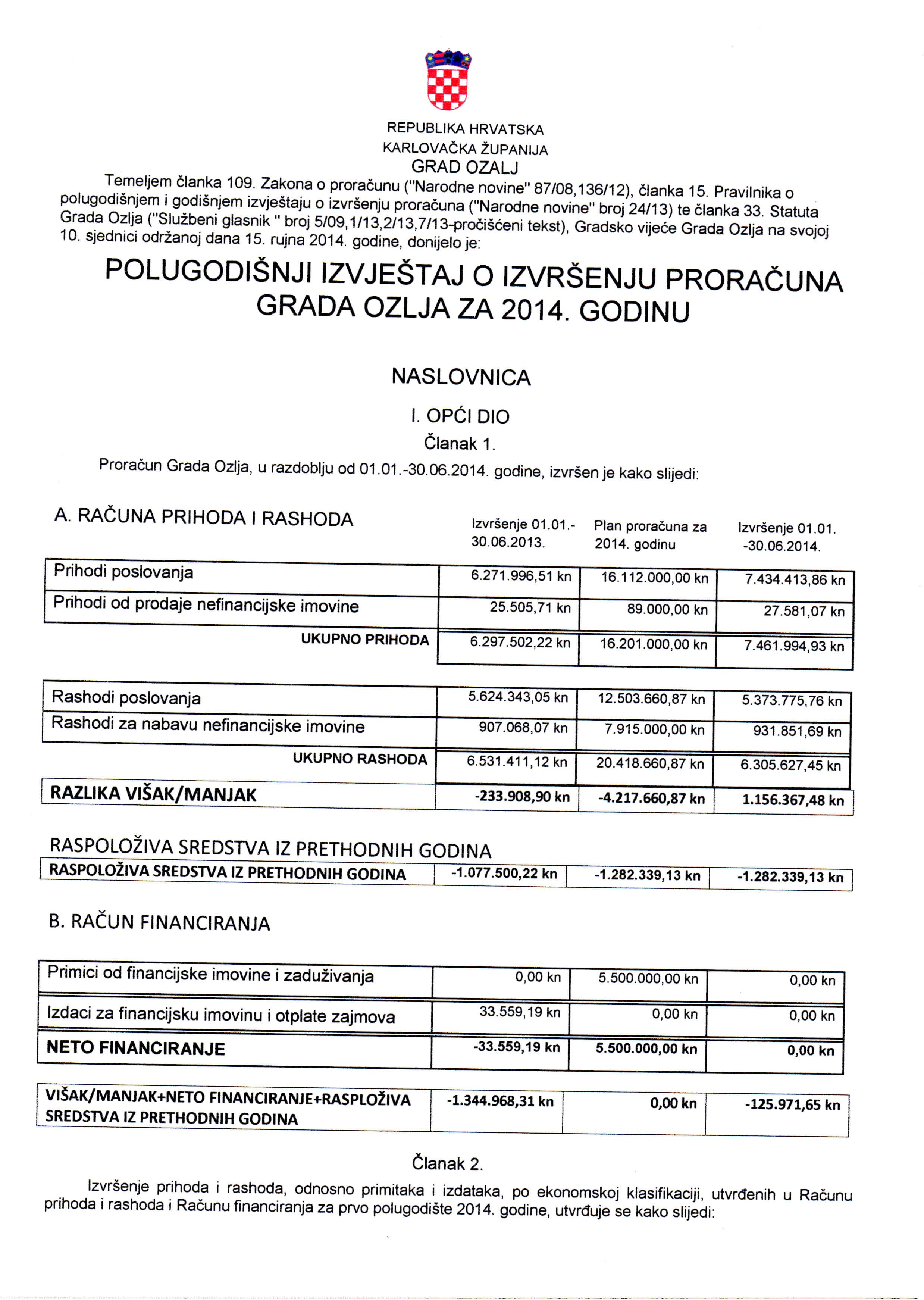 Članak 4.Polugodišnji izvještaj o izvršenju proračuna Grada Ozlja za 2014. godinu objaviti će se u„Službenom glasniku“ Grada Ozlja te na internet stranici Grada Ozlja.PREDSJEDNIK GRADSKOG VIJEĆA:Stjepan BasarKLASA: 400-08/14-01/02 URBROJ:2133/05-01-14-04DOSTAVITI:Ured državne uprave u Karlovačkoj županiji, Vraniczanyeva ul. 4, Karlovac“Službeni glasnik” Grada Ozlja;Dokumentacija;Pismohrana.IZVJEŠTAJI I OBRAZLOŽENJE UZ POLUGODIŠNJI IZVJEŠTAJ O IZVRŠENJU PRORAČUNA GRADA OZLJA ZA 2014. GODINUOdredbom članka 109. Zakona o proračunu («Narodne novine» broj 87/08,136/12,) utvrđena je obveza Gradonačelnice jedinice lokalne samouprave da podnese Polugodišnji izvještaj o izvršenju Proračuna za prvo polugodište tekuće godine predstavničkom tijelu na donošenje, najkasnije do 15. rujna tekuće proračunske godine.Prema odredbi članka 4. Pravilnika o polugodišnjem i godišnjem izvještaju o izvršenju proračuna („Narodne novine“ broj 24/13) Polugodišnji izvještaj o izvršenju proračuna sadrži:Opći dio proračuna koji čini Račun prihoda i rashoda i Račun financiranja na razini odjeljka ekonomske klasifikacije (tabelarni dio)Posebni dio proračuna po organizacijskoj i programskoj klasifikaciji te razini odjeljka ekonomske klasifikacije (tabelarni dio)Izvještaj o zaduživanju na tržištu novca i kapitalaIzvještaj o korištenju proračunske zaliheIzvještaj o danim jamstvima i izdacima po danim jamstvimaObrazloženje ostvarenja prihoda i primitaka, rashoda i izdatakaSlijedom naprijed navedenog, u nastavku se daju izvještaji i obrazloženja kako slijedi:IZVJEŠTAJ O ZADUŽIVANJU NA TRŽIŠTU NOVCA I KAPITALAU prvom polugodištu 2014. godine Grad Ozalj je s Erste&Steiermarkische bank d.d sklopio Ugovor o dugoročnom kreditu za predfinanciranje izgradnje uređaja za pročišćavanje otpadnih voda Grada Ozlja. Iznos glavnice je 5.500.000,00 kn, kamate iznose 1.072.349,83 kn, a ostali troškovi 49.494,52 kn. Razdoblje povlačenja kredita je godina dana, rok otplate kredita je 7 godina, a razdoblje počeka je godina dana. Budući da u prvom polugodištu 2014. godine nije bilo povlačenja kredita, radi sporog napredovanja radova na izgradnji pročistača uzrokovanog nepovoljnim vremenskim prilikama, stanje zaduženja proračuna da dan 30.06.2014. godine iznosi 0,00 kn.IZVJEŠTAJ O KORIŠTENJU PRORAČUNSKE ZALIHEProračunom Grada Ozlja za 2014. godinu nisu planirana sredstva proračunske zalihe.IZVJEŠTAJ O DANIM JAMSTVIMA I IZDACIMA PO DANIM JAMSTVIMA U prvoj polovici 2014. godine Grad Ozalj nije davao jamstva trgovačkim društvima iustanovama u svom vlasništvu, niti je imao izdataka po danim jamstvima.OBRAZLOŽENJE OSTVARENIH PRIHODA I PRIMITAKA TE RASHODA I IZDATAKA PREMA EKONOMSKOJ KLASIFIKACIJITabela 1.: Pregled ostvarenih prihoda/primitaka i rashoda/izdataka Proračuna grada Ozlja u prvom polugodištu 2014. godine u odnosu na ostvarenje istih u istom izvještajnom razdoblju prethodne godine te u odnosu na plan za tekuću proračunsku godinu:U prvoj polovici 2014. godine ukupni prihodi ostvareni su u iznosu od 7.461.994,93 kn, što, u odnosu na godišnji plan za 2014. godinu, predstavlja izvršenje od 46,06%. U odnosu na isto razdoblje prethodne godine, ukupno ostvareni prihodi bilježe povećanje od 18,49%. Ukupni se prihodi sastoje od prihoda poslovanja, ostvarenih u iznosu od 7.434.413,86 kn, i prihoda od prodaje nefinancijske imovine, ostvarenih u iznosu od 27.581,07 kn.Ukupni rashodi ostvareni su u iznosu od 6.305.627,45 kn, što čini 30,88% godišnjeg plana za 2014. godinu, a sastoje se od rashoda poslovanja, ostvarenih u iznosu od 5.373.775,76 kn i rashoda za nabavu nefinancijske imovine, ostvarenih u iznosu od 931.851,69 kn. U odnosu na isto razdoblje prethodne godine, ukupno ostvareni rashodi bilježe smanjenje od 3,46%.Razlika između ostvarenih ukupnih prihoda i ukupnih rashoda, odnosno višak prihoda Proračuna Grada Ozlja ostvaren u prvoj polovici 2014. godine, iznosi 1.156.367,48 kn.U 2014. godinu prenesen je manjak prihoda iz 2013. godine u iznosu od 1.282.339,13 kn. Izdataka po osnovi kredita nije bilo. Obzirom da je u prvoj polovici godine ostvaren višak prihoda u iznosu od 1.156.367,48 kn, za pokriće u drugoj polovici 2014. godine ostaje manjak prihoda u iznosu od 125.971,65 kn. U odnosu na 30.06.2013. godine, manjak prihoda koji se sa 30.06.2014. godine prenosi za pokriće u drugu polovicu godine, manji je za 90,63%.U nastavku slijedi pregled planiranih i ostvarenih prihoda/primitaka i rashoda/izdataka po osnovnim skupinama:PRIHODI I PRIMICI OSTVARENI U PRVOJ POLOVICI 2014. GODINETabela broj 2: Pregled ostvarenih prihoda/primitaka Proračuna Grada Ozlja u odnosu na godišnji plan te ostvarenje u istom razdoblju prethodne godine:Ukupni prihodi za 2014. godinu planirani su u iznosu od 16.201.000,00 kn, a u prvoj polovici 2014. godine ostvareni su u iznosu od 7.461.994,93 kn. U prvoj polovici 2014. godine, znatno manje ostvarenje ispod 50% godišnjeg plana za 2014. godinu, bilježe prihodiod pomoći (11,51%), prihodi od kazni, upravnih mjera i ostali prihodi (20%) i prihodi od prodaje neproizvedene nefinancijske imovine (0,00%).Prihodi poslovanja- ostvareni su u iznosu od 7.434.413,86 kn što u odnosu na godišnji plan predstavlja ostvarenje od 46,14%. U odnosu na isto razdoblje 2013. godine, prihodi poslovanja bilježe rast od 18,53%. Udio prihoda poslovanja u ukupnim prihodima ostvarenim u prvoj polovici 2014. godine iznosi 99,63%. Ostvarenje prihoda poslovanja, obzirom na vrste prihoda, je slijedeće:Prihodi od poreza – u odnosu na ukupno ostvarene prihode, prihodi od poreza čine najveći dio: 69,44%. Ostvareni su u iznosu od 5.181.520,83 kn te izvršenje u odnosu na plan iznosi 49,77%. U odnosu na isto razdoblje prethodne godine, prihodi od poreza bilježe rast od 17,98%.Najbolje ostvarenje prihoda od poreza  u prvoj polovici 2014. godine imaju prihodi  od poreza i prireza na dohodak, koji bilježe ostvarenje od 51,05% u odnosu na godišnji plan. Ostvareni su u iznosu od 4.861.244,05 kn. Od ukupnog iznosa ostvarenih prihoda od poreza i prireza na dohodak, na porez na dohodak odnosi se dio u iznosu od 4.009.641,59 kn, a na prirez na porez na dohodak odnosi se iznos od 851.602,46 kn.Unutar prihoda od poreza i prireza na dohodak najveći udio imaju prihodi od poreza i prireza na dohodak od nesamostalnog rada (iz plaća zaposlenih) koji su ostvareni u iznosu od 4.694.501,15 kn. U odnosu na isto razdoblje prethodne godine bilježe rast od 10,69%. Prihodi od poreza i prireza na dohodak od samostalnih djelatnosti ostvareni su u iznosu od 457.618,80 kn, od čega na prihode od poreza i prireza obrtnika i slobodnih zanimanja otpada iznos od 289.387,73 kn, a na prihode od poreza i prireza od ostalih samostalnih djelatnosti, koje se povremeno obavljaju, otpada iznos od 168.231,07 kn. U odnosu na isto razdoblje prethodne godine bilježe rast od 69,26%.Prihode od poreza i prireza od imovine i imovinskih prava, koji su ostvareni u ukupnom iznosu od 42.178,06 kn čine prihodi od poreza od zakupa, najma, prodaje imovinskih prava i sl. (37.798,23 kn) i prihodi od iznajmljivanja stanova, soba i postelja putnicima i turistima (4.379,83 kn). U odnosu na isto razdoblje prethodne godine bilježe rast od 31,68%.Prihodi od poreza i prireza na dohodak od kapitala, koji su ostvareni u iznosu od 119.707,66 kn, sastoje se od prihoda od poreza i prireza na dohodak od dividendi i udjela u dobiti (108.426,95 kn), te od prihoda od poreza i prireza na dohodak od osiguranja života i dobrovoljnog mirovinskog osiguranja (11.280,71 kn). U odnosu na isto razdoblje prethodne godine bilježe pad od 15,99% (radi smanjenja iznosa dividendi po dionicama prvenstveno tvrtke HT d.d.).Po prijavama poreza na dohodak za 2013. godinu, u prvom polugodištu 2014. godine, uplaćeno je 98.744,42 kn, a vraćeno je 560.993,03 kn poreza i prireza na porez na dohodak. Uplate poreza po prijavama ostvarene su u većem iznosu u odnosu na isto razdoblje prethodne godine za 357,19%, a povrati poreza po prijavama manji su u odnosu na ostvarenje iz istog razdoblja prethodne godine za 1,33%.Po postupcima nadzora nadležnih institucija za ranije godine, izvršena je uplata poreza i prireza na dohodak u iznosu od 9.486,99 kn, što je manje u odnosu na isto razdoblje prethodne godine za 47,75%.Prihodi od poreza na imovinu ostvareni su u iznosu od 259.015,51 kn, što u odnosu na godišnji plan predstavlja ostvarenje od 45,92%. U odnosu na ostvarenje u istom razdoblju prethodne godine, prihodi od poreza na imovinu bilježe rast od 43,65%. Prihode od poreza na imovinu čine povremeni porezi na imovinu, odnosno prihodi od poreza na promet nekretnina, koji su ostvareni u iznosu od 246.669,73 kn, te stalni porezi na nepokretnu imovinu: prihodi od poreza na kuće za odmor, koji su ostvareni u iznosu od 11.945,78 kn, i prihodi od poreza za korištenje javnih površina, koji su ostvareni u iznosu od 400,00 kn.Prihodi od poreza na robu i usluge ostvareni su u iznosu od 61.261,27 kn, od čega  se na prihode od poreza na potrošnju (porez na promet) odnosi iznos od 53.210,25 kn, a na prihode od poreza na tvrtku (porez na korištenje dobara ili izvođenje aktivnosti) odnosi se iznos od 8.051,02 kn. U odnosu na isto razdoblje prethodne godine, prihodi od poreza na potrošnju bilježe rast od 45,53%, a prihodi od poreza na tvrtku pad od 53,27%. Veliki pad ostvarenja prihoda od poreza na tvrtku dogodio se stoga što Rješenja za porez na tvrtku nisu poslana obveznicima u prvom polugodištu 2014. godine.Prihodi od pomoći – čine 2,45% ukupno ostvarenih prihoda u prvom polugodištu 2014. godine. Ostvareni su u iznosu od 183.170,00 kn, što predstavlja ostvarenje plana od 11,51%. U odnosu na isto razdoblje 2013. godine, prihodi od pomoći bilježe pad od 26,92%.Tekuće pomoći iz proračuna ostvarene su u iznosu od 12.020,00 kn, od čega se iznos od 7.120,00 kn odnosi na tekuću pomoć iz Ministarstva znanosti, obrazovanja i sporta za program predškole dječjeg vrtića „Zvončić“ a iznos od 4.900,00 kn odnosi se na pomoć Karlovačke županije za pokriće troškova putovanja tamburaške sekcije KUD-a „Ključ“ iz Trga u Ameriku i Canadu. U odnosu na ostvarenje prethodne godine, dobivene tekuće pomoći su manje za 94,52% prvenstveno radi neodobravanja zapošljavanja djelatnika na Programu javnih radova u prvoj polovici godine radi čega je izostala i pomoć za pokriće troškova navedenog programa.Kapitalne pomoći iz proračuna ostvarene su u iznosu od 171.150,00 kn. Iznos od 10.000,00 kn odnosi na pomoć Karlovačke županije za nabavu opreme za potrebe Zavičajnog muzeja Ozalj, iznos od 40.000,00 kn odnosi se na pomoć Karlovačke županije za modernizaciju nerazvrstanih cesta u naseljima Jaškovo i Fratrovci, iznos od 56.218,75 kn odnosi se na pomoć Ministarstva regionalnog razvoja i fondova EU za izradu projektne dokumentacije za projekt „Šetalište Slave Raškaj“ a iznos od 42.531,25 kn odnosi se na pomoć Ministarstva regionalnog razvoja i fondova EU za izradu Studije izvedivosti s analizom troškova i koristi za projekt „Ozalj – europska kolijevka akvarela“.Prihodi od imovine – čine 3,85% ukupno ostvarenih prihoda u prvom polugodištu 2014. godine. Ostvareni su u iznosu od 287.228,30 kn, što iznosi 82,07% plana. Sastoje se od prihoda od financijske imovine (kamata), čije ostvarenje iznosi 2.324,55 kn, i prihoda od nefinancijske imovine, čije ostvarenje iznosi 284.903,75 kn.Prihodi od nefinancijske imovine odnose se na prihode po osnovi koncesije za obavljanje dimnjačarskih i pogrebnih poslova (2.700,00 kn), na prihode po osnovi zakupa i iznajmljivanja imovine (54.144,10 kn), na naknade za korištenje nefinancijske imovine (prihoda od naknade za korištenje prostora elektrane i prihoda od spomeničke rente - 128.903,08 kn) te na ostale prihode od nefinancijske imovine (naknada za zadržavanje nezakonito izgrađenih zgrada - 99.156,57 kn).Prihodi od administrativnih pristojbi, pristojbi po posebnim propisima i prihodi od naknada – čine 16,05% ukupnio ostvarenih prihoda. Iznose 1.197.785,73 kn, što predstavlja ostvarenje od 45,63% godišnjeg plana. Sastoje se od prihoda od prodaje administrativnih i ostalih pristojbi koji su ostvareni u iznosu od 50.993,39 kn, prihoda po posebnim propisima koji su ostvareni u iznosu od 616.387,81 kn i prihoda od komunalnih doprinosa i naknada koji su ostvareni u iznosu od 530.404,53 kn. U odnosu na ostvarenje u istom razdoblju prethodne godine, ostvarenje ovih prihoda bilježi rast od 23,81%.Najveći udio unutar ove vrste prihoda imaju prihodi po posebnim propisima. U prvoj polovici godine ostvareno je 11.282,94 kn vodnog doprinosa, 18.658,82 kn doprinosa za šume, 4.550,00 kn mjesnog samodoprinosa te 581.896,05 kn ostalih nespomenutih prihoda. Od ukupno ostvarenih ostalih nespomenutih prihoda dio od 52.577,26 kn odnosi se na prihode po osnovi refundacije troškova centralnog grijanja korisnika kotlovnice na adresi Kurilovac 1, dio od 19.150,23 kn odnosi se na prihode po osnovi naplate naknadeza uređenje voda za račun Hrvatskih voda (5%), dio od 2.512,02 kn odnosi se na prihode od naknade za promjenu namjene poljoprivrednog zemljišta, dio od 304.305,00 kn odnosi se na prihode od naknade za služnost za elektroničku komunikacijsku infrastrukturu (HT d.d.), dio od 122.288,12 kn odnosi se na refundaciju troškova izgradnje parkirališta za potrebe MUP-a, a dio od 81.063,42 kn odnosi se na refundaciju troškova plaćanja doprinosa za volontere gradske uprave i proračunskih korisnika. Svi navedeni prihodi po posebnim propisima bilježe rast u odnosu na ostvarenje u istom razdoblju prethodne godine.Prihodi od komunalnog doprinosa ostvareni su u prvom polugodištu 2014. godine u iznosu od 134.707,28 kn, prihodi od komunalne naknade ostvareni su u iznosu od 387.844,25 kn, a prihodi od naknade za priključenje ostvareni su u iznosu od 7.853,00 kn. U odnosu na prethodnu godinu, prihodi od komunalnog doprinosa manji su za 8,63%, prihodi od komunalne naknade manji su za 28,95%, a prihodi od naknade za priključenje su također manji za 54,89%.	Prihodi od prodaje proizvoda i roba te pruženih usluga i prihodi od donacija – čine 7,83% ukupno ostvarenih prihoda. Ostvareni su u iznosu od 584.509,00 kn te njihovo ostvarenje premašuje plan za 8,70%. Odnose se na prihode proračunskih korisnika koji su u sustavu riznice: Gradske knjižnice i čitaonice I.Belostenca, Zavičajnog muzeja Ozalj i Dječjeg vrtića i jaslica „Zvončić“.Gradska knjižnica i čitaonica I.Belostenca je u prvom polugodištu 2014. godine ostvarila prihode od članarina u iznosu od 1.920,00 kn. Zavičajni muzej Ozalj je od prodaje ulaznica ostvario prihode u iznosu od 19.990,00 kn, te od prodaje promidžbenih materijala prihode u iznosu od 6.550,00 kn. Prihodi Dječjeg vrtića „Zvončić“ su prvoj polovici  2014. godine iznosili 532.424,00 kn (redovna djelatnost: 508.124,00 kn, donacije: 24.300,00 kn). U odnosu na isto razdoblje prošle godine, prihodi svih proračunskih korisnika su uvećani.Prihodi po osnovi kazni i upravnih mjera - ostvareni su iznosu od 200,00 kn, a isto  se odnosi na naplatu kazne za nepropisno odlaganje otpadaPrihodi od prodaje nefinancijske imovine - ostvareni su u iznosu od 27.581,07 kn što je za 8,14% više od ostvarenja iste vrste prihoda u prvom pologodištu 2013. godine. U odnosu na godišnji plan, ostvarenje iznosi 30,99%. Ostvareni prihodi se u cjelosti odnose na prihode po osnovi prodaje stanova sa stanarskim pravom, a udio predmetnih prihoda u ukupnim prihodima ostvarenim u prvoj polovici 2014. godine iznosi 0,37%.U nastavku se daje grafički prikaz prihoda/ primitaka ostvarenih u prvom polugodištu 2014. godine, u odnosu na isto izvještajno razdoblje prethodne godine, te u odnosu na godišnji plan za 2014. godinu: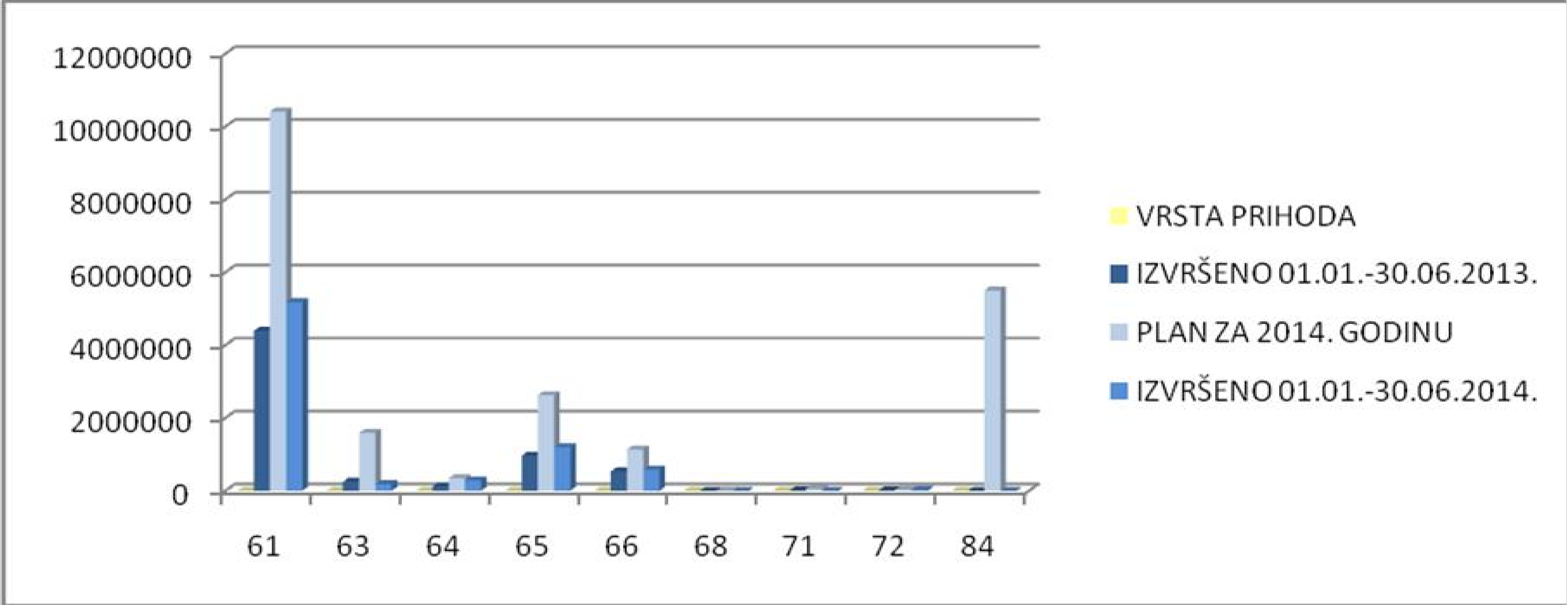 RASHODI I IZDACI U PRVOM POLUGODIŠTU 2014. GODINETabela br.3: Pregled planiranih i ostvarenih rashoda/izdataka Proračuna Grada Ozlja u prvom polugodištu 2014. godine, u odnosu na ostvarenje u istom izvještajnom razdoblju prethodne godine, te u odnosu na godišnji plan za 2014. godinu:Rashodi poslovanja- ostvareni su u iznosu od 5.373.775,76 kn što je za 4,46% manje od rashoda poslovanja ostvarenih u prvom polugodištu prethodne godine. U odnosu na godišnji plan za 2014. godinu, ostvarenje rashoda poslovanja iznosi 42,98%. Imaju udio od 85,22% u ukupno ostvarenim rashodima i izdacima, a čine ih:Rashodi za zaposlene – čine 30,78% ukupnih rashoda. Ostvareni su u iznosu od 1.940.792,86 kn, što predstavlja ostvarenje od 43,49% u odnosu na godišnji plan. U odnosu na isto razdoblje prethodne godine, rashodi za zaposlene umanjili su se za 5,46%. Najveći udio u rashodima za zaposlene imaju troškovi bruto plaća radnika, za koje je u prvom polugodištu 2014. godine izdvojeno 1.637.637,24 kn (43,77% godišnjeg plana), zatim slijede rashodi za doprinose na plaće, koji su ostvareni u iznosu od 264.995,24 kn (46,49% godišnjeg plana), te ostali rashodi za zaposlene (nagrade, darovi, naknade za bolovanje duže od 42 dana i sl.) za koje je izdvojeno 38.160,38 kn (25,32% godišnjeg plana).Od ukupnih rashoda za zaposlene, na rashode zaposlenih u Gradskoj upravi odnosi se iznos od 863.845,95 kn, na rashode za zaposlene u Dječjem vrtiću i jaslicama „Zvončić“ odnosi se iznos od 909.403,55 kn, na zaposlene u Gradskoj knjižnici i čitaonici Ivan Belostenac odnosi se iznos od 93.635,66 kn, a na zaposlene u Zavičajnom muzeju odnosi se iznos od 73.907,70 kn.Materijalni rashodi - čine 39,71% ukupno ostvarenih rashoda. Ostvareni su u iznosu od 2.504.140,71 kn te ostvarenje iznosi 42,26%. U odnosu na isto razdoblje prethodne godine, materijalni rashodi su se umanjili za 13,74%.Unutar ukupnih materijalnih rashoda najveći udio imaju rashodi za usluge za koje je izdvojeno 1.204.457,04 kn. U odnosu na prvu polovicu prethodne godine, rashodi za usluge umanjili su za 30,34%. Ostvarenje u odnosu na godišnji plan iznosi 36,33%. Najveća stavka unutar rashoda za usluge odnosi se na usluge tekućeg i investicijskog održavanja za koje je izdvojeno 604.431,47 kn. Od navedenog iznosa, dio od 184.211,33 kn odnosi se na usluge održavanja nerazvrstanih cesta, dio od 78.276,25 kn odnosi se na održavanje javne rasvjete, dio od 3.447,18 kn odnosi se na usluge održavanja kanala za odvodnju atmosferskih voda, dio od 19.452,55 kn odnosi se na usluge održavanja vezane za objekte na grobljima, dio od 14.985,83 odnosi se na održavanje objekata i opreme u vlasništvu Grada, dio od 30.698,95 kn odnosi se na usluge održavanja objekata koje koriste proračunski korisnici, dio od 219.278,13 kn odnosi se na troškove koncesionara za održavanje cesta u zimskim uvjetima, a dio od 54.081,25 kn odnosi se na troškove nabave sipine i soli za posipavanje cesta u zimskim uvjetima te na troškove ostalih usluga za održavanje javnih površina (rušenje borova na „Bikovom brdu“, obrezivanje stabala, sjača i izvlačenje drvne mase sa javnih površina, uređenje okoliša uz nerazvrstane ceste, izrada i postavljanje jarbola za zastave i sl.). Na intelektualne i osobne usluge, u prvoj polovici 2014. godine, utrošeno je 304.317,88 kn. Od navedenog iznosa, dio od 43.698,04 kn odnosi se na troškove intelektualnih usluga za potrebe Gradske knjižnice i čitaonice I.Belostenca (troškovi žirija kod odabira najljepše kratke ljubavne priče inspirirane pričom Petra Zrinskog ženi Katarini uoči njegovog smaknuća), dio od 8.831,85 kn odnosi se na troškove intelektualnih usluga za potrebe Zavičajnog muzeja Ozalj (usluge studentskog servisa i sl.), dio u iznosu od 12.500,00 kn odnosi se na izradu projektne dokumentacije (idejnih rješenja), dio od 38.928,21 kn odnosi se na geodetsko katastarske usluge, dio od 26.800,00 odnosi se na troškove izrade energetskog certifikata, dio od 4.615,33 kn odnosi se na troškove intelektualnih usluga za potrebe gradske uprave (naplata poreza od strane Porezne uprave), dio od 3.194,45 kn odnosi se na usluge po ugovorima o djelu, a dio od 165.750,00 odnosi se na konzultantske usluge vezane za projekte. Za komunalne usluge, u prvoj polovici 2014. godine, je izdvojeno 120.266,66 kn. Isto se u dijelu od 52.727,95 kn odnosi na naknadu za odlaganje otpada na deponiji „Ilovac“ te na troškove sanacije divljih deponija, dio od 15.850,91 kn odnosi se na grijanje zgrade Kurilovac 1, dio od 27.186,24 odnosi se na troškove pričuve, a dio od 24.501,56 kn odnosi se na usluge opskrbe vodom, odvoza smeća i ostalih komunalnih usluga Gradske uprave i proračunskih korisnika. Usluge promiđžbe i informiranja, za koje je u prvoj polovici 2014. godine izdvojeno 9.393,90 kn, odnose se na troškove raspisivanja natječaja i poziva na nadmetanje u javnim glasilima. Gradska uprava i proračunski korisnici su u prvoj  polovici 2014. godine za usluge telefona, pošte i prijevoza utrošili 41.108,03 kn, za računalne usluge 24.047,39 kn te za ostale usluge 44.166,48 kn (usluge uvezivanja, registracije i sl.). Za zdravstvene i veterinarske usluge izdvojeno je 16.725,23 kn.Drugi po veličini rashodi unutar materijalnih rashoda su rashodi za materijal i energiju. Ostvareni su u iznosu od 850.628,10 kn (izvršenje: 48,89%), od čega je najviše izdvojeno za energiju: 526.442,90 kn (432.214,23 kn za električnu energiju, 94.228,67 kn za motorni benzin, lož ulje i drva za grijanje). Za uredski materijal i ostale materijalne rashode (literatura, sredstva za čišćenje, materijal za higijenske potrebe) utrošeno je 77.738,32 kn, za materijal i djelove za tekuće i investicijsko održavanje (nerazvrstanih cesta, zelenih površina, opreme, transportnih sredstava) utrošeno je 47.739,67 kn, za namirnice u dječjem vrtiću utrošeno je 178.169,89 kn, za nabavu trgovačke robe u Zavičajnom muzeju Ozalj utrošeno je 2.955,00 kn, za sitni inventar i autogume je  utrošeno 10.072,62 kn, a za službenu obuću i odjeću je utrošeno 7.509,70 kn.Naknade troškova zaposlenima iznosile su u prvoj polovici 2014. godine 141.433,50 kn (izvršenje:40,29%). Unutar naknada troškova zaposlenima najveći se dio, 119.729,50kn, odnosi na naknade za prijevoz na posao i s posla. Od navedenog se iznosa na naknade zaposlenima u gradskoj upravi odnosi iznos od 37.663,50 kn, na naknade zaposlenima u dječjem vrtiću i jaslicama Zvončić odnosi se dio od 75.043,00 kn, a na naknade zaposlenim u Zavičajnom muzeju odnosi se iznos od 7.023,00 kn. Za rashode  za službena putovanja je izdvojeno 19.104,00 kn, od čega se na zaposlenike gradske uprave odnosi iznos od 16.030,00 kn, na zaposlenike dječjeg vrtića odnosi se iznos od 1.793,00 kn, a na zaposlenike knjižnice i muzeja iznos od 941,00 kn. Za stručno usavršavanje zaposlenika izdvojeno je 2.600,00 kn od čega se na zaposlenike gradske uprave odnosi iznos od 600,00 kn, a na zaposlenike vrtića 2.000,00 kn.Za ostale nespomenute rashode poslovanja je u prvoj polovici 2014. godine izdvojeno 272.529,16 kn (61,70% plana). Najvećim se dijelom odnose na naknade za rad predstavničkih i izvršnih tijela (156.700,76 kn), na reprezentaciju (39.638,78 kn) te na ostale nespomenute rashode poslovanja (49.707,07 kn) gdje ulaze, troškovi rashoda protokola (1.408,00 kn) i ostali nespomenuti rashodi poslovanja-vodni doprinos, sudske pristojbe, naknada za uređenje voda (48.299,07 kn). Na rashode za plaćanje premija osiguranja utrošeno je 10.164,47 kn, na članarine (u Udruzi Gradova i LAG-u) je utrošeno 11.964,08 kn, a za pristojbe i naknade je izdvojeno 4.354,00 kn.Naknade troškova osobama izvan radnog odnosa u prvoj polovici 2014. godine iznosile su 35.092,91 kn, a iste se odnose na doprinose za volontere koji su na stručnom osposobljavanju bez zasnivanja radnog odnosa u Gradskoj upravi i kod proračunskih korisnika.Financijski rashodi – čine 0,88% ukupnih rashoda, a ostvareni su u iznosu od 55.710,63 kn (izvršenje: 41,58%). Odnose se, u iznosu od 44.000,00 kn na naknadu za odobrenje kredita za izgradnju uređaja za pročišćavanje otpadnih voda, na usluge platnog prometa za što je izdvojeno 11.702,72 kn, te na zatezne kamate u iznosu od 7,91 kn. U odnosu na prethodnu godinu, ovi rashodi bilježe rast od 221,13%.Rashodi za subvencije – učestvuju u ukupnim rashodima sa 0,13%, a ostvareni su u iznosu od 8.383,65 kn. Na subvencije poljoprivrednicima odnosi se dio od 8.334,54 kn (osiguranje nasada i stoke), a na subvencije kamata po kreditima obrtnika odnosi se 49,11 kn. U odnosu na prethodnu godinu, ovi rashodi bilježe rast od 78,86%.Rashodi za naknade građanima i kućanstvima – u prvoj polovici 2014. godine iznosili su 281.055,56 kn (izvršenje: 47,80%), a u ukupnim rashodima imaju udio od 4,46%. U odnosu na isto razdoblje prethodne godine, ovi rashodi bilježe pad od 26,51%. Rashodi za naknade građanima i kućanstvima se u dijelu od 84.620,00 kn odnose na naknade isplaćene u novcu, a u dijelu od 196.435,56 kn na naknade u naravi. Naknade u novcu se odnose na stipendije učenicima i studentima (33.000,00 kn), na naknade za novorođenčad (42.000,00 kn), na troškove rješavanja stambenih pitanja socijalno ugroženog stanovništva (9.620,00 kn). Naknade isplaćene u naravi odnose se na naknade za sufinanciranje prijevoza srednjoškolaca (50.582,74 kn), na naknade za pokriće troškova stanovanja (el. energije i komunalija – 121.105,82 kn), na naknade za pokriće troškova prehrane učenika (20.175,00 kn), te na naknade za financiranje boravka trećeg djeteta u dječjem vrtiću „Zvončić“ (4.572,00 kn).	Ostali rashodi – odnose se na tekuće donacije u novcu, a ostvareni su u iznosu od 583.692,35 kn, što u odnosu na godišnji plan predstavlja izvršenje od 47,88%. U odnosu na isto razdoblje prethodne godine, ostali rashodi bilježe rast od 121,22%, prvenstveno radi podmirenja cjelokupne obveze za prvih šest mjeseci prema VZGO i ZŠUGO u prvom polugodištu 2014. godine te radi ispunjenja zakonske obveze osiguranja sredstava za rad Gradskog društva Crvenog križa. Ostali rashodi sudjeluju u ukupnim rashodima  sa 9,26%. Pregled korisnika donacija u prvoj polovici 2014. godine, iznosi doniranih sredstava, te svrhe donacija, dat je u slijedećoj tabeli:Rashodi za nabavu nefinancijske imovine - čine 14,78% ukupnih rashoda ostvarenih u prvom polugodištu 2014. godine. Ostvareni su u iznosu od 931.851,69 kn (izvršenje: 11,77%). U odnosu na prethodnu godinu bilježe rast od 2,73%. Odnose se na:- rashode za nabavu proizvedene dugotrajne imovine. Najveći udio u rashodima za nabavu proizvedene dugotrajne imovine imaju ulaganja u građevinske objekte, koji su ostvareni u iznosu od 564.243,17 kn. Od navedenog se iznosa 189.455,19 kn odnosi na troškove izgradnje nerazvrstanih cesta u Jaškovu, Fratrovcima i ul. A. Šenoe. Troškove dovršetka izgradnje parkirališta iza zgrade gradske uprave iznosili su 113.702,35 kn. Izgradnju mrtvačnice u Loviću Prekriškom Grad je sufinancirao sa iznosom od 200.000,00 kn, a 61.085,63 kn se odnosi na troškove stalnog postava zbirke Zavičajnog muzeja Ozalj.Rashodi za nabavu postrojenja i opreme ostvareni su u iznosu od 80.591,00 kn (izvršenje: 23,50%), a odnose se na troškove nabave računala i računalne opreme za potrebe gradske uprave i dječjeg vrtića „Zvončić“ (8.591,00 kn), na nabavu opreme (rashladne vitrine,dječjeg igrala i sl.) za potrebe Dječjeg vrtića Zvončić (42.050,00 kn), te na troškove nabave opreme (prikolica za traktor) za potrebe vlastitog pogona Grada Ozlja (17.950,00 kn).Rashodi za nabavu knjiga, umjetničkih djela i ostalih izložbenih vrijednosti iznosili su 44.998,52 kn, a isti se odnose na nabavu knjiga za gradsku knjižnicu.Rashodi za nabavu nematerijane proizvedene imovine su u prvoj polovici 2014. godine iznosili 8.845,00 kn, a odnose se na rashode Gradske knižnice i čitaonice I. Belostenca.Izdataka za financijsku imovinu i otplate zajmova u prvoj polovici 2014. godine nije bilo.U nastavku se daje grafički prikaz rashoda/izdataka ostvarenih u prvom polugodištu 2014. godine u odnosu na isto izvještajno razdoblje prethodne godine te u odnosu na godišnji plan za 2014. godinu: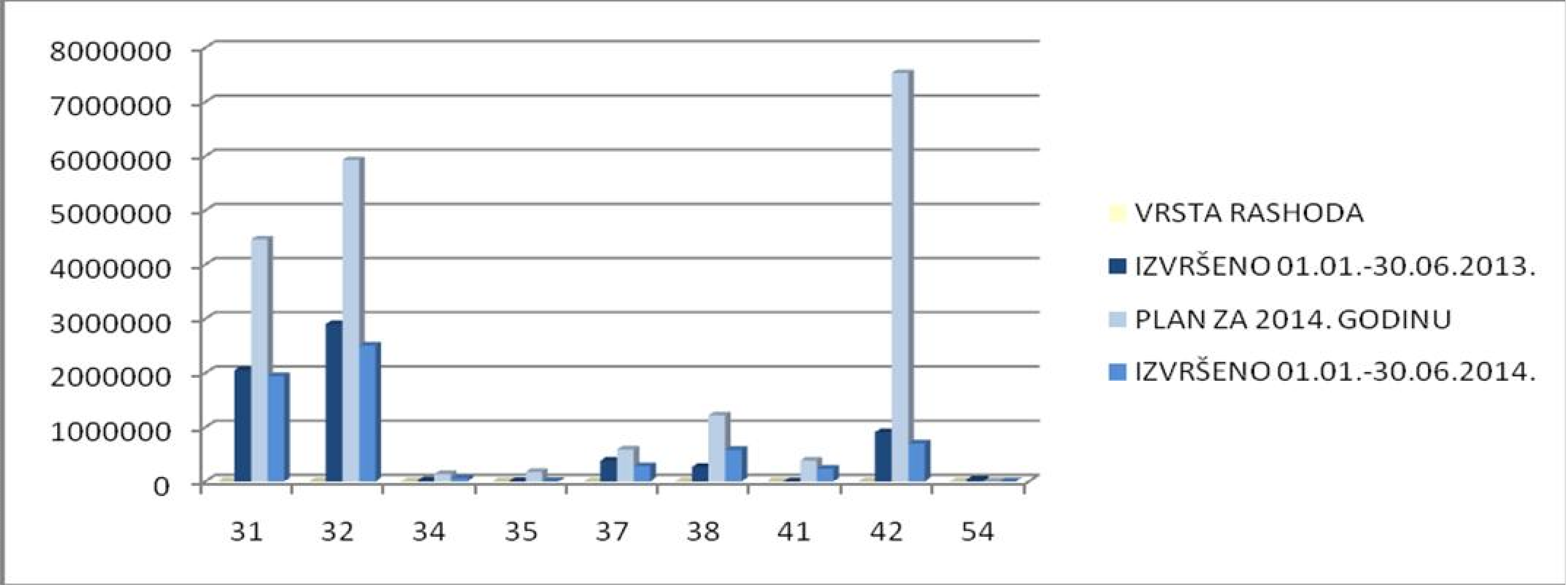 OBRAZLOŽENJE	OSTVARENJA	RASHODA	I	IZDATAKA	PREMA ORGANIZACIJSKOJ I PROGRAMSKOJ KLASIFIKACIJIIzvješće o izvršenim preraspodjelamaU skladu sa člankom 46. Zakona o proračunu, te člankom 9. stavak 4. Odluke o izvršenju proračuna Grada Ozlja, Gradonačelnica Grada Ozlja je dana 21. svibnja 2014. godine donijela Odluku o preraspodjeli sredstava u Proračunu Grada Ozlja za 2014. godinu.Odlukom je izvršena preraspodjela sredstava na stavkama unutar razdjela 001: Gradsko vijeće, Ured gradonačelnice, te Razdjela 003: Upravni odjel za financije i gospodarstvo kako slijedi:Do preraspodjele sredstava je došlo radi potrebe uvećanja sredstava planiranih za provođenje izbora za mjesne odbore. Sredstva planirana za plaće zaposlenih u gradskoj upravi umanjila se se za 55.000,00 kn te su se za isti iznos uvećala sredstva planirana za naknade i ostale troškove provođenja izbora za mjesne odbore.Izvršenim preraspodjelama nije se promijenio iznos ukupno planiranih rashoda i izdataka za 2014. godinu, a gradonačelnica je o preraspodjelama sredstava dužna izvijestiti Gradsko vijeće u sklopu Polugodišnjeg izvještaja o izvršenju proračuna Grada Ozlja za 2014. godinu.Sukladno odredbama Pravilnika o polugodišnjem i godišnjem izvještaju o izvršenju proračuna (Narodne novine 24/13), ukoliko su tokom godine vršene preraspodjele sredstava u proračunu, u Polugodišnjem i Godišnjem izvještaju o izvršenju proračuna se iskazuje izvorni plan proračuna, koji predstavlja poslijednje izmjene i dopune proračuna donesene od strane predstavničkog tijela, te tekući plan proračuna, koji predstavlja poslijednje izmjene i dopune proračuna s uključenim preraspodjelama.Izvješće o izvršenju po razdjelima i programima proračunaObzirom na razdjele i programe, izvršenje proračuna Grada Ozlja u prvoj polovici 2014. godini je slijedeće:Učešće rashoda obzirom na Razdjele Proračuna u ukupno ostvarenim rashodima je slijedeće: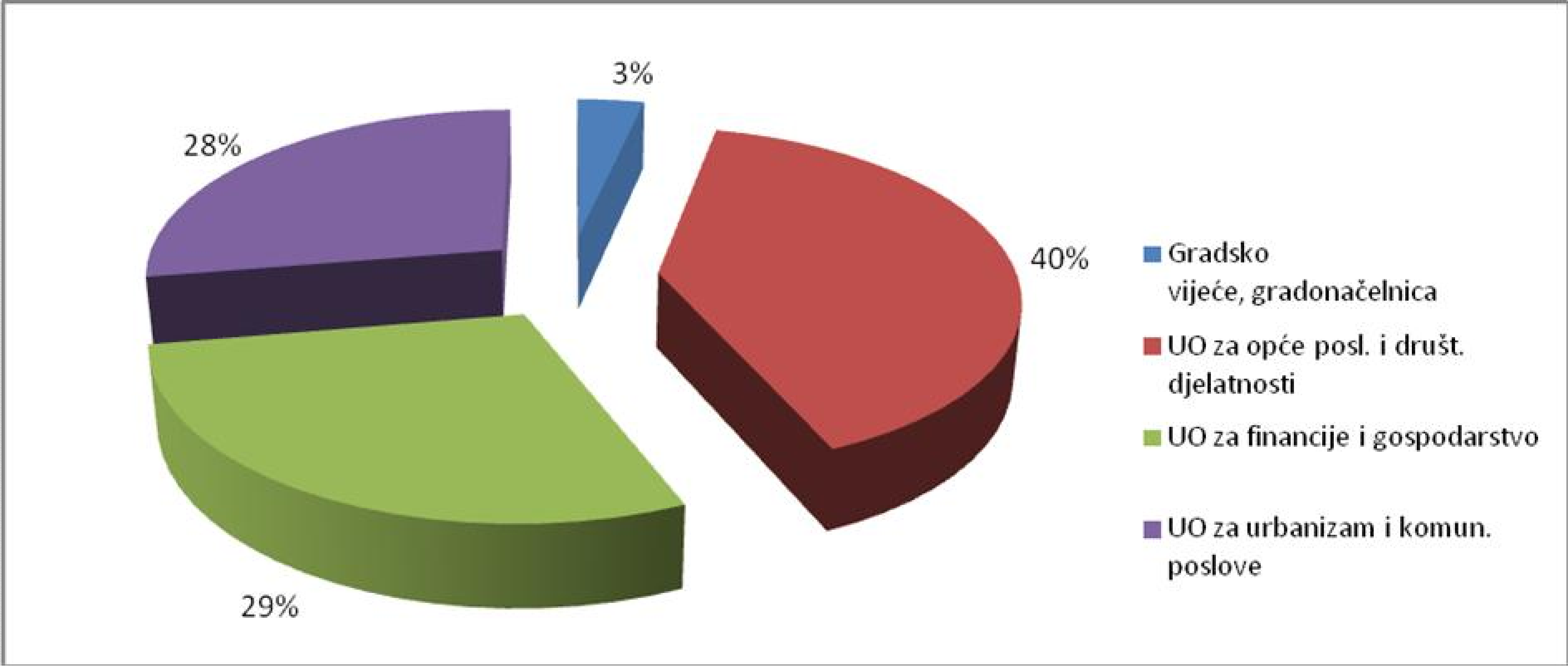 Učešće Razdjela 001 u ukupnim rashodima ostvarenima u prvom polugodištu 2014. godine iznosi 3%. Izvršenje Programa redovne djelatnosti Gradskog vijeća i Gradonačelnice u prvom polugodištu 2014. godini iznosi 74,89%. U svrhu realizacije predmetnog programa utrošena su sredstva u iznosu od 221.679,25 kn, od čega se najveći dio odnosi na troškove izbora članova vijeća Mjesnih odbora (79.553,15 kn) i na naknade dužnosnicima i članovima Gradskog vijeća (44.627,12 kn), zatim slijede sredstva za reprezentaciju i rashode protokola (37.138,11 kn), i sredstva za rad političkih stranaka (31.000,00 kn). Najmanje, 29.360,87 kn, je izdvojeno za naknadu zamjenici gradonačelnice.Na rashode u okviru Razdjela 002: Upravnog odjela za opće poslove i društvene djelatnosti otpada najveći dio, 40% ukupnih rashoda. Utrošeno je 2.528.439,06 kn, od čega se najviše odnosi na rashode za obavljanje djelatnosti proračunskih korisnika. Unutar ukupnih rashoda Razdjela 002, na rashode proračunskih korisnika odnosi se iznos od 1.846.315,83 kn što predstavlja 73,02% ukupnih rashoda razdjela. Učešće rashoda proračunskih korisnika u ukupnim rashodima Proračuna Grada Ozlja za 2013. godinu iznosi 29,28%.U okviru ostalih rashoda Upravnog odjela za opće poslove i društvene djelatnosti (bez rashoda proračunskih korisnika) najviše je izdvojeno za Program socijalne skrbi. Na rashode za Program socijalne skrbi, za koji je izdvojeno 248.055,56 kn, otpada 3,93% ukupnih rashoda proračuna. Najveće izvršenje u odnosu na plan bilježi Program razvoja civilnog društva za koji je izdvojeno 181.199,67 kn. Izvršenje Programa javnih potreba u kulturi iznosi 55,93%. Troškovi vezani za program su u prvom polugodištu iznosili 149.900,00 kn od čega se najveći dio odnosi na financiranje redovne djelatnosti kulturno umjetničkih društava. Za Program javnih potreba u sportu izdvojeno je ukupno 66.000,00 kn. U prvoj polovici godine ZSUGO je isplaćeno 6 mjesečnih akontacija po 11.000,00 kn. Najveće odstupanje od planabilježi Program javnih potreba u školstvu, 43,49%, za koji je izdvojeno 36.968,00 kn. U prvoj polovici 2014. godine stipendirano je 7 studenata i 5 učenika.Za realizaciju programa Razdjela 003: Upravnog odjela za financije i gospodarstvo utrošeno je ukupno 1.813.153,11 kn što predstavlja 29% ukupnih rashoda ostvarenih u prvoj polovici 2014. godine. Izvršenje u odnosu na plan iznosi 42,12%. Najviše je izdvojeno za Program javne uprave i administracije (1.263.288,20 kn), Program poticanja razvoja turizma (231.139,68 kn), koji ima i najveći postotak izvršenja u odnosu na plan, te za Program javnih potreba u vatrogastvu (150.000,00 kn). Za Program poticanja poljoprivredne proizvodnje izdvojeno je 115.201,54 kn od čega se na isplatu poticaja poljoprivrednicima odnosi iznos od 8.334,54 kn, a na realizaciju projekta „Gradskih vrtova“ odnosi se iznos od 106.867,00 kn. Troškovi Programa kreditnog zaduženja iznosili su 44.000,00 kn što se odnosi na naknadu za obradu kredita za izgradnju uređaja za pročišćavanje otpadnih voda. Izdaci za Program zaštite i spašavanja u iznosu od 7.500,00 kn odnose se na donaciju HGSS za obavljanje redovite djelatnosti. U prvoj polovici 2014. godine nije bilo izvršenja Programa izrade planske dokumentacije u sklopu kojeg je planirana izrada Strategije razvoja Grada Ozlja, a izvršenje Programa razvoja malog i srednjeg poduzetništva i Programa upravljanja imovinom je neznatno. Što se tiče Programa razvoja malog i srednjeg poduzetništva u okviru kojeg se vrši sufinanciranje kamata na kredite poduzetnika, u prvoj polovici godine nije bilo novih zahtjeva za predmetnom subvencijom. Izvršenje Programa upravljanja imovinom se očekuje u drugoj polovici 2014. godine kada je planiran dovršetak izrade projektne dokumentacije za proširenje Dječjeg vrtića Zvončić te ulaganja u objekte u vlasništvu Grada (zamjena preostalog dijela stolarije na zgradi u ulici Zrinskih i Frankopana 15).Rashodi Razdjela 004: UO za urbanizam i komunalne djelatnosti sudjeluju u ukupnim rashodima Proračuna Grada Ozlja za prvo polugodište 2014. godine sa 28% i iznose 1.742.356,03 kn. Izvršenje planiranih rashoda u okviru ovog Razdjela iznosi 16,83%. Najveći dio troškova odnosi se na realizaciju Programa održavanja komunalne infrastrukture (998.050,73 kn) te na realizaciju Programa izgradnje komunalne infrastrukture (503.157,54 kn). Kod Programa održavanja komunalne infrastrukture, u prvoj polovici godine, najviše je izdvojeno za održavanje javne rasvjete i održavanje javnih površina. U sklopu održavanja nerazvrstanih cesta izvršena je sanacija cesta u naseljima Vrškovac, Stojavnice, Polje Ozaljsko, Kaptol, Jaškovo, Slapno, Belinsko selo, u ulicama A.Šenoe, Kurilovac, Podgraj i dr. Razlog malog postotka izvršenja Programa izgradnje komunalne infrastrukture (7,43%) je početak realizacije Projekta izgradnje pročistača otpadnih voda tek u mjesecu lipnju 2014. godine. Prva obračunska situacija za izvedene radove očekuje tek u mjesecu rujnu 2014. godine. Za Program prostornog planiranja i uređenja grada izdvojeno je 149.337,21 kn od čega se na geodetsko katastarske usluge te usluge izrade projektne dokumentacije odnosi iznos od 55.178,21 kn (geodetske snimke izvedenog stanja i naknade za zadržavanje zgrada u prostoru za mrtvačnice, katastarske izmjere, idejna rješenja za prilaze invalidima u zgrade javne namjene), a na troškove nabave dugotrajne imovine (zemljišta i sl.) je izdvojeno 94.159,00 kn. Unutar Programa zaštite okoliša, za koji je izdvojeno 65.010,55 kn, najveći dio troškova se odnosi na naknadu za odlaganje otpada na deponiji Ilovac, 51.477,95 kn, a za zbrinjavanje napuštenih životinja je utrošeno 12.282,60 kn. U sklopu Programa energetski održivog razvoja grada Ozlja izrađen je energetski certifikat za zgradu u ulici Zrinskih i Frankopana. Trošak izrade certifikata je iznosio 26.800,00 kn od čega Fond za zaštitu okoliša sufinancira dio od 10.720,00 kn.POLUGODIŠNJI IZVJEŠTAJ O IZVRŠENJU PRORAČUNA GRADA OZLJA ZA 2014. GODINUA. RAČUN PRIHODA I RASHODA (PRIHODI)POLUGODIŠNJI IZVJEŠTAJ O IZVRŠENJU PRORAČUNA GRADA OZLJA ZA 2014. GODINUA. RAČUN PRIHODA I RASHODA (PRIHODI)POLUGODIŠNJI IZVJEŠTAJ O IZVRŠENJU PRORAČUNA GRADA OZLJA ZA 2014. GODINUA. RAČUN PRIHODA I RASHODA (PRIHODI)POLUGODIŠNJI IZVJEŠTAJ O IZVRŠENJU PRORAČUNA GRADA OZLJA ZA 2014. GODINUA. RAČUN PRIHODA I RASHODA (PRIHODI)POLUGODIŠNJI IZVJEŠTAJ O IZVRŠENJU PRORAČUNA GRADA OZLJA ZA 2014. GODINUA. RAČUN PRIHODA I RASHODA (PRIHODI)POLUGODIŠNJI IZVJEŠTAJ O IZVRŠENJU PRORAČUNA GRADA OZLJA ZA 2014. GODINUA. RAČUN PRIHODA I RASHODA (PRIHODI)POLUGODIŠNJI IZVJEŠTAJ O IZVRŠENJU PRORAČUNA GRADA OZLJA ZA 2014. GODINUA. RAČUN PRIHODA I RASHODA (PRIHODI)POLUGODIŠNJI IZVJEŠTAJ O IZVRŠENJU PRORAČUNA GRADA OZLJA ZA 2014. GODINUA. RAČUN PRIHODA I RASHODA (PRIHODI)POLUGODIŠNJI IZVJEŠTAJ O IZVRŠENJU PRORAČUNA GRADA OZLJA ZA 2014. GODINUA. RAČUN PRIHODA I RASHODA (PRIHODI)Račun/ Pozicija1Račun/ Pozicija1Opis2Izvršenje 01.01.-30.06.2013.3Izvorni plan za 2014. godinu4Tekući plan za 2014. godinu5Izvršenje 01.01.-30.06.2014.6Indeks 6/37Indeks 6/586Prihodi poslovanja6.271.996,5116.112.000,0016.112.000,007.434.413,86118,53%46,14%61Prihodi od poreza4.391.776,1610.411.000,0010.411.000,005.181.520,83117,98%49,77%611Porez i prirez na dohodak4.157.681,379.522.000,009.522.000,004.861.244,05116,92%51,05%6111Porez i prirez na dohodak od nesamostalnog rada4.241.040,734.694.501,15110,69%6112Porez i prirez na dohodak od samostalnih djelatnosti270.370,44457.618,80169,26%6113Porez i prirez na dohodak od imovine i imovinskih prava32.030,7142.178,06131,68%6114Porez i prirez na dohodak od kapitala142.490,44119.707,6684,01%6115Porez i prirez na dohodak po godišnjoj prijavi21.598,1298.744,42457,19%6116Porez i prirez na dohodak utvrđen u postupku nadzora za prethodne godine18.158,339.486,9952,25%6117Povrat poreza i prireza na dohodak po godišnjoj prijavi-568.007,40-560.993,0398,77%613Porezi na imovinu180.305,61564.000,00564.000,00259.015,51143,65%45,92%6131Stalni porezi na nepokretnu imovinu (zemlju, zgrade, kuće i ostalo)7.273,5312.345,78169,74%6134Povremeni porezi na imovinu173.032,08246.669,73142,56%614Porezi na robu i usluge53.789,18325.000,00325.000,0061.261,27113,89%18,85%6142Porez na promet36.561,9753.210,25145,53%6145Porezi na korištenje dobara ili izvođenje aktivnosti17.227,218.051,0246,73%63Pomoći iz inozemstva (darovnice) i od subjekata unutar opće države250.650,171.592.000,001.592.000,00183.170,0073,08%11,51%633Pomoći iz proračuna250.650,171.592.000,001.592.000,00183.170,0073,08%11,51%6331Tekuće pomoći iz proračuna219.450,1712.020,005,48%6332Kapitalne pomoći iz proračuna31.200,00171.150,00548,56%64Prihodi od imovine124.404,70350.000,00350.000,00287.228,30230,88%82,07%641Prihodi od financijske imovine1.866,407.000,007.000,002.324,55124,55%33,21%6413Kamate na oročena sredstva i depozite po viđenju659,67604,8191,68%64147790-Prihodi od zateznih kamata1.206,731.719,74142,51%642Prihodi od nefinancijske imovine122.538,30343.000,00343.000,00284.903,75232,50%83,06%POLUGODIŠNJI IZVJEŠTAJ O IZVRŠENJU PRORAČUNA GRADA OZLJA ZA 2014. GODINUA. RAČUN PRIHODA I RASHODA (PRIHODI)POLUGODIŠNJI IZVJEŠTAJ O IZVRŠENJU PRORAČUNA GRADA OZLJA ZA 2014. GODINUA. RAČUN PRIHODA I RASHODA (PRIHODI)POLUGODIŠNJI IZVJEŠTAJ O IZVRŠENJU PRORAČUNA GRADA OZLJA ZA 2014. GODINUA. RAČUN PRIHODA I RASHODA (PRIHODI)POLUGODIŠNJI IZVJEŠTAJ O IZVRŠENJU PRORAČUNA GRADA OZLJA ZA 2014. GODINUA. RAČUN PRIHODA I RASHODA (PRIHODI)POLUGODIŠNJI IZVJEŠTAJ O IZVRŠENJU PRORAČUNA GRADA OZLJA ZA 2014. GODINUA. RAČUN PRIHODA I RASHODA (PRIHODI)POLUGODIŠNJI IZVJEŠTAJ O IZVRŠENJU PRORAČUNA GRADA OZLJA ZA 2014. GODINUA. RAČUN PRIHODA I RASHODA (PRIHODI)POLUGODIŠNJI IZVJEŠTAJ O IZVRŠENJU PRORAČUNA GRADA OZLJA ZA 2014. GODINUA. RAČUN PRIHODA I RASHODA (PRIHODI)POLUGODIŠNJI IZVJEŠTAJ O IZVRŠENJU PRORAČUNA GRADA OZLJA ZA 2014. GODINUA. RAČUN PRIHODA I RASHODA (PRIHODI)POLUGODIŠNJI IZVJEŠTAJ O IZVRŠENJU PRORAČUNA GRADA OZLJA ZA 2014. GODINUA. RAČUN PRIHODA I RASHODA (PRIHODI)Račun/ Pozicija1Račun/ Pozicija1Opis2Izvršenje 01.01.-30.06.2013.3Izvorni plan za 2014. godinu4Tekući plan za 2014. godinu5Izvršenje 01.01.-30.06.2014.6Indeks 6/37Indeks 6/586421Naknade za koncesije2.724,002.700,0099,12%6422Prihodi od zakupa i iznajmljivanja imovine36.454,2654.144,10148,53%6423Naknada za korištenje nefinancijske imovine59.296,12128.903,08217,39%6429Ostali prihodi od nefinancijske imovine24.063,9299.156,57412,05%65Prihodi od administrativnih pristojbi, prist po pos.propisima i naknada967.430,482.625.000,002.625.000,001.197.785,73123,81%45,63%651Upravne i administrativne pristojbe91.497,59152.000,00152.000,0050.993,3955,73%33,55%6513Ostale upravne pristojbe91.141,7050.692,3055,62%6514Ostale pristojbe355,89301,0984,60%652Prihodi po posebnim propisima147.114,68798.000,00798.000,00616.387,81418,98%77,24%6522Prihodi vodoprivrede4.135,4411.282,94272,84%6524Doprinosi za šume16.904,3718.658,82110,38%6525Mjesni samodoprinos6.285,004.550,0072,39%6526Ostali nespomenuti prihodi119.789,87581.896,05485,76%653Komunalni doprinosi i naknade728.818,211.675.000,001.675.000,00530.404,5372,78%31,67%6531Komunalni doprinosi165.547,20134.707,2881,37%6532Komunalne naknade545.861,01387.844,2571,05%6533Naknade za priključak17.410,007.853,0045,11%66Prihodi od prodaje proizvoda i roba te pruženih usluga i ph od donacija537.735,001.133.000,001.133.000,00584.509,00108,70%51,59%661Prihodi od prodaje proizvoda i robe te pruženih usluga531.433,001.078.000,001.078.000,00560.209,00105,41%51,97%6614Prihodi od prodaje proizvoda i roba2.037,006.550,00321,55%6615Prihodi od pruženih usluga529.396,00553.659,00104,58%663Donacije od pravnih i fizičkih osoba izvan opće države6.302,0055.000,0055.000,0024.300,00385,59%44,18%6631Tekuće donacije1.302,0024.300,001866,36%6632Kapitalne donacije5.000,000,000,00%68Kazne, upravne mjere i ostali prihodi0,001.000,001.000,00200,0020,00%681Kazne i upravne mjere0,001.000,001.000,00200,0020,00%POLUGODIŠNJI IZVJEŠTAJ O IZVRŠENJU PRORAČUNA GRADA OZLJA ZA 2014. GODINUA. RAČUN PRIHODA I RASHODA (PRIHODI)POLUGODIŠNJI IZVJEŠTAJ O IZVRŠENJU PRORAČUNA GRADA OZLJA ZA 2014. GODINUA. RAČUN PRIHODA I RASHODA (PRIHODI)POLUGODIŠNJI IZVJEŠTAJ O IZVRŠENJU PRORAČUNA GRADA OZLJA ZA 2014. GODINUA. RAČUN PRIHODA I RASHODA (PRIHODI)POLUGODIŠNJI IZVJEŠTAJ O IZVRŠENJU PRORAČUNA GRADA OZLJA ZA 2014. GODINUA. RAČUN PRIHODA I RASHODA (PRIHODI)POLUGODIŠNJI IZVJEŠTAJ O IZVRŠENJU PRORAČUNA GRADA OZLJA ZA 2014. GODINUA. RAČUN PRIHODA I RASHODA (PRIHODI)POLUGODIŠNJI IZVJEŠTAJ O IZVRŠENJU PRORAČUNA GRADA OZLJA ZA 2014. GODINUA. RAČUN PRIHODA I RASHODA (PRIHODI)POLUGODIŠNJI IZVJEŠTAJ O IZVRŠENJU PRORAČUNA GRADA OZLJA ZA 2014. GODINUA. RAČUN PRIHODA I RASHODA (PRIHODI)POLUGODIŠNJI IZVJEŠTAJ O IZVRŠENJU PRORAČUNA GRADA OZLJA ZA 2014. GODINUA. RAČUN PRIHODA I RASHODA (PRIHODI)POLUGODIŠNJI IZVJEŠTAJ O IZVRŠENJU PRORAČUNA GRADA OZLJA ZA 2014. GODINUA. RAČUN PRIHODA I RASHODA (PRIHODI)Račun/ Pozicija1Račun/ Pozicija1Opis2Izvršenje 01.01.-30.06.2013.3Izvorni plan za 2014. godinu4Tekući plan za 2014. godinu5Izvršenje 01.01.-30.06.2014.6Indeks 6/37Indeks 6/586819Ostale kazne0,00200,007Prihodi od prodaje nefinancijske imovine25.505,7189.000,0089.000,0027.581,07108,14%30,99%71Prihodi od prodaje neproizvedene imovine11.549,0059.000,0059.000,000,000,00%0,00%711Prihodi od prodaje materijalne imovine - prirodnih bogatstava11.549,0059.000,0059.000,000,000,00%0,00%7111Zemljište11.549,000,000,00%72Prihodi od prodaje proizvedene dugotrajne imovine13.956,7130.000,0030.000,0027.581,07197,62%91,94%721Prihodi od prodaje građevinskih objekata13.956,7130.000,0030.000,0027.581,07197,62%91,94%7211Stambeni objekti13.956,7127.581,07197,62%UKUPNO6.297.502,2216.201.000,0016.201.000,007.461.994,93118,49%46,06%POLUGODIŠNJI IZVJEŠTAJ O IZVRŠENJU PRORAČUNA GRADA OZLJA ZA 2014. GODINUA. RAČUN PRIHODA I RASHODA (RASHODI)POLUGODIŠNJI IZVJEŠTAJ O IZVRŠENJU PRORAČUNA GRADA OZLJA ZA 2014. GODINUA. RAČUN PRIHODA I RASHODA (RASHODI)POLUGODIŠNJI IZVJEŠTAJ O IZVRŠENJU PRORAČUNA GRADA OZLJA ZA 2014. GODINUA. RAČUN PRIHODA I RASHODA (RASHODI)POLUGODIŠNJI IZVJEŠTAJ O IZVRŠENJU PRORAČUNA GRADA OZLJA ZA 2014. GODINUA. RAČUN PRIHODA I RASHODA (RASHODI)POLUGODIŠNJI IZVJEŠTAJ O IZVRŠENJU PRORAČUNA GRADA OZLJA ZA 2014. GODINUA. RAČUN PRIHODA I RASHODA (RASHODI)POLUGODIŠNJI IZVJEŠTAJ O IZVRŠENJU PRORAČUNA GRADA OZLJA ZA 2014. GODINUA. RAČUN PRIHODA I RASHODA (RASHODI)POLUGODIŠNJI IZVJEŠTAJ O IZVRŠENJU PRORAČUNA GRADA OZLJA ZA 2014. GODINUA. RAČUN PRIHODA I RASHODA (RASHODI)POLUGODIŠNJI IZVJEŠTAJ O IZVRŠENJU PRORAČUNA GRADA OZLJA ZA 2014. GODINUA. RAČUN PRIHODA I RASHODA (RASHODI)POLUGODIŠNJI IZVJEŠTAJ O IZVRŠENJU PRORAČUNA GRADA OZLJA ZA 2014. GODINUA. RAČUN PRIHODA I RASHODA (RASHODI)Račun/ Pozicija1Račun/ Pozicija1Opis2Izvršenje 01.01.-30.06.2013.3Izvorni plan za 2014. godinu4Tekući plan za 2014. godinu5Izvršenje 01.01.-30.06.2014.6Indeks 6/37Indeks 6/583Rashodi poslovanja5.624.343,0512.503.660,8712.503.660,875.373.775,7695,54%42,98%31Rashodi za zaposlene2.052.941,704.517.407,914.462.407,911.940.792,8694,54%43,49%311Plaće1.752.599,253.796.707,913.741.707,911.637.637,2493,44%43,77%3111Plaće za redovan rad1.752.599,251.637.637,2493,44%312Ostali rashodi za zaposlene34.501,95150.700,00150.700,0038.160,38110,60%25,32%3121Ostali rashodi za zaposlene34.501,9538.160,38110,60%313Doprinosi na plaće265.840,50570.000,00570.000,00264.995,2499,68%46,49%3132Doprinosi za zdravstveno osiguranje236.108,44237.155,48100,44%3133Doprinosi za zapošljavanje29.732,0627.839,7693,64%32Materijalni rashodi2.903.098,735.871.252,965.926.252,962.504.140,7186,26%42,26%321Naknade troškova zaposlenima143.239,50351.000,00351.000,00141.433,5098,74%40,29%3211Službena putovanja13.501,0019.104,00141,50%3212Naknade za prijevoz, za rad na terenu i odvojeni život125.298,50119.729,5095,56%3213Stručno usavršavanje zaposlenika4.440,002.600,0058,56%322Rashodi za materijal i energiju800.529,031.739.900,001.739.900,00850.628,10106,26%48,89%3221Uredski materijal i ostali materijalni rashodi71.388,9077.738,32108,89%3222Materijal i sirovine139.968,11181.124,89129,40%3223Energija532.828,33526.442,9098,80%3224Mat. i dijelovi za tekuće i investicijsko održavanje46.187,5747.739,67103,36%3225Sitni inventar i auto gume8.371,4710.072,62120,32%3227Službena, radna i zaštitna odjeća i obuća1.784,657.509,70420,79%323Rashodi za usluge1.728.986,113.315.400,003.315.400,001.204.457,0469,66%36,33%3231Usluge telefona, pošte i prijevoza42.740,3241.108,0396,18%3232Usluge tekućeg i investicijskog održavanja1.225.997,37604.431,4749,30%3233Usluge promidžbe i informiranja21.829,339.393,9043,03%3234Komunalne usluge113.368,75120.266,66106,08%3235Zakupnine i najamnine0,0040.000,00POLUGODIŠNJI IZVJEŠTAJ O IZVRŠENJU PRORAČUNA GRADA OZLJA ZA 2014. GODINUA. RAČUN PRIHODA I RASHODA (RASHODI)POLUGODIŠNJI IZVJEŠTAJ O IZVRŠENJU PRORAČUNA GRADA OZLJA ZA 2014. GODINUA. RAČUN PRIHODA I RASHODA (RASHODI)POLUGODIŠNJI IZVJEŠTAJ O IZVRŠENJU PRORAČUNA GRADA OZLJA ZA 2014. GODINUA. RAČUN PRIHODA I RASHODA (RASHODI)POLUGODIŠNJI IZVJEŠTAJ O IZVRŠENJU PRORAČUNA GRADA OZLJA ZA 2014. GODINUA. RAČUN PRIHODA I RASHODA (RASHODI)POLUGODIŠNJI IZVJEŠTAJ O IZVRŠENJU PRORAČUNA GRADA OZLJA ZA 2014. GODINUA. RAČUN PRIHODA I RASHODA (RASHODI)POLUGODIŠNJI IZVJEŠTAJ O IZVRŠENJU PRORAČUNA GRADA OZLJA ZA 2014. GODINUA. RAČUN PRIHODA I RASHODA (RASHODI)POLUGODIŠNJI IZVJEŠTAJ O IZVRŠENJU PRORAČUNA GRADA OZLJA ZA 2014. GODINUA. RAČUN PRIHODA I RASHODA (RASHODI)POLUGODIŠNJI IZVJEŠTAJ O IZVRŠENJU PRORAČUNA GRADA OZLJA ZA 2014. GODINUA. RAČUN PRIHODA I RASHODA (RASHODI)POLUGODIŠNJI IZVJEŠTAJ O IZVRŠENJU PRORAČUNA GRADA OZLJA ZA 2014. GODINUA. RAČUN PRIHODA I RASHODA (RASHODI)Račun/ Pozicija1Račun/ Pozicija1Opis2Izvršenje 01.01.-30.06.2013.3Izvorni plan za 2014. godinu4Tekući plan za 2014. godinu5Izvršenje 01.01.-30.06.2014.6Indeks 6/37Indeks 6/583236Zdravstvene i veterinarske usluge16.615,4616.725,23100,66%3237Intelektualne i osobne usluge263.618,93304.317,88115,44%3238Računalne usluge21.235,7824.047,39113,24%3239Ostale usluge23.580,1744.166,48187,30%324Naknade toškova osobama izvan radnog odnosa17.504,0078.252,9678.252,9635.092,91200,49%44,85%3241Naknade troškova osobama izvan radnog odnosa17.504,0035.092,91200,49%329Ostali nespomenuti rashodi poslovanja212.840,09386.700,00441.700,00272.529,16128,04%61,70%3291Naknade za rad predstavničkih i izvršnih tijela, povjerenstava i slično113.701,81156.700,76137,82%3292Premije osiguranja10.611,3910.164,4795,79%3293Reprezentacija30.490,7939.638,78130,00%3294Članarine20.328,1611.964,0858,85%3295Pristojbe i naknade2.001,254.354,00217,56%3299Ostali nespomenuti rashodi poslovanja35.706,6949.707,07139,21%34Financijski rashodi17.348,49134.000,00134.000,0055.710,63321,13%41,58%342Kamate za primljene zajmove168,3745.000,0045.000,000,000,00%0,00%3422Kamate za primljene zajmove od banaka i ostalih financijskih institucija u javnom sektoru168,370,000,00%343Ostali financijski rashodi17.180,1289.000,0089.000,0055.710,63324,27%62,60%3431Bankarske usluge i usluge platnog prometa17.180,1211.702,7268,12%3433Zatezne kamate0,007,913434Ostali nespomenuti financijski rashodi0,0044.000,0035Subvencije4.687,31174.000,00174.000,008.383,65178,86%4,82%351Subvencije trgovačkim društvima u javnom sektoru0,0032.000,0032.000,000,000,00%3512Subvencije trgovačkim društvima u javnom sektoru0,000,00352Subvencije trgovačkim društvima, obrtnicima, malim i srednjim poduzetnicima izvan javnog sektora4.687,31142.000,00142.000,008.383,65178,86%5,90%POLUGODIŠNJI IZVJEŠTAJ O IZVRŠENJU PRORAČUNA GRADA OZLJA ZA 2014. GODINUA. RAČUN PRIHODA I RASHODA (RASHODI)POLUGODIŠNJI IZVJEŠTAJ O IZVRŠENJU PRORAČUNA GRADA OZLJA ZA 2014. GODINUA. RAČUN PRIHODA I RASHODA (RASHODI)POLUGODIŠNJI IZVJEŠTAJ O IZVRŠENJU PRORAČUNA GRADA OZLJA ZA 2014. GODINUA. RAČUN PRIHODA I RASHODA (RASHODI)POLUGODIŠNJI IZVJEŠTAJ O IZVRŠENJU PRORAČUNA GRADA OZLJA ZA 2014. GODINUA. RAČUN PRIHODA I RASHODA (RASHODI)POLUGODIŠNJI IZVJEŠTAJ O IZVRŠENJU PRORAČUNA GRADA OZLJA ZA 2014. GODINUA. RAČUN PRIHODA I RASHODA (RASHODI)POLUGODIŠNJI IZVJEŠTAJ O IZVRŠENJU PRORAČUNA GRADA OZLJA ZA 2014. GODINUA. RAČUN PRIHODA I RASHODA (RASHODI)POLUGODIŠNJI IZVJEŠTAJ O IZVRŠENJU PRORAČUNA GRADA OZLJA ZA 2014. GODINUA. RAČUN PRIHODA I RASHODA (RASHODI)POLUGODIŠNJI IZVJEŠTAJ O IZVRŠENJU PRORAČUNA GRADA OZLJA ZA 2014. GODINUA. RAČUN PRIHODA I RASHODA (RASHODI)POLUGODIŠNJI IZVJEŠTAJ O IZVRŠENJU PRORAČUNA GRADA OZLJA ZA 2014. GODINUA. RAČUN PRIHODA I RASHODA (RASHODI)Račun/ Pozicija1Račun/ Pozicija1Opis2Izvršenje 01.01.-30.06.2013.3Izvorni plan za 2014. godinu4Tekući plan za 2014. godinu5Izvršenje 01.01.-30.06.2014.6Indeks 6/37Indeks 6/583523Subvencije poljoprivrednicima, obrtnicima, malim i srednjim poduzetnicima4.687,318.383,65178,86%37Naknade građanima i kućanstvima na temelju osiguranja i druge naknade382.420,58588.000,00588.000,00281.055,5673,49%47,80%372Ostale naknade građanima i kućanstvima iz proračuna382.420,58588.000,00588.000,00281.055,5673,49%47,80%3721Naknade građanima i kućanstvima u novcu166.365,4184.620,0050,86%3722Naknade građanima i kućanstvima u naravi216.055,17196.435,5690,92%38Ostali rashodi263.846,241.219.000,001.219.000,00583.692,35221,22%47,88%381Tekuće donacije263.846,241.119.000,001.119.000,00583.692,35221,22%52,16%3811Tekuće donacije u novcu263.846,24583.692,35221,22%386Kapitalne pomoći0,00100.000,00100.000,000,000,00%3861Kapitalne pomoći bankama i ostalim financijskim institucijama i trgovačkim društvima u javnom sektoru0,000,004Rashodi za nabavu nefinancijske imovine907.068,077.915.000,007.915.000,00931.851,69102,73%11,77%41Rashodi za nabavu neproizvedene imovine0,00384.000,00384.000,00233.174,0060,72%411Materijalna imovina - prirodna bogatstva0,00234.000,00234.000,00198.159,0084,68%4111Zemljište0,00198.159,00412Nematerijalna imovina0,00150.000,00150.000,0035.015,0023,34%4124Ostala prava0,0035.015,0042Rashodi za nabavu proizvedene dugotrajne imovine907.068,077.531.000,007.531.000,00698.677,6977,03%9,28%421Građevinski objekti730.312,506.804.500,006.804.500,00564.243,1777,26%8,29%4212Poslovni objekti325.000,0061.085,6318,80%4213Ceste, željeznice i slični građevinski objekti379.062,50303.157,5479,98%4214Ostali građevinski objekti26.250,00200.000,00761,90%422Postrojenja i oprema62.419,53343.000,00343.000,0080.591,00129,11%23,50%4221Uredska oprema i namještaj27.078,788.591,0031,73%POLUGODIŠNJI IZVJEŠTAJ O IZVRŠENJU PRORAČUNA GRADA OZLJA ZA 2014. GODINUA. RAČUN PRIHODA I RASHODA (RASHODI)POLUGODIŠNJI IZVJEŠTAJ O IZVRŠENJU PRORAČUNA GRADA OZLJA ZA 2014. GODINUA. RAČUN PRIHODA I RASHODA (RASHODI)POLUGODIŠNJI IZVJEŠTAJ O IZVRŠENJU PRORAČUNA GRADA OZLJA ZA 2014. GODINUA. RAČUN PRIHODA I RASHODA (RASHODI)POLUGODIŠNJI IZVJEŠTAJ O IZVRŠENJU PRORAČUNA GRADA OZLJA ZA 2014. GODINUA. RAČUN PRIHODA I RASHODA (RASHODI)POLUGODIŠNJI IZVJEŠTAJ O IZVRŠENJU PRORAČUNA GRADA OZLJA ZA 2014. GODINUA. RAČUN PRIHODA I RASHODA (RASHODI)POLUGODIŠNJI IZVJEŠTAJ O IZVRŠENJU PRORAČUNA GRADA OZLJA ZA 2014. GODINUA. RAČUN PRIHODA I RASHODA (RASHODI)POLUGODIŠNJI IZVJEŠTAJ O IZVRŠENJU PRORAČUNA GRADA OZLJA ZA 2014. GODINUA. RAČUN PRIHODA I RASHODA (RASHODI)POLUGODIŠNJI IZVJEŠTAJ O IZVRŠENJU PRORAČUNA GRADA OZLJA ZA 2014. GODINUA. RAČUN PRIHODA I RASHODA (RASHODI)POLUGODIŠNJI IZVJEŠTAJ O IZVRŠENJU PRORAČUNA GRADA OZLJA ZA 2014. GODINUA. RAČUN PRIHODA I RASHODA (RASHODI)Račun/ Pozicija1Račun/ Pozicija1Opis2Izvršenje 01.01.-30.06.2013.3Izvorni plan za 2014. godinu4Tekući plan za 2014. godinu5Izvršenje 01.01.-30.06.2014.6Indeks 6/37Indeks 6/584223Oprema za održavanje i zaštitu0,000,004227Uređaji, strojevi i oprema za ostale namjene35.340,7572.000,00203,73%424Knjige, umjetnička djela i ostale izložbene vrijednosti4.266,04143.500,00143.500,0044.998,521054,81%31,36%4241Knjige u knjižnicama4.266,0444.998,521054,81%4242Umjetnička djela (izložena u galerijama, muzejima i slično)0,000,004243Muzejski izlošci i predmeti prirodnih rijetkosti0,000,00426Nematerijalna proizvedena imovina110.070,00240.000,00240.000,008.845,008,04%3,69%4262Ulaganja u računalne programe0,000,004264Ostala nematerijalna proizvedena imovina110.070,008.845,008,04%UKUPNO6.531.411,1220.418.660,8720.418.660,876.305.627,4596,54%30,88%POLUGODIŠNJI IZVJEŠTAJ O IZVRŠENJU PRORAČUNA GRADA OZLJA ZA 2014. GODINUB. RAČUN FINANCIRANJAPOLUGODIŠNJI IZVJEŠTAJ O IZVRŠENJU PRORAČUNA GRADA OZLJA ZA 2014. GODINUB. RAČUN FINANCIRANJAPOLUGODIŠNJI IZVJEŠTAJ O IZVRŠENJU PRORAČUNA GRADA OZLJA ZA 2014. GODINUB. RAČUN FINANCIRANJAPOLUGODIŠNJI IZVJEŠTAJ O IZVRŠENJU PRORAČUNA GRADA OZLJA ZA 2014. GODINUB. RAČUN FINANCIRANJAPOLUGODIŠNJI IZVJEŠTAJ O IZVRŠENJU PRORAČUNA GRADA OZLJA ZA 2014. GODINUB. RAČUN FINANCIRANJAPOLUGODIŠNJI IZVJEŠTAJ O IZVRŠENJU PRORAČUNA GRADA OZLJA ZA 2014. GODINUB. RAČUN FINANCIRANJAPOLUGODIŠNJI IZVJEŠTAJ O IZVRŠENJU PRORAČUNA GRADA OZLJA ZA 2014. GODINUB. RAČUN FINANCIRANJAPOLUGODIŠNJI IZVJEŠTAJ O IZVRŠENJU PRORAČUNA GRADA OZLJA ZA 2014. GODINUB. RAČUN FINANCIRANJAPOLUGODIŠNJI IZVJEŠTAJ O IZVRŠENJU PRORAČUNA GRADA OZLJA ZA 2014. GODINUB. RAČUN FINANCIRANJARačun/ Pozicija1Račun/ Pozicija1Opis2Izvršenje 01.01.-30.06.2013.3Izvorni plan za 2014. godinu4Tekući plan za 2014. godinu5Izvršenje 01.01.-30.06.2014.6Indeks 6/37Indeks 6/585Izdaci za financijsku imovinu i otplate zajmova-33.559,190,000,000,000,00%54Izdaci za otplatu glavnice primljenih zajmova-33.559,190,000,000,000,00%542Otplata glavnice primljenih zajmova od banaka i ostalih financijskih institucija u javnom sektoru-33.559,190,000,000,000,00%5422Otplata glavnice primljenih kredita i zajmova odkreditnih i ostalih financijskih institucija u javnom sektoru-33.559,190,000,000,000,00%8Primici od financijske imovine i zaduživanja0,005.500.000,005.500.000,000,000,00%84Primici od zaduživanja0,005.500.000,005.500.000,000,000,00%842Primljeni zajmovi od banaka i ostalih financijskih institucija u javnom sektoru0,005.500.000,005.500.000,000,000,00%8422Primljeni krediti od kreditnih institucija u javnom sektoru0,005.500.000,005.500.000,000,000,00%UKUPNO-33.559,195.500.000,005.500.000,000,000,00%0,00%POLUGODIŠNJI IZVJEŠTAJ O IZVRŠENJU PRORAČUNA GRADA OZLJA ZA 2014. GODINUPOSEBNI DIO - ORGANIZACIJSKA KLASIFIKACIJAPOLUGODIŠNJI IZVJEŠTAJ O IZVRŠENJU PRORAČUNA GRADA OZLJA ZA 2014. GODINUPOSEBNI DIO - ORGANIZACIJSKA KLASIFIKACIJAPOLUGODIŠNJI IZVJEŠTAJ O IZVRŠENJU PRORAČUNA GRADA OZLJA ZA 2014. GODINUPOSEBNI DIO - ORGANIZACIJSKA KLASIFIKACIJAPOLUGODIŠNJI IZVJEŠTAJ O IZVRŠENJU PRORAČUNA GRADA OZLJA ZA 2014. GODINUPOSEBNI DIO - ORGANIZACIJSKA KLASIFIKACIJAPOLUGODIŠNJI IZVJEŠTAJ O IZVRŠENJU PRORAČUNA GRADA OZLJA ZA 2014. GODINUPOSEBNI DIO - ORGANIZACIJSKA KLASIFIKACIJAPOLUGODIŠNJI IZVJEŠTAJ O IZVRŠENJU PRORAČUNA GRADA OZLJA ZA 2014. GODINUPOSEBNI DIO - ORGANIZACIJSKA KLASIFIKACIJARačun/ Pozicija1Opis2Izvorni plan za 2014. godinu3Tekući plan za 2014. godinu4Izvršenje 01.01.-30.06.2014.5Indeks 5/46RAZDJEL001GRADSKO VIJEĆE, URED GRADONAČELNIKA241.000,00296.000,00221.679,2574,89%GLAVA00101GRADSKO VIJEĆE, URED GRADONAČELNIKA241.000,00296.000,00221.679,2574,89%RAZDJEL002UPRAVNI ODJEL ZA OPĆE POSLOVE I DRUŠTVENE DJELATNOSTI5.463.952,965.463.952,962.528.439,0646,27%GLAVA00201UO ZA OPĆE POSLOVE I DRUŠTVENE DJELATNOSTI1.235.000,001.235.000,00682.123,2355,23%GLAVA00202PRORAČUNSKI KORISNIK: 27476- PUČKO OTVORENO UČILIŠTE28.952,9628.952,963.178,5910,98%GLAVA00203PRORAČUNSKI KORISNIK: 42694-GRADSKA KNJIŽNICA I ČITAONICA I.BELOSTENAC505.000,00505.000,00229.870,3845,52%GLAVA00204PRORAČUNSKI KORISNIK: 42686- ZAVIČAJNI MUZEJ OZALJ855.000,00855.000,00204.577,1223,93%GLAVA00205PRORAČUNSKI KORISNIK: 27484-DJEČJI VRTIĆ I JASLICE ZVONČIĆ2.840.000,002.840.000,001.408.689,7449,60%RAZDJEL003UPRAVNI ODJEL ZA FINANCIJE I GOSPODARSTVO4.359.707,914.304.707,911.813.153,1142,12%GLAVA00301UO ZA FINANCIJE I GOSPODARSTVO4.359.707,914.304.707,911.813.153,1142,12%RAZDJEL004UPRAVNI ODJEL ZA URBANIZAM I KOMUNALNE POSLOVE10.354.000,0010.354.000,001.742.356,0316,83%GLAVA00401UO ZA URBANIZAM I KOMUNALNE DJELATNOSTI10.354.000,0010.354.000,001.742.356,0316,83%UKUPNOUKUPNO20.418.660,8720.418.660,876.305.627,4530,88%POLUGODIŠNJI IZVJEŠTAJ O IZVRŠENJU PRORAČUNA GRADA OZLJA ZA 2014. GODINUPOSEBNI DIO - EKONOMSKA KLASIFIKACIJAPOLUGODIŠNJI IZVJEŠTAJ O IZVRŠENJU PRORAČUNA GRADA OZLJA ZA 2014. GODINUPOSEBNI DIO - EKONOMSKA KLASIFIKACIJAPOLUGODIŠNJI IZVJEŠTAJ O IZVRŠENJU PRORAČUNA GRADA OZLJA ZA 2014. GODINUPOSEBNI DIO - EKONOMSKA KLASIFIKACIJAPOLUGODIŠNJI IZVJEŠTAJ O IZVRŠENJU PRORAČUNA GRADA OZLJA ZA 2014. GODINUPOSEBNI DIO - EKONOMSKA KLASIFIKACIJAPOLUGODIŠNJI IZVJEŠTAJ O IZVRŠENJU PRORAČUNA GRADA OZLJA ZA 2014. GODINUPOSEBNI DIO - EKONOMSKA KLASIFIKACIJAPOLUGODIŠNJI IZVJEŠTAJ O IZVRŠENJU PRORAČUNA GRADA OZLJA ZA 2014. GODINUPOSEBNI DIO - EKONOMSKA KLASIFIKACIJAPOLUGODIŠNJI IZVJEŠTAJ O IZVRŠENJU PRORAČUNA GRADA OZLJA ZA 2014. GODINUPOSEBNI DIO - EKONOMSKA KLASIFIKACIJARačun/ Pozicija1Račun/ Pozicija1Opis2Izvorni plan za 2014. godinu3Tekući plan za 2014. godinu4Izvršenje 01.01.-30.06.2014.5Indeks 5/46RAZDJEL001RAZDJEL001GRADSKO VIJEĆE, URED GRADONAČELNIKA241.000,00296.000,00221.679,2574,89%GLAVA00101GLAVA00101GRADSKO VIJEĆE, URED GRADONAČELNIKA241.000,00296.000,00221.679,2574,89%329Ostali nespomenuti rashodi poslovanja85.000,00140.000,00124.180,2788,70%3291Naknade za rad predstavničkih i izvršnih tijela, povjerenstava i slično85.000,00140.000,00124.180,2788,70%329Ostali nespomenuti rashodi poslovanja125.000,00125.000,0066.498,9853,20%3291Naknade za rad predstavničkih i izvršnih tijela, povjerenstava i slično55.000,0055.000,0029.360,8753,38%3293Reprezentacija65.000,0065.000,0035.730,1154,97%3299Ostali nespomenuti rashodi poslovanja5.000,005.000,001.408,0028,16%381Tekuće donacije31.000,0031.000,0031.000,00100,00%3811Tekuće donacije u novcu31.000,0031.000,0031.000,00100,00%RAZDJEL002RAZDJEL002UPRAVNI ODJEL ZA OPĆE POSLOVE I DRUŠTVENE DJELATNOSTI5.463.952,965.463.952,962.528.439,0646,27%GLAVA00201GLAVA00201UO ZA OPĆE POSLOVE I DRUŠTVENE DJELATNOSTI1.235.000,001.235.000,00682.123,2355,23%381Tekuće donacije132.000,00132.000,00104.900,0079,47%3811Tekuće donacije u novcu132.000,00132.000,00104.900,0079,47%381Tekuće donacije30.000,0030.000,005.000,0016,67%3811Tekuće donacije u novcu30.000,0030.000,005.000,0016,67%323Rashodi za usluge96.000,0096.000,0040.000,0041,67%3235Zakupnine i najamnine96.000,0096.000,0040.000,0041,67%381Tekuće donacije10.000,0010.000,000,000,00%3811Tekuće donacije u novcu10.000,0010.000,000,000,00%372Ostale naknade građanima i kućanstvima iz proračuna20.000,0020.000,000,000,00%3722Naknade građanima i kućanstvima u naravi20.000,0020.000,000,000,00%381Tekuće donacije5.000,005.000,003.968,0079,36%3811Tekuće donacije u novcu5.000,005.000,003.968,0079,36%POLUGODIŠNJI IZVJEŠTAJ O IZVRŠENJU PRORAČUNA GRADA OZLJA ZA 2014. GODINUPOSEBNI DIO - EKONOMSKA KLASIFIKACIJAPOLUGODIŠNJI IZVJEŠTAJ O IZVRŠENJU PRORAČUNA GRADA OZLJA ZA 2014. GODINUPOSEBNI DIO - EKONOMSKA KLASIFIKACIJAPOLUGODIŠNJI IZVJEŠTAJ O IZVRŠENJU PRORAČUNA GRADA OZLJA ZA 2014. GODINUPOSEBNI DIO - EKONOMSKA KLASIFIKACIJAPOLUGODIŠNJI IZVJEŠTAJ O IZVRŠENJU PRORAČUNA GRADA OZLJA ZA 2014. GODINUPOSEBNI DIO - EKONOMSKA KLASIFIKACIJAPOLUGODIŠNJI IZVJEŠTAJ O IZVRŠENJU PRORAČUNA GRADA OZLJA ZA 2014. GODINUPOSEBNI DIO - EKONOMSKA KLASIFIKACIJAPOLUGODIŠNJI IZVJEŠTAJ O IZVRŠENJU PRORAČUNA GRADA OZLJA ZA 2014. GODINUPOSEBNI DIO - EKONOMSKA KLASIFIKACIJAPOLUGODIŠNJI IZVJEŠTAJ O IZVRŠENJU PRORAČUNA GRADA OZLJA ZA 2014. GODINUPOSEBNI DIO - EKONOMSKA KLASIFIKACIJARačun/ Pozicija1Račun/ Pozicija1Opis2Izvorni plan za 2014. godinu3Tekući plan za 2014. godinu4Izvršenje 01.01.-30.06.2014.5Indeks 5/46372Ostale naknade građanima i kućanstvima iz proračuna60.000,0060.000,0033.000,0055,00%3721Naknade građanima i kućanstvima u novcu60.000,0060.000,0033.000,0055,00%372Ostale naknade građanima i kućanstvima iz proračuna508.000,00508.000,00248.055,5648,83%3721Naknade građanima i kućanstvima u novcu188.000,00188.000,0051.620,0027,46%3722Naknade građanima i kućanstvima u naravi320.000,00320.000,00196.435,5661,39%381Tekuće donacije238.000,00238.000,00181.199,6776,13%3811Tekuće donacije u novcu238.000,00238.000,00181.199,6776,13%381Tekuće donacije136.000,00136.000,0066.000,0048,53%3811Tekuće donacije u novcu136.000,00136.000,0066.000,0048,53%GLAVA00202GLAVA00202PRORAČUNSKI KORISNIK: 27476- PUČKO OTVORENO UČILIŠTE28.952,9628.952,963.178,5910,98%321Naknade troškova zaposlenima4.500,004.500,000,000,00%3213Stručno usavršavanje zaposlenika4.500,004.500,000,000,00%322Rashodi za materijal i energiju3.400,003.400,001.378,5940,55%3221Uredski materijal i ostali materijalni rashodi3.000,003.000,001.378,5945,95%3225Sitni inventar i auto gume400,00400,000,000,00%323Rashodi za usluge1.900,001.900,000,000,00%3231Usluge telefona, pošte i prijevoza1.000,000,000,003237Intelektualne i osobne usluge0,000,000,003239Ostale usluge900,001.900,000,000,00%324Naknade toškova osobama izvan radnog odnosa5.552,965.552,960,000,00%3241Naknade troškova osobama izvan radnog odnosa5.552,965.552,960,000,00%329Ostali nespomenuti rashodi poslovanja3.600,003.600,001.800,0050,00%3293Reprezentacija0,000,000,003294Članarine3.600,003.600,001.800,0050,00%422Postrojenja i oprema8.000,008.000,000,000,00%4221Uredska oprema i namještaj8.000,008.000,000,000,00%426Nematerijalna proizvedena imovina2.000,002.000,000,000,00%POLUGODIŠNJI IZVJEŠTAJ O IZVRŠENJU PRORAČUNA GRADA OZLJA ZA 2014. GODINUPOSEBNI DIO - EKONOMSKA KLASIFIKACIJAPOLUGODIŠNJI IZVJEŠTAJ O IZVRŠENJU PRORAČUNA GRADA OZLJA ZA 2014. GODINUPOSEBNI DIO - EKONOMSKA KLASIFIKACIJAPOLUGODIŠNJI IZVJEŠTAJ O IZVRŠENJU PRORAČUNA GRADA OZLJA ZA 2014. GODINUPOSEBNI DIO - EKONOMSKA KLASIFIKACIJAPOLUGODIŠNJI IZVJEŠTAJ O IZVRŠENJU PRORAČUNA GRADA OZLJA ZA 2014. GODINUPOSEBNI DIO - EKONOMSKA KLASIFIKACIJAPOLUGODIŠNJI IZVJEŠTAJ O IZVRŠENJU PRORAČUNA GRADA OZLJA ZA 2014. GODINUPOSEBNI DIO - EKONOMSKA KLASIFIKACIJAPOLUGODIŠNJI IZVJEŠTAJ O IZVRŠENJU PRORAČUNA GRADA OZLJA ZA 2014. GODINUPOSEBNI DIO - EKONOMSKA KLASIFIKACIJAPOLUGODIŠNJI IZVJEŠTAJ O IZVRŠENJU PRORAČUNA GRADA OZLJA ZA 2014. GODINUPOSEBNI DIO - EKONOMSKA KLASIFIKACIJARačun/ Pozicija1Račun/ Pozicija1Opis2Izvorni plan za 2014. godinu3Tekući plan za 2014. godinu4Izvršenje 01.01.-30.06.2014.5Indeks 5/464262Ulaganja u računalne programe2.000,002.000,000,000,00%GLAVA00203GLAVA00203PRORAČUNSKI KORISNIK: 42694-GRADSKA KNJIŽNICA I ČITAONICA I.BELOSTENAC505.000,00505.000,00229.870,3845,52%311Plaće140.000,00140.000,0079.834,3257,02%3111Plaće za redovan rad140.000,00140.000,0079.834,3257,02%312Ostali rashodi za zaposlene2.900,002.900,00760,0026,21%3121Ostali rashodi za zaposlene2.900,002.900,00760,0026,21%313Doprinosi na plaće21.500,0021.500,0013.041,3460,66%3132Doprinosi za zdravstveno osiguranje19.000,0019.000,0011.684,1661,50%3133Doprinosi za zapošljavanje2.500,002.500,001.357,1854,29%321Naknade troškova zaposlenima5.500,005.500,0091,001,65%3211Službena putovanja3.000,003.000,0091,003,03%3213Stručno usavršavanje zaposlenika2.500,002.500,000,000,00%322Rashodi za materijal i energiju31.000,0031.000,0013.070,7442,16%3221Uredski materijal i ostali materijalni rashodi13.000,0013.000,008.654,4866,57%3223Energija9.000,009.000,003.862,9642,92%3224Mat. i dijelovi za tekuće i investicijsko održavanje5.000,005.000,00363,307,27%3225Sitni inventar i auto gume4.000,004.000,00190,004,75%323Rashodi za usluge98.000,0098.000,0060.404,5661,64%3231Usluge telefona, pošte i prijevoza7.000,007.000,003.909,2755,85%3232Usluge tekućeg i investicijskog održavanja7.000,007.000,005.250,0075,00%3234Komunalne usluge12.000,0012.000,004.111,0034,26%3237Intelektualne i osobne usluge56.500,0056.500,0043.698,0477,34%3238Računalne usluge8.000,008.000,003.436,2542,95%3239Ostale usluge7.500,007.500,000,000,00%324Naknade toškova osobama izvan radnog odnosa7.000,007.000,002.474,5235,35%3241Naknade troškova osobama izvan radnog odnosa7.000,007.000,002.474,5235,35%329Ostali nespomenuti rashodi poslovanja10.100,0010.100,006.350,3862,88%POLUGODIŠNJI IZVJEŠTAJ O IZVRŠENJU PRORAČUNA GRADA OZLJA ZA 2014. GODINUPOSEBNI DIO - EKONOMSKA KLASIFIKACIJAPOLUGODIŠNJI IZVJEŠTAJ O IZVRŠENJU PRORAČUNA GRADA OZLJA ZA 2014. GODINUPOSEBNI DIO - EKONOMSKA KLASIFIKACIJAPOLUGODIŠNJI IZVJEŠTAJ O IZVRŠENJU PRORAČUNA GRADA OZLJA ZA 2014. GODINUPOSEBNI DIO - EKONOMSKA KLASIFIKACIJAPOLUGODIŠNJI IZVJEŠTAJ O IZVRŠENJU PRORAČUNA GRADA OZLJA ZA 2014. GODINUPOSEBNI DIO - EKONOMSKA KLASIFIKACIJAPOLUGODIŠNJI IZVJEŠTAJ O IZVRŠENJU PRORAČUNA GRADA OZLJA ZA 2014. GODINUPOSEBNI DIO - EKONOMSKA KLASIFIKACIJAPOLUGODIŠNJI IZVJEŠTAJ O IZVRŠENJU PRORAČUNA GRADA OZLJA ZA 2014. GODINUPOSEBNI DIO - EKONOMSKA KLASIFIKACIJAPOLUGODIŠNJI IZVJEŠTAJ O IZVRŠENJU PRORAČUNA GRADA OZLJA ZA 2014. GODINUPOSEBNI DIO - EKONOMSKA KLASIFIKACIJARačun/ Pozicija1Račun/ Pozicija1Opis2Izvorni plan za 2014. godinu3Tekući plan za 2014. godinu4Izvršenje 01.01.-30.06.2014.5Indeks 5/463292Premije osiguranja3.200,003.200,003.101,3496,92%3293Reprezentacija2.000,002.000,001.192,2259,61%3299Ostali nespomenuti rashodi poslovanja4.900,004.900,002.056,8241,98%422Postrojenja i oprema110.000,00110.000,000,000,00%4227Uređaji, strojevi i oprema za ostale namjene110.000,00110.000,000,000,00%424Knjige, umjetnička djela i ostale izložbene vrijednosti45.000,0045.000,0044.998,52100,00%4241Knjige u knjižnicama45.000,0045.000,0044.998,52100,00%426Nematerijalna proizvedena imovina34.000,0034.000,008.845,0026,01%4264Ostala nematerijalna proizvedena imovina34.000,0034.000,008.845,0026,01%GLAVA00204GLAVA00204PRORAČUNSKI KORISNIK: 42686- ZAVIČAJNI MUZEJ OZALJ855.000,00855.000,00204.577,1223,93%311Plaće174.000,00174.000,0060.592,7734,82%3111Plaće za redovan rad174.000,00174.000,0060.592,7734,82%312Ostali rashodi za zaposlene9.800,009.800,003.760,0038,37%3121Ostali rashodi za zaposlene9.800,009.800,003.760,0038,37%313Doprinosi na plaće26.500,0026.500,009.554,9336,06%3132Doprinosi za zdravstveno osiguranje23.500,0023.500,008.524,8736,28%3133Doprinosi za zapošljavanje3.000,003.000,001.030,0634,34%321Naknade troškova zaposlenima28.000,0028.000,007.958,0028,42%3211Službena putovanja3.000,003.000,00935,0031,17%3212Naknade za prijevoz, za rad na terenu i odvojeni život22.000,0022.000,007.023,0031,92%3213Stručno usavršavanje zaposlenika3.000,003.000,000,000,00%322Rashodi za materijal i energiju55.500,0055.500,0016.055,5428,93%3221Uredski materijal i ostali materijalni rashodi9.500,009.500,004.351,3745,80%3222Materijal i sirovine8.000,008.000,002.955,0036,94%3223Energija26.000,0026.000,007.563,4829,09%3224Mat. i dijelovi za tekuće i investicijsko održavanje7.000,007.000,001.065,6915,22%3225Sitni inventar i auto gume5.000,005.000,00120,002,40%POLUGODIŠNJI IZVJEŠTAJ O IZVRŠENJU PRORAČUNA GRADA OZLJA ZA 2014. GODINUPOSEBNI DIO - EKONOMSKA KLASIFIKACIJAPOLUGODIŠNJI IZVJEŠTAJ O IZVRŠENJU PRORAČUNA GRADA OZLJA ZA 2014. GODINUPOSEBNI DIO - EKONOMSKA KLASIFIKACIJAPOLUGODIŠNJI IZVJEŠTAJ O IZVRŠENJU PRORAČUNA GRADA OZLJA ZA 2014. GODINUPOSEBNI DIO - EKONOMSKA KLASIFIKACIJAPOLUGODIŠNJI IZVJEŠTAJ O IZVRŠENJU PRORAČUNA GRADA OZLJA ZA 2014. GODINUPOSEBNI DIO - EKONOMSKA KLASIFIKACIJAPOLUGODIŠNJI IZVJEŠTAJ O IZVRŠENJU PRORAČUNA GRADA OZLJA ZA 2014. GODINUPOSEBNI DIO - EKONOMSKA KLASIFIKACIJAPOLUGODIŠNJI IZVJEŠTAJ O IZVRŠENJU PRORAČUNA GRADA OZLJA ZA 2014. GODINUPOSEBNI DIO - EKONOMSKA KLASIFIKACIJAPOLUGODIŠNJI IZVJEŠTAJ O IZVRŠENJU PRORAČUNA GRADA OZLJA ZA 2014. GODINUPOSEBNI DIO - EKONOMSKA KLASIFIKACIJARačun/ Pozicija1Račun/ Pozicija1Opis2Izvorni plan za 2014. godinu3Tekući plan za 2014. godinu4Izvršenje 01.01.-30.06.2014.5Indeks 5/46323Rashodi za usluge169.500,00169.500,0028.198,3816,64%3231Usluge telefona, pošte i prijevoza6.900,006.900,003.015,0343,70%3232Usluge tekućeg i investicijskog održavanja20.500,0020.500,0012.322,2560,11%3234Komunalne usluge7.500,007.500,002.029,2527,06%3237Intelektualne i osobne usluge66.100,0066.100,008.831,8513,36%3239Ostale usluge68.500,0068.500,002.000,002,92%324Naknade toškova osobama izvan radnog odnosa11.700,0011.700,005.330,4245,56%3241Naknade troškova osobama izvan radnog odnosa11.700,0011.700,005.330,4245,56%329Ostali nespomenuti rashodi poslovanja10.000,0010.000,002.041,4520,41%3292Premije osiguranja8.000,007.000,000,000,00%3293Reprezentacija2.000,003.000,002.041,4568,05%421Građevinski objekti176.500,00176.500,0061.085,6334,61%4212Poslovni objekti91.000,0091.000,0061.085,6367,13%4214Ostali građevinski objekti85.500,0085.500,000,000,00%422Postrojenja i oprema95.000,0095.000,0010.000,0010,53%4221Uredska oprema i namještaj1.000,001.000,000,000,00%4223Oprema za održavanje i zaštitu79.000,0079.000,000,000,00%4227Uređaji, strojevi i oprema za ostale namjene15.000,0015.000,0010.000,0066,67%424Knjige, umjetnička djela i ostale izložbene vrijednosti98.500,0098.500,000,000,00%4242Umjetnička djela (izložena u galerijama, muzejima i slično)55.000,0055.000,000,000,00%4243Muzejski izlošci i predmeti prirodnih rijetkosti43.500,0043.500,000,000,00%GLAVA00205GLAVA00205PRORAČUNSKI KORISNIK: 27484-DJEČJI VRTIĆ I JASLICE ZVONČIĆ2.840.000,002.840.000,001.408.689,7449,60%311Plaće1.573.000,001.573.000,00770.304,5748,97%3111Plaće za redovan rad1.573.000,001.573.000,00770.304,5748,97%312Ostali rashodi za zaposlene68.000,0068.000,0014.435,1521,23%3121Ostali rashodi za zaposlene68.000,0068.000,0014.435,1521,23%313Doprinosi na plaće231.000,00231.000,00124.663,8353,97%POLUGODIŠNJI IZVJEŠTAJ O IZVRŠENJU PRORAČUNA GRADA OZLJA ZA 2014. GODINUPOSEBNI DIO - EKONOMSKA KLASIFIKACIJAPOLUGODIŠNJI IZVJEŠTAJ O IZVRŠENJU PRORAČUNA GRADA OZLJA ZA 2014. GODINUPOSEBNI DIO - EKONOMSKA KLASIFIKACIJAPOLUGODIŠNJI IZVJEŠTAJ O IZVRŠENJU PRORAČUNA GRADA OZLJA ZA 2014. GODINUPOSEBNI DIO - EKONOMSKA KLASIFIKACIJAPOLUGODIŠNJI IZVJEŠTAJ O IZVRŠENJU PRORAČUNA GRADA OZLJA ZA 2014. GODINUPOSEBNI DIO - EKONOMSKA KLASIFIKACIJAPOLUGODIŠNJI IZVJEŠTAJ O IZVRŠENJU PRORAČUNA GRADA OZLJA ZA 2014. GODINUPOSEBNI DIO - EKONOMSKA KLASIFIKACIJAPOLUGODIŠNJI IZVJEŠTAJ O IZVRŠENJU PRORAČUNA GRADA OZLJA ZA 2014. GODINUPOSEBNI DIO - EKONOMSKA KLASIFIKACIJAPOLUGODIŠNJI IZVJEŠTAJ O IZVRŠENJU PRORAČUNA GRADA OZLJA ZA 2014. GODINUPOSEBNI DIO - EKONOMSKA KLASIFIKACIJARačun/ Pozicija1Račun/ Pozicija1Opis2Izvorni plan za 2014. godinu3Tekući plan za 2014. godinu4Izvršenje 01.01.-30.06.2014.5Indeks 5/463132Doprinosi za zdravstveno osiguranje204.000,00204.000,00111.568,6954,69%3133Doprinosi za zapošljavanje27.000,0027.000,0013.095,1448,50%321Naknade troškova zaposlenima130.000,00130.000,0079.091,0060,84%3211Službena putovanja7.000,007.000,002.048,0029,26%3212Naknade za prijevoz, za rad na terenu i odvojeni život115.000,00115.000,0075.043,0065,25%3213Stručno usavršavanje zaposlenika8.000,008.000,002.000,0025,00%322Rashodi za materijal i energiju502.000,00502.000,00289.883,0657,75%3221Uredski materijal i ostali materijalni rashodi77.000,0077.000,0036.657,9947,61%3222Materijal i sirovine290.000,00290.000,00178.169,8961,44%3223Energija125.000,00125.000,0066.434,2653,15%3225Sitni inventar i auto gume4.000,002.500,001.371,2254,85%3227Službena, radna i zaštitna odjeća i obuća6.000,007.500,007.249,7096,66%323Rashodi za usluge170.000,00170.000,0045.747,6226,91%3231Usluge telefona, pošte i prijevoza15.000,0015.000,002.708,3418,06%3232Usluge tekućeg i investicijskog održavanja60.000,0060.000,0013.126,7021,88%3233Usluge promidžbe i informiranja2.000,002.000,000,000,00%3234Komunalne usluge31.000,0031.000,0011.723,7037,82%3236Zdravstvene i veterinarske usluge26.000,0026.000,004.442,6317,09%3237Intelektualne i osobne usluge7.000,007.000,000,000,00%3238Računalne usluge8.000,008.000,003.436,2542,95%3239Ostale usluge21.000,0021.000,0010.310,0049,10%324Naknade toškova osobama izvan radnog odnosa27.000,0027.000,0020.688,0376,62%3241Naknade troškova osobama izvan radnog odnosa27.000,0027.000,0020.688,0376,62%329Ostali nespomenuti rashodi poslovanja53.000,0053.000,0019.356,4836,52%3291Naknade za rad predstavničkih i izvršnih tijela, povjerenstava i slično16.000,0016.000,003.159,6219,75%3292Premije osiguranja10.000,0010.000,003.084,8830,85%3293Reprezentacija2.000,002.000,00675,0033,75%POLUGODIŠNJI IZVJEŠTAJ O IZVRŠENJU PRORAČUNA GRADA OZLJA ZA 2014. GODINUPOSEBNI DIO - EKONOMSKA KLASIFIKACIJAPOLUGODIŠNJI IZVJEŠTAJ O IZVRŠENJU PRORAČUNA GRADA OZLJA ZA 2014. GODINUPOSEBNI DIO - EKONOMSKA KLASIFIKACIJAPOLUGODIŠNJI IZVJEŠTAJ O IZVRŠENJU PRORAČUNA GRADA OZLJA ZA 2014. GODINUPOSEBNI DIO - EKONOMSKA KLASIFIKACIJAPOLUGODIŠNJI IZVJEŠTAJ O IZVRŠENJU PRORAČUNA GRADA OZLJA ZA 2014. GODINUPOSEBNI DIO - EKONOMSKA KLASIFIKACIJAPOLUGODIŠNJI IZVJEŠTAJ O IZVRŠENJU PRORAČUNA GRADA OZLJA ZA 2014. GODINUPOSEBNI DIO - EKONOMSKA KLASIFIKACIJAPOLUGODIŠNJI IZVJEŠTAJ O IZVRŠENJU PRORAČUNA GRADA OZLJA ZA 2014. GODINUPOSEBNI DIO - EKONOMSKA KLASIFIKACIJAPOLUGODIŠNJI IZVJEŠTAJ O IZVRŠENJU PRORAČUNA GRADA OZLJA ZA 2014. GODINUPOSEBNI DIO - EKONOMSKA KLASIFIKACIJARačun/ Pozicija1Račun/ Pozicija1Opis2Izvorni plan za 2014. godinu3Tekući plan za 2014. godinu4Izvršenje 01.01.-30.06.2014.5Indeks 5/463299Ostali nespomenuti rashodi poslovanja25.000,0025.000,0012.436,9849,75%343Ostali financijski rashodi1.000,001.000,000,000,00%3433Zatezne kamate1.000,001.000,000,000,00%422Postrojenja i oprema85.000,0085.000,0044.520,0052,38%4221Uredska oprema i namještaj15.000,0015.000,00470,003,13%4227Uređaji, strojevi i oprema za ostale namjene70.000,0070.000,0044.050,0062,93%RAZDJEL003RAZDJEL003UPRAVNI ODJEL ZA FINANCIJE I GOSPODARSTVO4.359.707,914.304.707,911.813.153,1142,12%GLAVA00301GLAVA00301UO ZA FINANCIJE I GOSPODARSTVO4.359.707,914.304.707,911.813.153,1142,12%352Subvencije trgovačkim društvima, obrtnicima, malim i srednjim poduzetnicima izvan javnog sektora140.000,00140.000,008.334,545,95%3523Subvencije poljoprivrednicima, obrtnicima, malim i srednjim poduzetnicima140.000,00140.000,008.334,545,95%329Ostali nespomenuti rashodi poslovanja17.000,0017.000,002.867,0016,86%3299Ostali nespomenuti rashodi poslovanja17.000,0017.000,002.867,0016,86%411Materijalna imovina - prirodna bogatstva104.000,00104.000,00104.000,00100,00%4111Zemljište104.000,00104.000,00104.000,00100,00%323Rashodi za usluge10.000,0010.000,000,000,00%3237Intelektualne i osobne usluge10.000,0010.000,000,000,00%381Tekuće donacije15.000,0015.000,007.500,0050,00%3811Tekuće donacije u novcu15.000,0015.000,007.500,0050,00%311Plaće1.569.707,911.514.707,91726.905,5847,99%3111Plaće za redovan rad1.569.707,911.514.707,91726.905,5847,99%312Ostali rashodi za zaposlene70.000,0070.000,0019.205,2327,44%3121Ostali rashodi za zaposlene70.000,0070.000,0019.205,2327,44%313Doprinosi na plaće239.000,00239.000,00117.735,1449,26%3132Doprinosi za zdravstveno osiguranje212.000,00212.000,00105.377,7649,71%3133Doprinosi za zapošljavanje27.000,0027.000,0012.357,3845,77%321Naknade troškova zaposlenima129.000,00129.000,0054.293,5042,09%POLUGODIŠNJI IZVJEŠTAJ O IZVRŠENJU PRORAČUNA GRADA OZLJA ZA 2014. GODINUPOSEBNI DIO - EKONOMSKA KLASIFIKACIJAPOLUGODIŠNJI IZVJEŠTAJ O IZVRŠENJU PRORAČUNA GRADA OZLJA ZA 2014. GODINUPOSEBNI DIO - EKONOMSKA KLASIFIKACIJAPOLUGODIŠNJI IZVJEŠTAJ O IZVRŠENJU PRORAČUNA GRADA OZLJA ZA 2014. GODINUPOSEBNI DIO - EKONOMSKA KLASIFIKACIJAPOLUGODIŠNJI IZVJEŠTAJ O IZVRŠENJU PRORAČUNA GRADA OZLJA ZA 2014. GODINUPOSEBNI DIO - EKONOMSKA KLASIFIKACIJAPOLUGODIŠNJI IZVJEŠTAJ O IZVRŠENJU PRORAČUNA GRADA OZLJA ZA 2014. GODINUPOSEBNI DIO - EKONOMSKA KLASIFIKACIJAPOLUGODIŠNJI IZVJEŠTAJ O IZVRŠENJU PRORAČUNA GRADA OZLJA ZA 2014. GODINUPOSEBNI DIO - EKONOMSKA KLASIFIKACIJAPOLUGODIŠNJI IZVJEŠTAJ O IZVRŠENJU PRORAČUNA GRADA OZLJA ZA 2014. GODINUPOSEBNI DIO - EKONOMSKA KLASIFIKACIJARačun/ Pozicija1Račun/ Pozicija1Opis2Izvorni plan za 2014. godinu3Tekući plan za 2014. godinu4Izvršenje 01.01.-30.06.2014.5Indeks 5/463211Službena putovanja30.000,0030.000,0016.030,0053,43%3212Naknade za prijevoz, za rad na terenu i odvojeni život85.000,0085.000,0037.663,5044,31%3213Stručno usavršavanje zaposlenika14.000,0014.000,00600,004,29%323Rashodi za usluge43.000,0043.000,0020.109,0546,77%3237Intelektualne i osobne usluge23.000,0023.000,004.615,3320,07%3239Ostale usluge20.000,0020.000,0015.493,7277,47%324Naknade toškova osobama izvan radnog odnosa27.000,0027.000,006.599,9424,44%3241Naknade troškova osobama izvan radnog odnosa27.000,0027.000,006.599,9424,44%329Ostali nespomenuti rashodi poslovanja40.000,0040.000,0014.142,3335,36%3292Premije osiguranja10.000,0010.000,003.978,2539,78%3294Članarine30.000,0030.000,0010.164,0833,88%343Ostali financijski rashodi36.000,0036.000,0011.710,6332,53%3431Bankarske usluge i usluge platnog prometa35.000,0035.000,0011.702,7233,44%3433Zatezne kamate1.000,001.000,007,910,79%322Rashodi za materijal i energiju328.000,00328.000,00108.886,1333,20%3221Uredski materijal i ostali materijalni rashodi53.000,0052.000,0026.695,8951,34%3223Energija246.000,00245.000,0066.649,7327,20%3224Mat. i dijelovi za tekuće i investicijsko održavanje14.000,0014.000,006.889,1149,21%3225Sitni inventar i auto gume9.000,0011.000,008.391,4076,29%3227Službena, radna i zaštitna odjeća i obuća6.000,006.000,00260,004,33%323Rashodi za usluge322.000,00322.000,00140.287,4043,57%3231Usluge telefona, pošte i prijevoza73.000,0073.000,0031.475,3943,12%3232Usluge tekućeg i investicijskog održavanja26.000,0026.000,0013.011,2550,04%3233Usluge promidžbe i informiranja45.000,0029.500,009.393,9031,84%3234Komunalne usluge98.000,0098.500,0049.674,7650,43%3237Intelektualne i osobne usluge22.000,0037.000,003.194,458,63%3238Računalne usluge33.000,0033.000,0017.174,8952,05%POLUGODIŠNJI IZVJEŠTAJ O IZVRŠENJU PRORAČUNA GRADA OZLJA ZA 2014. GODINUPOSEBNI DIO - EKONOMSKA KLASIFIKACIJAPOLUGODIŠNJI IZVJEŠTAJ O IZVRŠENJU PRORAČUNA GRADA OZLJA ZA 2014. GODINUPOSEBNI DIO - EKONOMSKA KLASIFIKACIJAPOLUGODIŠNJI IZVJEŠTAJ O IZVRŠENJU PRORAČUNA GRADA OZLJA ZA 2014. GODINUPOSEBNI DIO - EKONOMSKA KLASIFIKACIJAPOLUGODIŠNJI IZVJEŠTAJ O IZVRŠENJU PRORAČUNA GRADA OZLJA ZA 2014. GODINUPOSEBNI DIO - EKONOMSKA KLASIFIKACIJAPOLUGODIŠNJI IZVJEŠTAJ O IZVRŠENJU PRORAČUNA GRADA OZLJA ZA 2014. GODINUPOSEBNI DIO - EKONOMSKA KLASIFIKACIJAPOLUGODIŠNJI IZVJEŠTAJ O IZVRŠENJU PRORAČUNA GRADA OZLJA ZA 2014. GODINUPOSEBNI DIO - EKONOMSKA KLASIFIKACIJAPOLUGODIŠNJI IZVJEŠTAJ O IZVRŠENJU PRORAČUNA GRADA OZLJA ZA 2014. GODINUPOSEBNI DIO - EKONOMSKA KLASIFIKACIJARačun/ Pozicija1Račun/ Pozicija1Opis2Izvorni plan za 2014. godinu3Tekući plan za 2014. godinu4Izvršenje 01.01.-30.06.2014.5Indeks 5/463239Ostale usluge25.000,0025.000,0016.362,7665,45%329Ostali nespomenuti rashodi poslovanja39.000,0039.000,0035.292,2790,49%3295Pristojbe i naknade4.000,005.000,004.354,0087,08%3299Ostali nespomenuti rashodi poslovanja35.000,0034.000,0030.938,2790,99%422Postrojenja i oprema15.000,0015.000,008.121,0054,14%4221Uredska oprema i namještaj15.000,0015.000,008.121,0054,14%426Nematerijalna proizvedena imovina30.000,0030.000,000,000,00%4262Ulaganja u računalne programe30.000,0030.000,000,000,00%381Tekuće donacije50.000,0050.000,0034.124,6868,25%3811Tekuće donacije u novcu50.000,0050.000,0034.124,6868,25%323Rashodi za usluge163.000,00163.000,00162.000,0099,39%3237Intelektualne i osobne usluge163.000,00163.000,00162.000,0099,39%412Nematerijalna imovina150.000,00150.000,0035.015,0023,34%4124Ostala prava150.000,00150.000,0035.015,0023,34%342Kamate za primljene zajmove45.000,0045.000,000,000,00%3422Kamate za primljene zajmove od banaka i ostalih financijskih institucija u javnom sektoru45.000,0045.000,000,000,00%343Ostali financijski rashodi52.000,0052.000,0044.000,0084,62%3434Ostali nespomenuti financijski rashodi52.000,0052.000,0044.000,0084,62%381Tekuće donacije470.000,00470.000,00150.000,0031,91%3811Tekuće donacije u novcu470.000,00470.000,00150.000,0031,91%329Ostali nespomenuti rashodi poslovanja4.000,004.000,000,000,00%3299Ostali nespomenuti rashodi poslovanja4.000,004.000,000,000,00%352Subvencije trgovačkim društvima, obrtnicima, malim i srednjim poduzetnicima izvan javnog sektora2.000,002.000,0049,112,46%3523Subvencije poljoprivrednicima, obrtnicima, malim i srednjim poduzetnicima2.000,002.000,0049,112,46%381Tekuće donacije2.000,002.000,000,000,00%3811Tekuće donacije u novcu2.000,002.000,000,000,00%426Nematerijalna proizvedena imovina105.000,00105.000,000,000,00%POLUGODIŠNJI IZVJEŠTAJ O IZVRŠENJU PRORAČUNA GRADA OZLJA ZA 2014. GODINUPOSEBNI DIO - EKONOMSKA KLASIFIKACIJAPOLUGODIŠNJI IZVJEŠTAJ O IZVRŠENJU PRORAČUNA GRADA OZLJA ZA 2014. GODINUPOSEBNI DIO - EKONOMSKA KLASIFIKACIJAPOLUGODIŠNJI IZVJEŠTAJ O IZVRŠENJU PRORAČUNA GRADA OZLJA ZA 2014. GODINUPOSEBNI DIO - EKONOMSKA KLASIFIKACIJAPOLUGODIŠNJI IZVJEŠTAJ O IZVRŠENJU PRORAČUNA GRADA OZLJA ZA 2014. GODINUPOSEBNI DIO - EKONOMSKA KLASIFIKACIJAPOLUGODIŠNJI IZVJEŠTAJ O IZVRŠENJU PRORAČUNA GRADA OZLJA ZA 2014. GODINUPOSEBNI DIO - EKONOMSKA KLASIFIKACIJAPOLUGODIŠNJI IZVJEŠTAJ O IZVRŠENJU PRORAČUNA GRADA OZLJA ZA 2014. GODINUPOSEBNI DIO - EKONOMSKA KLASIFIKACIJAPOLUGODIŠNJI IZVJEŠTAJ O IZVRŠENJU PRORAČUNA GRADA OZLJA ZA 2014. GODINUPOSEBNI DIO - EKONOMSKA KLASIFIKACIJARačun/ Pozicija1Račun/ Pozicija1Opis2Izvorni plan za 2014. godinu3Tekući plan za 2014. godinu4Izvršenje 01.01.-30.06.2014.5Indeks 5/464264Ostala nematerijalna proizvedena imovina105.000,00105.000,000,000,00%323Rashodi za usluge125.000,00125.000,001.974,581,58%3232Usluge tekućeg i investicijskog održavanja125.000,00125.000,001.974,581,58%323Rashodi za usluge18.000,0018.000,000,000,00%3237Intelektualne i osobne usluge18.000,0018.000,000,000,00%RAZDJEL004RAZDJEL004UPRAVNI ODJEL ZA URBANIZAM I KOMUNALNE POSLOVE10.354.000,0010.354.000,001.742.356,0316,83%GLAVA00401GLAVA00401UO ZA URBANIZAM I KOMUNALNE DJELATNOSTI10.354.000,0010.354.000,001.742.356,0316,83%421Građevinski objekti714.000,00714.000,000,000,00%4213Ceste, željeznice i slični građevinski objekti714.000,00714.000,000,000,00%323Rashodi za usluge141.000,00141.000,000,000,00%3237Intelektualne i osobne usluge141.000,00141.000,000,000,00%421Građevinski objekti5.384.000,005.384.000,000,000,00%4214Ostali građevinski objekti5.384.000,005.384.000,000,000,00%421Građevinski objekti210.000,00210.000,00189.455,1990,22%4213Ceste, željeznice i slični građevinski objekti210.000,00210.000,00189.455,1990,22%421Građevinski objekti120.000,00120.000,00113.702,3594,75%4213Ceste, željeznice i slični građevinski objekti120.000,00120.000,00113.702,3594,75%421Građevinski objekti200.000,00200.000,00200.000,00100,00%4214Ostali građevinski objekti200.000,00200.000,00200.000,00100,00%386Kapitalne pomoći0,000,000,003861Kapitalne pomoći bankama i ostalim financijskim institucijama i trgovačkim društvima u javnom sektoru0,000,000,00323Rashodi za usluge380.000,00380.000,0055.178,2114,52%3237Intelektualne i osobne usluge313.000,00313.000,0055.178,2117,63%3239Ostale usluge67.000,0067.000,000,000,00%411Materijalna imovina - prirodna bogatstva130.000,00130.000,0094.159,0072,43%4111Zemljište130.000,00130.000,0094.159,0072,43%POLUGODIŠNJI IZVJEŠTAJ O IZVRŠENJU PRORAČUNA GRADA OZLJA ZA 2014. GODINUPOSEBNI DIO - EKONOMSKA KLASIFIKACIJAPOLUGODIŠNJI IZVJEŠTAJ O IZVRŠENJU PRORAČUNA GRADA OZLJA ZA 2014. GODINUPOSEBNI DIO - EKONOMSKA KLASIFIKACIJAPOLUGODIŠNJI IZVJEŠTAJ O IZVRŠENJU PRORAČUNA GRADA OZLJA ZA 2014. GODINUPOSEBNI DIO - EKONOMSKA KLASIFIKACIJAPOLUGODIŠNJI IZVJEŠTAJ O IZVRŠENJU PRORAČUNA GRADA OZLJA ZA 2014. GODINUPOSEBNI DIO - EKONOMSKA KLASIFIKACIJAPOLUGODIŠNJI IZVJEŠTAJ O IZVRŠENJU PRORAČUNA GRADA OZLJA ZA 2014. GODINUPOSEBNI DIO - EKONOMSKA KLASIFIKACIJAPOLUGODIŠNJI IZVJEŠTAJ O IZVRŠENJU PRORAČUNA GRADA OZLJA ZA 2014. GODINUPOSEBNI DIO - EKONOMSKA KLASIFIKACIJAPOLUGODIŠNJI IZVJEŠTAJ O IZVRŠENJU PRORAČUNA GRADA OZLJA ZA 2014. GODINUPOSEBNI DIO - EKONOMSKA KLASIFIKACIJARačun/ Pozicija1Račun/ Pozicija1Opis2Izvorni plan za 2014. godinu3Tekući plan za 2014. godinu4Izvršenje 01.01.-30.06.2014.5Indeks 5/46426Nematerijalna proizvedena imovina69.000,0069.000,000,000,00%4264Ostala nematerijalna proizvedena imovina69.000,0069.000,000,000,00%322Rashodi za materijal i energiju740.000,00740.000,00381.932,4751,61%3223Energija740.000,00740.000,00381.932,4751,61%323Rashodi za usluge200.000,00200.000,0078.276,2539,14%3232Usluge tekućeg i investicijskog održavanja200.000,00200.000,0078.276,2539,14%322Rashodi za materijal i energiju30.000,0030.000,0026.697,5688,99%3224Mat. i dijelovi za tekuće i investicijsko održavanje30.000,0030.000,0026.697,5688,99%323Rashodi za usluge397.000,00397.000,00184.211,3346,40%3232Usluge tekućeg i investicijskog održavanja397.000,00397.000,00184.211,3346,40%311Plaće340.000,00340.000,000,000,00%3111Plaće za redovan rad340.000,00340.000,000,000,00%313Doprinosi na plaće52.000,0052.000,000,000,00%3132Doprinosi za zdravstveno osiguranje46.000,0046.000,000,000,00%3133Doprinosi za zapošljavanje6.000,006.000,000,000,00%321Naknade troškova zaposlenima54.000,0054.000,000,000,00%3212Naknade za prijevoz, za rad na terenu i odvojeni život54.000,0054.000,000,000,00%322Rashodi za materijal i energiju45.000,0045.000,0012.724,0128,28%3224Mat. i dijelovi za tekuće i investicijsko održavanje45.000,0045.000,0012.724,0128,28%323Rashodi za usluge655.000,00655.000,00273.359,3841,73%3232Usluge tekućeg i investicijskog održavanja655.000,00655.000,00273.359,3841,73%422Postrojenja i oprema30.000,0030.000,0017.950,0059,83%4227Uređaji, strojevi i oprema za ostale namjene30.000,0030.000,0017.950,0059,83%323Rashodi za usluge70.000,0070.000,0019.452,5527,79%3232Usluge tekućeg i investicijskog održavanja70.000,0070.000,0019.452,5527,79%322Rashodi za materijal i energiju5.000,005.000,000,000,00%3224Mat. i dijelovi za tekuće i investicijsko održavanje5.000,005.000,000,000,00%POLUGODIŠNJI IZVJEŠTAJ O IZVRŠENJU PRORAČUNA GRADA OZLJA ZA 2014. GODINUPOSEBNI DIO - EKONOMSKA KLASIFIKACIJAPOLUGODIŠNJI IZVJEŠTAJ O IZVRŠENJU PRORAČUNA GRADA OZLJA ZA 2014. GODINUPOSEBNI DIO - EKONOMSKA KLASIFIKACIJAPOLUGODIŠNJI IZVJEŠTAJ O IZVRŠENJU PRORAČUNA GRADA OZLJA ZA 2014. GODINUPOSEBNI DIO - EKONOMSKA KLASIFIKACIJAPOLUGODIŠNJI IZVJEŠTAJ O IZVRŠENJU PRORAČUNA GRADA OZLJA ZA 2014. GODINUPOSEBNI DIO - EKONOMSKA KLASIFIKACIJAPOLUGODIŠNJI IZVJEŠTAJ O IZVRŠENJU PRORAČUNA GRADA OZLJA ZA 2014. GODINUPOSEBNI DIO - EKONOMSKA KLASIFIKACIJAPOLUGODIŠNJI IZVJEŠTAJ O IZVRŠENJU PRORAČUNA GRADA OZLJA ZA 2014. GODINUPOSEBNI DIO - EKONOMSKA KLASIFIKACIJAPOLUGODIŠNJI IZVJEŠTAJ O IZVRŠENJU PRORAČUNA GRADA OZLJA ZA 2014. GODINUPOSEBNI DIO - EKONOMSKA KLASIFIKACIJARačun/ Pozicija1Račun/ Pozicija1Opis2Izvorni plan za 2014. godinu3Tekući plan za 2014. godinu4Izvršenje 01.01.-30.06.2014.5Indeks 5/46323Rashodi za usluge40.000,0040.000,003.447,188,62%3232Usluge tekućeg i investicijskog održavanja40.000,0040.000,003.447,188,62%323Rashodi za usluge140.000,00140.000,0063.760,5545,54%3234Komunalne usluge110.000,00110.000,0051.477,9546,80%3236Zdravstvene i veterinarske usluge30.000,0030.000,0012.282,6040,94%323Rashodi za usluge5.000,005.000,001.250,0025,00%3234Komunalne usluge5.000,005.000,001.250,0025,00%386Kapitalne pomoći100.000,00100.000,000,000,00%3861Kapitalne pomoći bankama i ostalim financijskim institucijama i trgovačkim društvima u javnom sektoru100.000,00100.000,000,000,00%351Subvencije trgovačkim društvima u javnom sektoru32.000,0032.000,000,000,00%3512Subvencije trgovačkim društvima u javnom sektoru32.000,0032.000,000,000,00%323Rashodi za usluge71.000,0071.000,0026.800,0037,75%3237Intelektualne i osobne usluge71.000,0071.000,0026.800,0037,75%UKUPNOUKUPNOUKUPNO20.418.660,8720.418.660,876.305.627,4530,88%POLUGODIŠNJI IZVJEŠTAJ O IZVRŠENJU PRORAČUNA GRADA OZLJA ZA 2014. GODINUPOSEBNI DIO- PROGRAMSKA KLASIFIKACIJAPOLUGODIŠNJI IZVJEŠTAJ O IZVRŠENJU PRORAČUNA GRADA OZLJA ZA 2014. GODINUPOSEBNI DIO- PROGRAMSKA KLASIFIKACIJAPOLUGODIŠNJI IZVJEŠTAJ O IZVRŠENJU PRORAČUNA GRADA OZLJA ZA 2014. GODINUPOSEBNI DIO- PROGRAMSKA KLASIFIKACIJAPOLUGODIŠNJI IZVJEŠTAJ O IZVRŠENJU PRORAČUNA GRADA OZLJA ZA 2014. GODINUPOSEBNI DIO- PROGRAMSKA KLASIFIKACIJAPOLUGODIŠNJI IZVJEŠTAJ O IZVRŠENJU PRORAČUNA GRADA OZLJA ZA 2014. GODINUPOSEBNI DIO- PROGRAMSKA KLASIFIKACIJAPOLUGODIŠNJI IZVJEŠTAJ O IZVRŠENJU PRORAČUNA GRADA OZLJA ZA 2014. GODINUPOSEBNI DIO- PROGRAMSKA KLASIFIKACIJAPOLUGODIŠNJI IZVJEŠTAJ O IZVRŠENJU PRORAČUNA GRADA OZLJA ZA 2014. GODINUPOSEBNI DIO- PROGRAMSKA KLASIFIKACIJAPOLUGODIŠNJI IZVJEŠTAJ O IZVRŠENJU PRORAČUNA GRADA OZLJA ZA 2014. GODINUPOSEBNI DIO- PROGRAMSKA KLASIFIKACIJAPOLUGODIŠNJI IZVJEŠTAJ O IZVRŠENJU PRORAČUNA GRADA OZLJA ZA 2014. GODINUPOSEBNI DIO- PROGRAMSKA KLASIFIKACIJAPOLUGODIŠNJI IZVJEŠTAJ O IZVRŠENJU PRORAČUNA GRADA OZLJA ZA 2014. GODINUPOSEBNI DIO- PROGRAMSKA KLASIFIKACIJAPOLUGODIŠNJI IZVJEŠTAJ O IZVRŠENJU PRORAČUNA GRADA OZLJA ZA 2014. GODINUPOSEBNI DIO- PROGRAMSKA KLASIFIKACIJAPOLUGODIŠNJI IZVJEŠTAJ O IZVRŠENJU PRORAČUNA GRADA OZLJA ZA 2014. GODINUPOSEBNI DIO- PROGRAMSKA KLASIFIKACIJAPOLUGODIŠNJI IZVJEŠTAJ O IZVRŠENJU PRORAČUNA GRADA OZLJA ZA 2014. GODINUPOSEBNI DIO- PROGRAMSKA KLASIFIKACIJARačun/ Pozicija1Račun/ Pozicija1Račun/ Pozicija1Račun/ Pozicija1Račun/ Pozicija1Račun/ Pozicija1Račun/ Pozicija1Račun/ Pozicija1Opis2Izvorni plan za 2014. godinu3Tekući plan za 2014. godinu4Izvršenje 01.01.-30.06.2014.5Indeks 5/46RAZDJEL001RAZDJEL001RAZDJEL001RAZDJEL001RAZDJEL001RAZDJEL001RAZDJEL001RAZDJEL001GRADSKO VIJEĆE, URED GRADONAČELNIKA241.000,00296.000,00221.679,2574,89%GLAVA00101GLAVA00101GLAVA00101GLAVA00101GLAVA00101GLAVA00101GLAVA00101GLAVA00101GRADSKO VIJEĆE, URED GRADONAČELNIKA241.000,00296.000,00221.679,2574,89%Program1011Program1011Program1011Program1011Program1011Program1011Program1011Program1011REDOVNA DJELATNOST GRADSKOG VIJEĆA I UREDA GRADONAČELNIKA241.000,00296.000,00221.679,2574,89%Akt. A100110Akt. A100110Akt. A100110Akt. A100110Akt. A100110Akt. A100110Akt. A100110Akt. A100110POSLOVANJE GRADSKOG VIJEĆAFunkcija: 0111 Izvršna i zakonodavna tijela85.000,00140.000,00124.180,2788,70%Izv.1POSLOVANJE GRADSKOG VIJEĆAFunkcija: 0111 Izvršna i zakonodavna tijela85.000,00140.000,00124.180,2788,70%329329329329329Ostali nespomenuti rashodi poslovanja85.000,00140.000,00124.180,2788,70%32913291329132913291Naknade za rad predstavničkih i izvršnih tijela, povjerenstava i slično85.000,00140.000,00124.180,2788,70%Akt. A100111Akt. A100111Akt. A100111Akt. A100111Akt. A100111Akt. A100111Akt. A100111Akt. A100111POSLOVANJE UREDA GRADONAČELNIKAFunkcija: 0110 Ured Gradonačelnika/načelnika125.000,00125.000,0066.498,9853,20%Izv.1POSLOVANJE UREDA GRADONAČELNIKAFunkcija: 0110 Ured Gradonačelnika/načelnika125.000,00125.000,0066.498,9853,20%329329329329329Ostali nespomenuti rashodi poslovanja125.000,00125.000,0066.498,9853,20%32913291329132913291Naknade za rad predstavničkih i izvršnih tijela, povjerenstava i slično55.000,0055.000,0029.360,8753,38%32933293329332933293Reprezentacija65.000,0065.000,0035.730,1154,97%32993299329932993299Ostali nespomenuti rashodi poslovanja5.000,005.000,001.408,0028,16%Akt. A100113Akt. A100113Akt. A100113Akt. A100113Akt. A100113Akt. A100113Akt. A100113Akt. A100113DONACIJE POLITIČKIM STRANKAMAFunkcija: 0111 Izvršna i zakonodavna tijela31.000,0031.000,0031.000,00100,00%Izv.1DONACIJE POLITIČKIM STRANKAMAFunkcija: 0111 Izvršna i zakonodavna tijela31.000,0031.000,0031.000,00100,00%381381381381381Tekuće donacije31.000,0031.000,0031.000,00100,00%38113811381138113811Tekuće donacije u novcu31.000,0031.000,0031.000,00100,00%RAZDJEL002RAZDJEL002RAZDJEL002RAZDJEL002RAZDJEL002RAZDJEL002RAZDJEL002RAZDJEL002UPRAVNI ODJEL ZA OPĆE POSLOVE I DRUŠTVENE DJELATNOSTI5.463.952,965.463.952,962.528.439,0646,27%GLAVA00201GLAVA00201GLAVA00201GLAVA00201GLAVA00201GLAVA00201GLAVA00201GLAVA00201UO ZA OPĆE POSLOVE I DRUŠTVENE DJELATNOSTI1.235.000,001.235.000,00682.123,2355,23%Program2016Program2016Program2016Program2016Program2016Program2016Program2016Program2016PROGRAM JAVNIH POTREBA U KULTURI268.000,00268.000,00149.900,0055,93%Akt. A201610Akt. A201610Akt. A201610Akt. A201610Akt. A201610Akt. A201610Akt. A201610Akt. A201610FINANCIRANJE REDOVNE DJELATNOSTI KUD-aFunkcija: 0820 Pružanje kulturnih usluga132.000,00132.000,00104.900,0079,47%Izv.14FINANCIRANJE REDOVNE DJELATNOSTI KUD-aFunkcija: 0820 Pružanje kulturnih usluga132.000,00132.000,00104.900,0079,47%381381381381381Tekuće donacije132.000,00132.000,00104.900,0079,47%38113811381138113811Tekuće donacije u novcu132.000,00132.000,00104.900,0079,47%POLUGODIŠNJI IZVJEŠTAJ O IZVRŠENJU PRORAČUNA GRADA OZLJA ZA 2014. GODINUPOSEBNI DIO- PROGRAMSKA KLASIFIKACIJAPOLUGODIŠNJI IZVJEŠTAJ O IZVRŠENJU PRORAČUNA GRADA OZLJA ZA 2014. GODINUPOSEBNI DIO- PROGRAMSKA KLASIFIKACIJAPOLUGODIŠNJI IZVJEŠTAJ O IZVRŠENJU PRORAČUNA GRADA OZLJA ZA 2014. GODINUPOSEBNI DIO- PROGRAMSKA KLASIFIKACIJAPOLUGODIŠNJI IZVJEŠTAJ O IZVRŠENJU PRORAČUNA GRADA OZLJA ZA 2014. GODINUPOSEBNI DIO- PROGRAMSKA KLASIFIKACIJAPOLUGODIŠNJI IZVJEŠTAJ O IZVRŠENJU PRORAČUNA GRADA OZLJA ZA 2014. GODINUPOSEBNI DIO- PROGRAMSKA KLASIFIKACIJAPOLUGODIŠNJI IZVJEŠTAJ O IZVRŠENJU PRORAČUNA GRADA OZLJA ZA 2014. GODINUPOSEBNI DIO- PROGRAMSKA KLASIFIKACIJAPOLUGODIŠNJI IZVJEŠTAJ O IZVRŠENJU PRORAČUNA GRADA OZLJA ZA 2014. GODINUPOSEBNI DIO- PROGRAMSKA KLASIFIKACIJAPOLUGODIŠNJI IZVJEŠTAJ O IZVRŠENJU PRORAČUNA GRADA OZLJA ZA 2014. GODINUPOSEBNI DIO- PROGRAMSKA KLASIFIKACIJAPOLUGODIŠNJI IZVJEŠTAJ O IZVRŠENJU PRORAČUNA GRADA OZLJA ZA 2014. GODINUPOSEBNI DIO- PROGRAMSKA KLASIFIKACIJAPOLUGODIŠNJI IZVJEŠTAJ O IZVRŠENJU PRORAČUNA GRADA OZLJA ZA 2014. GODINUPOSEBNI DIO- PROGRAMSKA KLASIFIKACIJAPOLUGODIŠNJI IZVJEŠTAJ O IZVRŠENJU PRORAČUNA GRADA OZLJA ZA 2014. GODINUPOSEBNI DIO- PROGRAMSKA KLASIFIKACIJAPOLUGODIŠNJI IZVJEŠTAJ O IZVRŠENJU PRORAČUNA GRADA OZLJA ZA 2014. GODINUPOSEBNI DIO- PROGRAMSKA KLASIFIKACIJAPOLUGODIŠNJI IZVJEŠTAJ O IZVRŠENJU PRORAČUNA GRADA OZLJA ZA 2014. GODINUPOSEBNI DIO- PROGRAMSKA KLASIFIKACIJARačun/ Pozicija1Račun/ Pozicija1Račun/ Pozicija1Račun/ Pozicija1Račun/ Pozicija1Račun/ Pozicija1Račun/ Pozicija1Račun/ Pozicija1Opis2Izvorni plan za 2014. godinu3Tekući plan za 2014. godinu4Izvršenje 01.01.-30.06.2014.5Indeks 5/46Akt. A201611Akt. A201611Akt. A201611Akt. A201611Akt. A201611Akt. A201611Akt. A201611Akt. A201611ORGANIZACIJA MANIFESTACIJAFunkcija: 0820 Pružanje kulturnih usluga30.000,0030.000,005.000,0016,67%Izv.1ORGANIZACIJA MANIFESTACIJAFunkcija: 0820 Pružanje kulturnih usluga30.000,0030.000,005.000,0016,67%381381381381381Tekuće donacije30.000,0030.000,005.000,0016,67%38113811381138113811Tekuće donacije u novcu30.000,0030.000,005.000,0016,67%Akt. A201612Akt. A201612Akt. A201612Akt. A201612Akt. A201612Akt. A201612Akt. A201612Akt. A201612ZAKUP PROSTORA ZA RAD USTANOVA U KULTURIFunkcija: 0820 Službe kulture96.000,0096.000,0040.000,0041,67%Izv.1ZAKUP PROSTORA ZA RAD USTANOVA U KULTURIFunkcija: 0820 Službe kulture96.000,0096.000,0040.000,0041,67%323323323323323Rashodi za usluge96.000,0096.000,0040.000,0041,67%32353235323532353235Zakupnine i najamnine96.000,0096.000,0040.000,0041,67%Akt. A201613Akt. A201613Akt. A201613Akt. A201613Akt. A201613Akt. A201613Akt. A201613Akt. A201613FINANCIRANJE PROJEKATA U KULTURIFunkcija: 0820 Službe kulture10.000,0010.000,000,000,00%Izv.1FINANCIRANJE PROJEKATA U KULTURIFunkcija: 0820 Službe kulture10.000,0010.000,000,000,00%381381381381381Tekuće donacije10.000,0010.000,000,000,00%38113811381138113811Tekuće donacije u novcu10.000,0010.000,000,000,00%Program2017Program2017Program2017Program2017Program2017Program2017Program2017Program2017PROGRAM JAVNIH POTREBA U ŠKOLSTVU85.000,0085.000,0036.968,0043,49%Akt. A201710Akt. A201710Akt. A201710Akt. A201710Akt. A201710Akt. A201710Akt. A201710Akt. A201710FINANCIRANJE AKTIVNOSTI ŠKOLAFunkcija: 0980 Usluge obrazovanja koje nisu drugdje svrstane25.000,0025.000,003.968,0015,87%Izv.1FINANCIRANJE AKTIVNOSTI ŠKOLAFunkcija: 0980 Usluge obrazovanja koje nisu drugdje svrstane25.000,0025.000,003.968,0015,87%372372372372372Ostale naknade građanima i kućanstvima iz proračuna20.000,0020.000,000,000,00%37223722372237223722Naknade građanima i kućanstvima u naravi20.000,0020.000,000,000,00%381381381381381Tekuće donacije5.000,005.000,003.968,0079,36%38113811381138113811Tekuće donacije u novcu5.000,005.000,003.968,0079,36%Akt. A201711Akt. A201711Akt. A201711Akt. A201711Akt. A201711Akt. A201711Akt. A201711Akt. A201711STIPENDIRANJE UČENIKA I STUDENATAFunkcija: 1070 Socijalna pomoć stanovništvu koje nije obuhvaćeno redovnim socijalnim programima60.000,0060.000,0033.000,0055,00%Izv.1STIPENDIRANJE UČENIKA I STUDENATAFunkcija: 1070 Socijalna pomoć stanovništvu koje nije obuhvaćeno redovnim socijalnim programima60.000,0060.000,0033.000,0055,00%372372372372372Ostale naknade građanima i kućanstvima iz proračuna60.000,0060.000,0033.000,0055,00%37213721372137213721Naknade građanima i kućanstvima u novcu60.000,0060.000,0033.000,0055,00%Program2018Program2018Program2018Program2018Program2018Program2018Program2018Program2018PROGRAM SOCIJALNE SKRBI508.000,00508.000,00248.055,5648,83%Akt. A201810Akt. A201810Akt. A201810Akt. A201810Akt. A201810Akt. A201810Akt. A201810Akt. A201810POMOĆ SOCIJALNO UGROŽENIM KATEGORIJAMA STANOVNIŠTVAFunkcija: 1070 Socijalna pomoć stanovništvu koje nije obuhvaćeno redovnim socijalnim programima508.000,00508.000,00248.055,5648,83%Izv.134POMOĆ SOCIJALNO UGROŽENIM KATEGORIJAMA STANOVNIŠTVAFunkcija: 1070 Socijalna pomoć stanovništvu koje nije obuhvaćeno redovnim socijalnim programima508.000,00508.000,00248.055,5648,83%372372372372372Ostale naknade građanima i kućanstvima iz proračuna508.000,00508.000,00248.055,5648,83%37213721372137213721Naknade građanima i kućanstvima u novcu188.000,00188.000,0051.620,0027,46%POLUGODIŠNJI IZVJEŠTAJ O IZVRŠENJU PRORAČUNA GRADA OZLJA ZA 2014. GODINUPOSEBNI DIO- PROGRAMSKA KLASIFIKACIJAPOLUGODIŠNJI IZVJEŠTAJ O IZVRŠENJU PRORAČUNA GRADA OZLJA ZA 2014. GODINUPOSEBNI DIO- PROGRAMSKA KLASIFIKACIJAPOLUGODIŠNJI IZVJEŠTAJ O IZVRŠENJU PRORAČUNA GRADA OZLJA ZA 2014. GODINUPOSEBNI DIO- PROGRAMSKA KLASIFIKACIJAPOLUGODIŠNJI IZVJEŠTAJ O IZVRŠENJU PRORAČUNA GRADA OZLJA ZA 2014. GODINUPOSEBNI DIO- PROGRAMSKA KLASIFIKACIJAPOLUGODIŠNJI IZVJEŠTAJ O IZVRŠENJU PRORAČUNA GRADA OZLJA ZA 2014. GODINUPOSEBNI DIO- PROGRAMSKA KLASIFIKACIJAPOLUGODIŠNJI IZVJEŠTAJ O IZVRŠENJU PRORAČUNA GRADA OZLJA ZA 2014. GODINUPOSEBNI DIO- PROGRAMSKA KLASIFIKACIJAPOLUGODIŠNJI IZVJEŠTAJ O IZVRŠENJU PRORAČUNA GRADA OZLJA ZA 2014. GODINUPOSEBNI DIO- PROGRAMSKA KLASIFIKACIJAPOLUGODIŠNJI IZVJEŠTAJ O IZVRŠENJU PRORAČUNA GRADA OZLJA ZA 2014. GODINUPOSEBNI DIO- PROGRAMSKA KLASIFIKACIJAPOLUGODIŠNJI IZVJEŠTAJ O IZVRŠENJU PRORAČUNA GRADA OZLJA ZA 2014. GODINUPOSEBNI DIO- PROGRAMSKA KLASIFIKACIJAPOLUGODIŠNJI IZVJEŠTAJ O IZVRŠENJU PRORAČUNA GRADA OZLJA ZA 2014. GODINUPOSEBNI DIO- PROGRAMSKA KLASIFIKACIJAPOLUGODIŠNJI IZVJEŠTAJ O IZVRŠENJU PRORAČUNA GRADA OZLJA ZA 2014. GODINUPOSEBNI DIO- PROGRAMSKA KLASIFIKACIJAPOLUGODIŠNJI IZVJEŠTAJ O IZVRŠENJU PRORAČUNA GRADA OZLJA ZA 2014. GODINUPOSEBNI DIO- PROGRAMSKA KLASIFIKACIJAPOLUGODIŠNJI IZVJEŠTAJ O IZVRŠENJU PRORAČUNA GRADA OZLJA ZA 2014. GODINUPOSEBNI DIO- PROGRAMSKA KLASIFIKACIJARačun/ Pozicija1Račun/ Pozicija1Račun/ Pozicija1Račun/ Pozicija1Račun/ Pozicija1Račun/ Pozicija1Račun/ Pozicija1Račun/ Pozicija1Opis2Izvorni plan za 2014. godinu3Tekući plan za 2014. godinu4Izvršenje 01.01.-30.06.2014.5Indeks 5/4637223722372237223722Naknade građanima i kućanstvima u naravi320.000,00320.000,00196.435,5661,39%Program2019Program2019Program2019Program2019Program2019Program2019Program2019Program2019RAZVOJ CIVILNOG DRUŠTVA238.000,00238.000,00181.199,6776,13%Akt. A201910Akt. A201910Akt. A201910Akt. A201910Akt. A201910Akt. A201910Akt. A201910Akt. A201910FINANCIRANJE UDRUGA CIVILNOG DRUŠTVA I OSTALIH ORGANIZACIJAFunkcija: 1090 Aktivnosti socijalne zaštite koje nisu drugdje svrstane238.000,00238.000,00181.199,6776,13%Izv.13FINANCIRANJE UDRUGA CIVILNOG DRUŠTVA I OSTALIH ORGANIZACIJAFunkcija: 1090 Aktivnosti socijalne zaštite koje nisu drugdje svrstane238.000,00238.000,00181.199,6776,13%381381381381381Tekuće donacije238.000,00238.000,00181.199,6776,13%38113811381138113811Tekuće donacije u novcu238.000,00238.000,00181.199,6776,13%Program2020Program2020Program2020Program2020Program2020Program2020Program2020Program2020PROGRAM JAVNIH POTREBA U SPORTU136.000,00136.000,0066.000,0048,53%Akt. A202010Akt. A202010Akt. A202010Akt. A202010Akt. A202010Akt. A202010Akt. A202010Akt. A202010FINANCIRANJE ZAJEDNICE SPORTSKIH UDRUGA I ŠPORTSKIH DRUŠTAVAFunkcija: 0810 Službe rekreacije i športa136.000,00136.000,0066.000,0048,53%Izv.1FINANCIRANJE ZAJEDNICE SPORTSKIH UDRUGA I ŠPORTSKIH DRUŠTAVAFunkcija: 0810 Službe rekreacije i športa136.000,00136.000,0066.000,0048,53%381381381381381Tekuće donacije136.000,00136.000,0066.000,0048,53%38113811381138113811Tekuće donacije u novcu136.000,00136.000,0066.000,0048,53%GLAVA00202GLAVA00202GLAVA00202GLAVA00202GLAVA00202GLAVA00202GLAVA00202GLAVA00202PRORAČUNSKI KORISNIK: 27476- PUČKO OTVORENO UČILIŠTE28.952,9628.952,963.178,5910,98%Program2012Program2012Program2012Program2012Program2012Program2012Program2012Program2012POSLOVANJE PUČKOG OTVORENOG UČILIŠTA KATARINA ZRINSKA28.952,9628.952,963.178,5910,98%Akt. A201210Akt. A201210Akt. A201210Akt. A201210Akt. A201210Akt. A201210Akt. A201210Akt. A201210OBAVLJANJE REDOVNE DJELATNOSTI POUFunkcija: 0820 Službe kulture28.952,9628.952,963.178,5910,98%Izv.1OBAVLJANJE REDOVNE DJELATNOSTI POUFunkcija: 0820 Službe kulture28.952,9628.952,963.178,5910,98%321321321321321Naknade troškova zaposlenima4.500,004.500,000,000,00%32133213321332133213Stručno usavršavanje zaposlenika4.500,004.500,000,000,00%322322322322322Rashodi za materijal i energiju3.400,003.400,001.378,5940,55%32213221322132213221Uredski materijal i ostali materijalni rashodi3.000,003.000,001.378,5945,95%32253225322532253225Sitni inventar i auto gume400,00400,000,000,00%323323323323323Rashodi za usluge1.900,001.900,000,000,00%32313231323132313231Usluge telefona, pošte i prijevoza1.000,000,000,0032373237323732373237Intelektualne i osobne usluge0,000,000,0032393239323932393239Ostale usluge900,001.900,000,000,00%324324324324324Naknade toškova osobama izvan radnog odnosa5.552,965.552,960,000,00%POLUGODIŠNJI IZVJEŠTAJ O IZVRŠENJU PRORAČUNA GRADA OZLJA ZA 2014. GODINUPOSEBNI DIO- PROGRAMSKA KLASIFIKACIJAPOLUGODIŠNJI IZVJEŠTAJ O IZVRŠENJU PRORAČUNA GRADA OZLJA ZA 2014. GODINUPOSEBNI DIO- PROGRAMSKA KLASIFIKACIJAPOLUGODIŠNJI IZVJEŠTAJ O IZVRŠENJU PRORAČUNA GRADA OZLJA ZA 2014. GODINUPOSEBNI DIO- PROGRAMSKA KLASIFIKACIJAPOLUGODIŠNJI IZVJEŠTAJ O IZVRŠENJU PRORAČUNA GRADA OZLJA ZA 2014. GODINUPOSEBNI DIO- PROGRAMSKA KLASIFIKACIJAPOLUGODIŠNJI IZVJEŠTAJ O IZVRŠENJU PRORAČUNA GRADA OZLJA ZA 2014. GODINUPOSEBNI DIO- PROGRAMSKA KLASIFIKACIJAPOLUGODIŠNJI IZVJEŠTAJ O IZVRŠENJU PRORAČUNA GRADA OZLJA ZA 2014. GODINUPOSEBNI DIO- PROGRAMSKA KLASIFIKACIJAPOLUGODIŠNJI IZVJEŠTAJ O IZVRŠENJU PRORAČUNA GRADA OZLJA ZA 2014. GODINUPOSEBNI DIO- PROGRAMSKA KLASIFIKACIJAPOLUGODIŠNJI IZVJEŠTAJ O IZVRŠENJU PRORAČUNA GRADA OZLJA ZA 2014. GODINUPOSEBNI DIO- PROGRAMSKA KLASIFIKACIJAPOLUGODIŠNJI IZVJEŠTAJ O IZVRŠENJU PRORAČUNA GRADA OZLJA ZA 2014. GODINUPOSEBNI DIO- PROGRAMSKA KLASIFIKACIJAPOLUGODIŠNJI IZVJEŠTAJ O IZVRŠENJU PRORAČUNA GRADA OZLJA ZA 2014. GODINUPOSEBNI DIO- PROGRAMSKA KLASIFIKACIJAPOLUGODIŠNJI IZVJEŠTAJ O IZVRŠENJU PRORAČUNA GRADA OZLJA ZA 2014. GODINUPOSEBNI DIO- PROGRAMSKA KLASIFIKACIJAPOLUGODIŠNJI IZVJEŠTAJ O IZVRŠENJU PRORAČUNA GRADA OZLJA ZA 2014. GODINUPOSEBNI DIO- PROGRAMSKA KLASIFIKACIJAPOLUGODIŠNJI IZVJEŠTAJ O IZVRŠENJU PRORAČUNA GRADA OZLJA ZA 2014. GODINUPOSEBNI DIO- PROGRAMSKA KLASIFIKACIJARačun/ Pozicija1Račun/ Pozicija1Račun/ Pozicija1Račun/ Pozicija1Račun/ Pozicija1Račun/ Pozicija1Račun/ Pozicija1Račun/ Pozicija1Opis2Izvorni plan za 2014. godinu3Tekući plan za 2014. godinu4Izvršenje 01.01.-30.06.2014.5Indeks 5/4632413241324132413241Naknade troškova osobama izvan radnog odnosa5.552,965.552,960,000,00%329329329329329Ostali nespomenuti rashodi poslovanja3.600,003.600,001.800,0050,00%32933293329332933293Reprezentacija0,000,000,0032943294329432943294Članarine3.600,003.600,001.800,0050,00%422422422422422Postrojenja i oprema8.000,008.000,000,000,00%42214221422142214221Uredska oprema i namještaj8.000,008.000,000,000,00%426426426426426Nematerijalna proizvedena imovina2.000,002.000,000,000,00%42624262426242624262Ulaganja u računalne programe2.000,002.000,000,000,00%GLAVA00203GLAVA00203GLAVA00203GLAVA00203GLAVA00203GLAVA00203GLAVA00203GLAVA00203PRORAČUNSKI KORISNIK: 42694-GRADSKA KNJIŽNICA I ČITAONICA I.BELOSTENAC505.000,00505.000,00229.870,3845,52%Program2013Program2013Program2013Program2013Program2013Program2013Program2013Program2013POSLOVANJE GRADSKE KNJIŽNICE I ČITAONICE IVAN BELOSTENAC505.000,00505.000,00229.870,3845,52%Akt. A201310Akt. A201310Akt. A201310Akt. A201310Akt. A201310Akt. A201310Akt. A201310Akt. A201310OBAVLJANJE REDOVNE DJELATNOSTI GRADSKE KNJIŽNICE I ČITAONICEFunkcija: 0820 Službe kulture316.000,00316.000,00176.026,8655,70%Izv.1OBAVLJANJE REDOVNE DJELATNOSTI GRADSKE KNJIŽNICE I ČITAONICEFunkcija: 0820 Službe kulture316.000,00316.000,00176.026,8655,70%311311311311311Plaće140.000,00140.000,0079.834,3257,02%31113111311131113111Plaće za redovan rad140.000,00140.000,0079.834,3257,02%312312312312312Ostali rashodi za zaposlene2.900,002.900,00760,0026,21%31213121312131213121Ostali rashodi za zaposlene2.900,002.900,00760,0026,21%313313313313313Doprinosi na plaće21.500,0021.500,0013.041,3460,66%31323132313231323132Doprinosi za zdravstveno osiguranje19.000,0019.000,0011.684,1661,50%31333133313331333133Doprinosi za zapošljavanje2.500,002.500,001.357,1854,29%321321321321321Naknade troškova zaposlenima5.500,005.500,0091,001,65%32113211321132113211Službena putovanja3.000,003.000,0091,003,03%32133213321332133213Stručno usavršavanje zaposlenika2.500,002.500,000,000,00%322322322322322Rashodi za materijal i energiju31.000,0031.000,0013.070,7442,16%32213221322132213221Uredski materijal i ostali materijalni rashodi13.000,0013.000,008.654,4866,57%32233223322332233223Energija9.000,009.000,003.862,9642,92%32243224322432243224Mat. i dijelovi za tekuće i investicijsko održavanje5.000,005.000,00363,307,27%POLUGODIŠNJI IZVJEŠTAJ O IZVRŠENJU PRORAČUNA GRADA OZLJA ZA 2014. GODINUPOSEBNI DIO- PROGRAMSKA KLASIFIKACIJAPOLUGODIŠNJI IZVJEŠTAJ O IZVRŠENJU PRORAČUNA GRADA OZLJA ZA 2014. GODINUPOSEBNI DIO- PROGRAMSKA KLASIFIKACIJAPOLUGODIŠNJI IZVJEŠTAJ O IZVRŠENJU PRORAČUNA GRADA OZLJA ZA 2014. GODINUPOSEBNI DIO- PROGRAMSKA KLASIFIKACIJAPOLUGODIŠNJI IZVJEŠTAJ O IZVRŠENJU PRORAČUNA GRADA OZLJA ZA 2014. GODINUPOSEBNI DIO- PROGRAMSKA KLASIFIKACIJAPOLUGODIŠNJI IZVJEŠTAJ O IZVRŠENJU PRORAČUNA GRADA OZLJA ZA 2014. GODINUPOSEBNI DIO- PROGRAMSKA KLASIFIKACIJAPOLUGODIŠNJI IZVJEŠTAJ O IZVRŠENJU PRORAČUNA GRADA OZLJA ZA 2014. GODINUPOSEBNI DIO- PROGRAMSKA KLASIFIKACIJAPOLUGODIŠNJI IZVJEŠTAJ O IZVRŠENJU PRORAČUNA GRADA OZLJA ZA 2014. GODINUPOSEBNI DIO- PROGRAMSKA KLASIFIKACIJAPOLUGODIŠNJI IZVJEŠTAJ O IZVRŠENJU PRORAČUNA GRADA OZLJA ZA 2014. GODINUPOSEBNI DIO- PROGRAMSKA KLASIFIKACIJAPOLUGODIŠNJI IZVJEŠTAJ O IZVRŠENJU PRORAČUNA GRADA OZLJA ZA 2014. GODINUPOSEBNI DIO- PROGRAMSKA KLASIFIKACIJAPOLUGODIŠNJI IZVJEŠTAJ O IZVRŠENJU PRORAČUNA GRADA OZLJA ZA 2014. GODINUPOSEBNI DIO- PROGRAMSKA KLASIFIKACIJAPOLUGODIŠNJI IZVJEŠTAJ O IZVRŠENJU PRORAČUNA GRADA OZLJA ZA 2014. GODINUPOSEBNI DIO- PROGRAMSKA KLASIFIKACIJAPOLUGODIŠNJI IZVJEŠTAJ O IZVRŠENJU PRORAČUNA GRADA OZLJA ZA 2014. GODINUPOSEBNI DIO- PROGRAMSKA KLASIFIKACIJAPOLUGODIŠNJI IZVJEŠTAJ O IZVRŠENJU PRORAČUNA GRADA OZLJA ZA 2014. GODINUPOSEBNI DIO- PROGRAMSKA KLASIFIKACIJARačun/ Pozicija1Račun/ Pozicija1Račun/ Pozicija1Račun/ Pozicija1Račun/ Pozicija1Račun/ Pozicija1Račun/ Pozicija1Račun/ Pozicija1Opis2Izvorni plan za 2014. godinu3Tekući plan za 2014. godinu4Izvršenje 01.01.-30.06.2014.5Indeks 5/4632253225322532253225Sitni inventar i auto gume4.000,004.000,00190,004,75%323323323323323Rashodi za usluge98.000,0098.000,0060.404,5661,64%32313231323132313231Usluge telefona, pošte i prijevoza7.000,007.000,003.909,2755,85%32323232323232323232Usluge tekućeg i investicijskog održavanja7.000,007.000,005.250,0075,00%32343234323432343234Komunalne usluge12.000,0012.000,004.111,0034,26%32373237323732373237Intelektualne i osobne usluge56.500,0056.500,0043.698,0477,34%32383238323832383238Računalne usluge8.000,008.000,003.436,2542,95%32393239323932393239Ostale usluge7.500,007.500,000,000,00%324324324324324Naknade toškova osobama izvan radnog odnosa7.000,007.000,002.474,5235,35%32413241324132413241Naknade troškova osobama izvan radnog odnosa7.000,007.000,002.474,5235,35%329329329329329Ostali nespomenuti rashodi poslovanja10.100,0010.100,006.350,3862,88%32923292329232923292Premije osiguranja3.200,003.200,003.101,3496,92%32933293329332933293Reprezentacija2.000,002.000,001.192,2259,61%32993299329932993299Ostali nespomenuti rashodi poslovanja4.900,004.900,002.056,8241,98%Akt. K201311Akt. K201311Akt. K201311Akt. K201311Akt. K201311Akt. K201311Akt. K201311Akt. K201311OPREMANJE KNJIŽNICE I ČITAONICEFunkcija: 0820 Službe kulture189.000,00189.000,0053.843,5228,49%Izv.124OPREMANJE KNJIŽNICE I ČITAONICEFunkcija: 0820 Službe kulture189.000,00189.000,0053.843,5228,49%422422422422422Postrojenja i oprema110.000,00110.000,000,000,00%42274227422742274227Uređaji, strojevi i oprema za ostale namjene110.000,00110.000,000,000,00%424424424424424Knjige, umjetnička djela i ostale izložbene vrijednosti45.000,0045.000,0044.998,52100,00%42414241424142414241Knjige u knjižnicama45.000,0045.000,0044.998,52100,00%426426426426426Nematerijalna proizvedena imovina34.000,0034.000,008.845,0026,01%42644264426442644264Ostala nematerijalna proizvedena imovina34.000,0034.000,008.845,0026,01%GLAVA00204GLAVA00204GLAVA00204GLAVA00204GLAVA00204GLAVA00204GLAVA00204GLAVA00204PRORAČUNSKI KORISNIK: 42686- ZAVIČAJNI MUZEJ OZALJ855.000,00855.000,00204.577,1223,93%Program2014Program2014Program2014Program2014Program2014Program2014Program2014Program2014POSLOVANJE ZAVIČAJNOG MUZEJA OZALJ855.000,00855.000,00204.577,1223,93%Akt. A201410Akt. A201410Akt. A201410Akt. A201410Akt. A201410Akt. A201410Akt. A201410Akt. A201410OBAVLJANJE REDOVNE DJELATNOSTI ZAVIČAJNOG MUZEJAFunkcija: 0820 Službe kulture485.000,00485.000,00133.491,4927,52%Izv.124OBAVLJANJE REDOVNE DJELATNOSTI ZAVIČAJNOG MUZEJAFunkcija: 0820 Službe kulture485.000,00485.000,00133.491,4927,52%POLUGODIŠNJI IZVJEŠTAJ O IZVRŠENJU PRORAČUNA GRADA OZLJA ZA 2014. GODINUPOSEBNI DIO- PROGRAMSKA KLASIFIKACIJAPOLUGODIŠNJI IZVJEŠTAJ O IZVRŠENJU PRORAČUNA GRADA OZLJA ZA 2014. GODINUPOSEBNI DIO- PROGRAMSKA KLASIFIKACIJAPOLUGODIŠNJI IZVJEŠTAJ O IZVRŠENJU PRORAČUNA GRADA OZLJA ZA 2014. GODINUPOSEBNI DIO- PROGRAMSKA KLASIFIKACIJAPOLUGODIŠNJI IZVJEŠTAJ O IZVRŠENJU PRORAČUNA GRADA OZLJA ZA 2014. GODINUPOSEBNI DIO- PROGRAMSKA KLASIFIKACIJAPOLUGODIŠNJI IZVJEŠTAJ O IZVRŠENJU PRORAČUNA GRADA OZLJA ZA 2014. GODINUPOSEBNI DIO- PROGRAMSKA KLASIFIKACIJAPOLUGODIŠNJI IZVJEŠTAJ O IZVRŠENJU PRORAČUNA GRADA OZLJA ZA 2014. GODINUPOSEBNI DIO- PROGRAMSKA KLASIFIKACIJAPOLUGODIŠNJI IZVJEŠTAJ O IZVRŠENJU PRORAČUNA GRADA OZLJA ZA 2014. GODINUPOSEBNI DIO- PROGRAMSKA KLASIFIKACIJARačun/ Pozicija1Račun/ Pozicija1Opis2Izvorni plan za 2014. godinu3Tekući plan za 2014. godinu4Izvršenje 01.01.-30.06.2014.5Indeks 5/46311Plaće174.000,00174.000,0060.592,7734,82%3111Plaće za redovan rad174.000,00174.000,0060.592,7734,82%312Ostali rashodi za zaposlene9.800,009.800,003.760,0038,37%3121Ostali rashodi za zaposlene9.800,009.800,003.760,0038,37%313Doprinosi na plaće26.500,0026.500,009.554,9336,06%3132Doprinosi za zdravstveno osiguranje23.500,0023.500,008.524,8736,28%3133Doprinosi za zapošljavanje3.000,003.000,001.030,0634,34%321Naknade troškova zaposlenima28.000,0028.000,007.958,0028,42%3211Službena putovanja3.000,003.000,00935,0031,17%3212Naknade za prijevoz, za rad na terenu i odvojeni život22.000,0022.000,007.023,0031,92%3213Stručno usavršavanje zaposlenika3.000,003.000,000,000,00%322Rashodi za materijal i energiju55.500,0055.500,0016.055,5428,93%3221Uredski materijal i ostali materijalni rashodi9.500,009.500,004.351,3745,80%3222Materijal i sirovine8.000,008.000,002.955,0036,94%3223Energija26.000,0026.000,007.563,4829,09%3224Mat. i dijelovi za tekuće i investicijsko održavanje7.000,007.000,001.065,6915,22%3225Sitni inventar i auto gume5.000,005.000,00120,002,40%323Rashodi za usluge169.500,00169.500,0028.198,3816,64%3231Usluge telefona, pošte i prijevoza6.900,006.900,003.015,0343,70%3232Usluge tekućeg i investicijskog održavanja20.500,0020.500,0012.322,2560,11%3234Komunalne usluge7.500,007.500,002.029,2527,06%3237Intelektualne i osobne usluge66.100,0066.100,008.831,8513,36%3239Ostale usluge68.500,0068.500,002.000,002,92%324Naknade toškova osobama izvan radnog odnosa11.700,0011.700,005.330,4245,56%3241Naknade troškova osobama izvan radnog odnosa11.700,0011.700,005.330,4245,56%329Ostali nespomenuti rashodi poslovanja10.000,0010.000,002.041,4520,41%3292Premije osiguranja8.000,007.000,000,000,00%POLUGODIŠNJI IZVJEŠTAJ O IZVRŠENJU PRORAČUNA GRADA OZLJA ZA 2014. GODINUPOSEBNI DIO- PROGRAMSKA KLASIFIKACIJAPOLUGODIŠNJI IZVJEŠTAJ O IZVRŠENJU PRORAČUNA GRADA OZLJA ZA 2014. GODINUPOSEBNI DIO- PROGRAMSKA KLASIFIKACIJAPOLUGODIŠNJI IZVJEŠTAJ O IZVRŠENJU PRORAČUNA GRADA OZLJA ZA 2014. GODINUPOSEBNI DIO- PROGRAMSKA KLASIFIKACIJAPOLUGODIŠNJI IZVJEŠTAJ O IZVRŠENJU PRORAČUNA GRADA OZLJA ZA 2014. GODINUPOSEBNI DIO- PROGRAMSKA KLASIFIKACIJAPOLUGODIŠNJI IZVJEŠTAJ O IZVRŠENJU PRORAČUNA GRADA OZLJA ZA 2014. GODINUPOSEBNI DIO- PROGRAMSKA KLASIFIKACIJAPOLUGODIŠNJI IZVJEŠTAJ O IZVRŠENJU PRORAČUNA GRADA OZLJA ZA 2014. GODINUPOSEBNI DIO- PROGRAMSKA KLASIFIKACIJAPOLUGODIŠNJI IZVJEŠTAJ O IZVRŠENJU PRORAČUNA GRADA OZLJA ZA 2014. GODINUPOSEBNI DIO- PROGRAMSKA KLASIFIKACIJAPOLUGODIŠNJI IZVJEŠTAJ O IZVRŠENJU PRORAČUNA GRADA OZLJA ZA 2014. GODINUPOSEBNI DIO- PROGRAMSKA KLASIFIKACIJAPOLUGODIŠNJI IZVJEŠTAJ O IZVRŠENJU PRORAČUNA GRADA OZLJA ZA 2014. GODINUPOSEBNI DIO- PROGRAMSKA KLASIFIKACIJAPOLUGODIŠNJI IZVJEŠTAJ O IZVRŠENJU PRORAČUNA GRADA OZLJA ZA 2014. GODINUPOSEBNI DIO- PROGRAMSKA KLASIFIKACIJAPOLUGODIŠNJI IZVJEŠTAJ O IZVRŠENJU PRORAČUNA GRADA OZLJA ZA 2014. GODINUPOSEBNI DIO- PROGRAMSKA KLASIFIKACIJAPOLUGODIŠNJI IZVJEŠTAJ O IZVRŠENJU PRORAČUNA GRADA OZLJA ZA 2014. GODINUPOSEBNI DIO- PROGRAMSKA KLASIFIKACIJAPOLUGODIŠNJI IZVJEŠTAJ O IZVRŠENJU PRORAČUNA GRADA OZLJA ZA 2014. GODINUPOSEBNI DIO- PROGRAMSKA KLASIFIKACIJARačun/ Pozicija1Račun/ Pozicija1Račun/ Pozicija1Račun/ Pozicija1Račun/ Pozicija1Račun/ Pozicija1Račun/ Pozicija1Račun/ Pozicija1Opis2Izvorni plan za 2014. godinu3Tekući plan za 2014. godinu4Izvršenje 01.01.-30.06.2014.5Indeks 5/4632933293329332933293Reprezentacija2.000,003.000,002.041,4568,05%Akt. K201411Akt. K201411Akt. K201411Akt. K201411Akt. K201411Akt. K201411Akt. K201411Akt. K201411PROVOĐENJE PROJEKATA ZAVIČAJNOG MUZEJA OZALJFunkcija: 0820 Službe kulture370.000,00370.000,0071.085,6319,21%Izv.124PROVOĐENJE PROJEKATA ZAVIČAJNOG MUZEJA OZALJFunkcija: 0820 Službe kulture370.000,00370.000,0071.085,6319,21%421421421421421Građevinski objekti176.500,00176.500,0061.085,6334,61%42124212421242124212Poslovni objekti91.000,0091.000,0061.085,6367,13%42144214421442144214Ostali građevinski objekti85.500,0085.500,000,000,00%422422422422422Postrojenja i oprema95.000,0095.000,0010.000,0010,53%42214221422142214221Uredska oprema i namještaj1.000,001.000,000,000,00%42234223422342234223Oprema za održavanje i zaštitu79.000,0079.000,000,000,00%42274227422742274227Uređaji, strojevi i oprema za ostale namjene15.000,0015.000,0010.000,0066,67%424424424424424Knjige, umjetnička djela i ostale izložbene vrijednosti98.500,0098.500,000,000,00%42424242424242424242Umjetnička djela (izložena u galerijama, muzejima i slično)55.000,0055.000,000,000,00%42434243424342434243Muzejski izlošci i predmeti prirodnih rijetkosti43.500,0043.500,000,000,00%GLAVA00205GLAVA00205GLAVA00205GLAVA00205GLAVA00205GLAVA00205GLAVA00205GLAVA00205PRORAČUNSKI KORISNIK: 27484-DJEČJI VRTIĆ I JASLICE ZVONČIĆ2.840.000,002.840.000,001.408.689,7449,60%Program2015Program2015Program2015Program2015Program2015Program2015Program2015Program2015FINANCIRANJE DJEČJEG VRTIĆA ZVONČIĆ2.840.000,002.840.000,001.408.689,7449,60%Akt. A201510Akt. A201510Akt. A201510Akt. A201510Akt. A201510Akt. A201510Akt. A201510Akt. A201510OBAVLJANJE REDOVNE DJELATNOSTI DJEČJEG VRTIĆAFunkcija: 0911 Predškolsko obrazovanje2.755.000,002.755.000,001.364.169,7449,52%Izv.124OBAVLJANJE REDOVNE DJELATNOSTI DJEČJEG VRTIĆAFunkcija: 0911 Predškolsko obrazovanje2.755.000,002.755.000,001.364.169,7449,52%311311311311311Plaće1.573.000,001.573.000,00770.304,5748,97%31113111311131113111Plaće za redovan rad1.573.000,001.573.000,00770.304,5748,97%312312312312312Ostali rashodi za zaposlene68.000,0068.000,0014.435,1521,23%31213121312131213121Ostali rashodi za zaposlene68.000,0068.000,0014.435,1521,23%313313313313313Doprinosi na plaće231.000,00231.000,00124.663,8353,97%31323132313231323132Doprinosi za zdravstveno osiguranje204.000,00204.000,00111.568,6954,69%31333133313331333133Doprinosi za zapošljavanje27.000,0027.000,0013.095,1448,50%321321321321321Naknade troškova zaposlenima130.000,00130.000,0079.091,0060,84%32113211321132113211Službena putovanja7.000,007.000,002.048,0029,26%POLUGODIŠNJI IZVJEŠTAJ O IZVRŠENJU PRORAČUNA GRADA OZLJA ZA 2014. GODINUPOSEBNI DIO- PROGRAMSKA KLASIFIKACIJAPOLUGODIŠNJI IZVJEŠTAJ O IZVRŠENJU PRORAČUNA GRADA OZLJA ZA 2014. GODINUPOSEBNI DIO- PROGRAMSKA KLASIFIKACIJAPOLUGODIŠNJI IZVJEŠTAJ O IZVRŠENJU PRORAČUNA GRADA OZLJA ZA 2014. GODINUPOSEBNI DIO- PROGRAMSKA KLASIFIKACIJAPOLUGODIŠNJI IZVJEŠTAJ O IZVRŠENJU PRORAČUNA GRADA OZLJA ZA 2014. GODINUPOSEBNI DIO- PROGRAMSKA KLASIFIKACIJAPOLUGODIŠNJI IZVJEŠTAJ O IZVRŠENJU PRORAČUNA GRADA OZLJA ZA 2014. GODINUPOSEBNI DIO- PROGRAMSKA KLASIFIKACIJAPOLUGODIŠNJI IZVJEŠTAJ O IZVRŠENJU PRORAČUNA GRADA OZLJA ZA 2014. GODINUPOSEBNI DIO- PROGRAMSKA KLASIFIKACIJAPOLUGODIŠNJI IZVJEŠTAJ O IZVRŠENJU PRORAČUNA GRADA OZLJA ZA 2014. GODINUPOSEBNI DIO- PROGRAMSKA KLASIFIKACIJAPOLUGODIŠNJI IZVJEŠTAJ O IZVRŠENJU PRORAČUNA GRADA OZLJA ZA 2014. GODINUPOSEBNI DIO- PROGRAMSKA KLASIFIKACIJAPOLUGODIŠNJI IZVJEŠTAJ O IZVRŠENJU PRORAČUNA GRADA OZLJA ZA 2014. GODINUPOSEBNI DIO- PROGRAMSKA KLASIFIKACIJAPOLUGODIŠNJI IZVJEŠTAJ O IZVRŠENJU PRORAČUNA GRADA OZLJA ZA 2014. GODINUPOSEBNI DIO- PROGRAMSKA KLASIFIKACIJAPOLUGODIŠNJI IZVJEŠTAJ O IZVRŠENJU PRORAČUNA GRADA OZLJA ZA 2014. GODINUPOSEBNI DIO- PROGRAMSKA KLASIFIKACIJAPOLUGODIŠNJI IZVJEŠTAJ O IZVRŠENJU PRORAČUNA GRADA OZLJA ZA 2014. GODINUPOSEBNI DIO- PROGRAMSKA KLASIFIKACIJAPOLUGODIŠNJI IZVJEŠTAJ O IZVRŠENJU PRORAČUNA GRADA OZLJA ZA 2014. GODINUPOSEBNI DIO- PROGRAMSKA KLASIFIKACIJARačun/ Pozicija1Račun/ Pozicija1Račun/ Pozicija1Račun/ Pozicija1Račun/ Pozicija1Račun/ Pozicija1Račun/ Pozicija1Račun/ Pozicija1Opis2Izvorni plan za 2014. godinu3Tekući plan za 2014. godinu4Izvršenje 01.01.-30.06.2014.5Indeks 5/4632123212321232123212Naknade za prijevoz, za rad na terenu i odvojeni život115.000,00115.000,0075.043,0065,25%32133213321332133213Stručno usavršavanje zaposlenika8.000,008.000,002.000,0025,00%322322322322322Rashodi za materijal i energiju502.000,00502.000,00289.883,0657,75%32213221322132213221Uredski materijal i ostali materijalni rashodi77.000,0077.000,0036.657,9947,61%32223222322232223222Materijal i sirovine290.000,00290.000,00178.169,8961,44%32233223322332233223Energija125.000,00125.000,0066.434,2653,15%32253225322532253225Sitni inventar i auto gume4.000,002.500,001.371,2254,85%32273227322732273227Službena, radna i zaštitna odjeća i obuća6.000,007.500,007.249,7096,66%323323323323323Rashodi za usluge170.000,00170.000,0045.747,6226,91%32313231323132313231Usluge telefona, pošte i prijevoza15.000,0015.000,002.708,3418,06%32323232323232323232Usluge tekućeg i investicijskog održavanja60.000,0060.000,0013.126,7021,88%32333233323332333233Usluge promidžbe i informiranja2.000,002.000,000,000,00%32343234323432343234Komunalne usluge31.000,0031.000,0011.723,7037,82%32363236323632363236Zdravstvene i veterinarske usluge26.000,0026.000,004.442,6317,09%32373237323732373237Intelektualne i osobne usluge7.000,007.000,000,000,00%32383238323832383238Računalne usluge8.000,008.000,003.436,2542,95%32393239323932393239Ostale usluge21.000,0021.000,0010.310,0049,10%324324324324324Naknade toškova osobama izvan radnog odnosa27.000,0027.000,0020.688,0376,62%32413241324132413241Naknade troškova osobama izvan radnog odnosa27.000,0027.000,0020.688,0376,62%329329329329329Ostali nespomenuti rashodi poslovanja53.000,0053.000,0019.356,4836,52%32913291329132913291Naknade za rad predstavničkih i izvršnih tijela, povjerenstava i slično16.000,0016.000,003.159,6219,75%32923292329232923292Premije osiguranja10.000,0010.000,003.084,8830,85%32933293329332933293Reprezentacija2.000,002.000,00675,0033,75%32993299329932993299Ostali nespomenuti rashodi poslovanja25.000,0025.000,0012.436,9849,75%343343343343343Ostali financijski rashodi1.000,001.000,000,000,00%34333433343334333433Zatezne kamate1.000,001.000,000,000,00%Akt. K201511Akt. K201511Akt. K201511Akt. K201511Akt. K201511Akt. K201511Akt. K201511Akt. K201511OPREMANJE DJEČJEG VRTIĆA ZVONČIĆFunkcija: 0911 Predškolsko obrazovanje85.000,0085.000,0044.520,0052,38%Izv.25OPREMANJE DJEČJEG VRTIĆA ZVONČIĆFunkcija: 0911 Predškolsko obrazovanje85.000,0085.000,0044.520,0052,38%POLUGODIŠNJI IZVJEŠTAJ O IZVRŠENJU PRORAČUNA GRADA OZLJA ZA 2014. GODINUPOSEBNI DIO- PROGRAMSKA KLASIFIKACIJAPOLUGODIŠNJI IZVJEŠTAJ O IZVRŠENJU PRORAČUNA GRADA OZLJA ZA 2014. GODINUPOSEBNI DIO- PROGRAMSKA KLASIFIKACIJAPOLUGODIŠNJI IZVJEŠTAJ O IZVRŠENJU PRORAČUNA GRADA OZLJA ZA 2014. GODINUPOSEBNI DIO- PROGRAMSKA KLASIFIKACIJAPOLUGODIŠNJI IZVJEŠTAJ O IZVRŠENJU PRORAČUNA GRADA OZLJA ZA 2014. GODINUPOSEBNI DIO- PROGRAMSKA KLASIFIKACIJAPOLUGODIŠNJI IZVJEŠTAJ O IZVRŠENJU PRORAČUNA GRADA OZLJA ZA 2014. GODINUPOSEBNI DIO- PROGRAMSKA KLASIFIKACIJAPOLUGODIŠNJI IZVJEŠTAJ O IZVRŠENJU PRORAČUNA GRADA OZLJA ZA 2014. GODINUPOSEBNI DIO- PROGRAMSKA KLASIFIKACIJAPOLUGODIŠNJI IZVJEŠTAJ O IZVRŠENJU PRORAČUNA GRADA OZLJA ZA 2014. GODINUPOSEBNI DIO- PROGRAMSKA KLASIFIKACIJAPOLUGODIŠNJI IZVJEŠTAJ O IZVRŠENJU PRORAČUNA GRADA OZLJA ZA 2014. GODINUPOSEBNI DIO- PROGRAMSKA KLASIFIKACIJAPOLUGODIŠNJI IZVJEŠTAJ O IZVRŠENJU PRORAČUNA GRADA OZLJA ZA 2014. GODINUPOSEBNI DIO- PROGRAMSKA KLASIFIKACIJAPOLUGODIŠNJI IZVJEŠTAJ O IZVRŠENJU PRORAČUNA GRADA OZLJA ZA 2014. GODINUPOSEBNI DIO- PROGRAMSKA KLASIFIKACIJAPOLUGODIŠNJI IZVJEŠTAJ O IZVRŠENJU PRORAČUNA GRADA OZLJA ZA 2014. GODINUPOSEBNI DIO- PROGRAMSKA KLASIFIKACIJAPOLUGODIŠNJI IZVJEŠTAJ O IZVRŠENJU PRORAČUNA GRADA OZLJA ZA 2014. GODINUPOSEBNI DIO- PROGRAMSKA KLASIFIKACIJAPOLUGODIŠNJI IZVJEŠTAJ O IZVRŠENJU PRORAČUNA GRADA OZLJA ZA 2014. GODINUPOSEBNI DIO- PROGRAMSKA KLASIFIKACIJARačun/ Pozicija1Račun/ Pozicija1Račun/ Pozicija1Račun/ Pozicija1Račun/ Pozicija1Račun/ Pozicija1Račun/ Pozicija1Račun/ Pozicija1Opis2Izvorni plan za 2014. godinu3Tekući plan za 2014. godinu4Izvršenje 01.01.-30.06.2014.5Indeks 5/46422422422422422Postrojenja i oprema85.000,0085.000,0044.520,0052,38%42214221422142214221Uredska oprema i namještaj15.000,0015.000,00470,003,13%42274227422742274227Uređaji, strojevi i oprema za ostale namjene70.000,0070.000,0044.050,0062,93%RAZDJEL003RAZDJEL003RAZDJEL003RAZDJEL003RAZDJEL003RAZDJEL003RAZDJEL003RAZDJEL003UPRAVNI ODJEL ZA FINANCIJE I GOSPODARSTVO4.359.707,914.304.707,911.813.153,1142,12%GLAVA00301GLAVA00301GLAVA00301GLAVA00301GLAVA00301GLAVA00301GLAVA00301GLAVA00301UO ZA FINANCIJE I GOSPODARSTVO4.359.707,914.304.707,911.813.153,1142,12%Program3011Program3011Program3011Program3011Program3011Program3011Program3011Program3011PROGRAM POTICANJA POLJOPRIVREDNE PROIZVODNJE261.000,00261.000,00115.201,5444,14%Akt. A301110Akt. A301110Akt. A301110Akt. A301110Akt. A301110Akt. A301110Akt. A301110Akt. A301110SUBVENCIJE POLJOPRIVREDNICIMAFunkcija: 0421 Poljoprivreda140.000,00140.000,008.334,545,95%Izv.14SUBVENCIJE POLJOPRIVREDNICIMAFunkcija: 0421 Poljoprivreda140.000,00140.000,008.334,545,95%352352352352352Subvencije trgovačkim društvima, obrtnicima, malim i srednjim poduzetnicima izvan javnog sektora140.000,00140.000,008.334,545,95%35233523352335233523Subvencije poljoprivrednicima, obrtnicima, malim i srednjim poduzetnicima140.000,00140.000,008.334,545,95%Akt. K301112Akt. K301112Akt. K301112Akt. K301112Akt. K301112Akt. K301112Akt. K301112Akt. K301112PROJEKT GRADSKIH VRTOVAFunkcija: 0421 Poljoprivreda121.000,00121.000,00106.867,0088,32%Izv.14PROJEKT GRADSKIH VRTOVAFunkcija: 0421 Poljoprivreda121.000,00121.000,00106.867,0088,32%329329329329329Ostali nespomenuti rashodi poslovanja17.000,0017.000,002.867,0016,86%32993299329932993299Ostali nespomenuti rashodi poslovanja17.000,0017.000,002.867,0016,86%411411411411411Materijalna imovina - prirodna bogatstva104.000,00104.000,00104.000,00100,00%41114111411141114111Zemljište104.000,00104.000,00104.000,00100,00%Program3012Program3012Program3012Program3012Program3012Program3012Program3012Program3012PROGRAM ORGANIZIRANJA I PROVOĐENJA ZAŠTITE I SPAŠAVANJA25.000,0025.000,007.500,0030,00%Akt. A301210Akt. A301210Akt. A301210Akt. A301210Akt. A301210Akt. A301210Akt. A301210Akt. A301210CIVILNA ZAŠTITAFunkcija: 0220 Civilna obrana10.000,0010.000,000,000,00%Izv.1CIVILNA ZAŠTITAFunkcija: 0220 Civilna obrana10.000,0010.000,000,000,00%323323323323323Rashodi za usluge10.000,0010.000,000,000,00%32373237323732373237Intelektualne i osobne usluge10.000,0010.000,000,000,00%Akt. A301211Akt. A301211Akt. A301211Akt. A301211Akt. A301211Akt. A301211Akt. A301211Akt. A301211GORSKA SLUŽBA SPAŠAVANJAFunkcija: 0220 Civilna obrana15.000,0015.000,007.500,0050,00%Izv.1GORSKA SLUŽBA SPAŠAVANJAFunkcija: 0220 Civilna obrana15.000,0015.000,007.500,0050,00%381381381381381Tekuće donacije15.000,0015.000,007.500,0050,00%38113811381138113811Tekuće donacije u novcu15.000,0015.000,007.500,0050,00%POLUGODIŠNJI IZVJEŠTAJ O IZVRŠENJU PRORAČUNA GRADA OZLJA ZA 2014. GODINUPOSEBNI DIO- PROGRAMSKA KLASIFIKACIJAPOLUGODIŠNJI IZVJEŠTAJ O IZVRŠENJU PRORAČUNA GRADA OZLJA ZA 2014. GODINUPOSEBNI DIO- PROGRAMSKA KLASIFIKACIJAPOLUGODIŠNJI IZVJEŠTAJ O IZVRŠENJU PRORAČUNA GRADA OZLJA ZA 2014. GODINUPOSEBNI DIO- PROGRAMSKA KLASIFIKACIJAPOLUGODIŠNJI IZVJEŠTAJ O IZVRŠENJU PRORAČUNA GRADA OZLJA ZA 2014. GODINUPOSEBNI DIO- PROGRAMSKA KLASIFIKACIJAPOLUGODIŠNJI IZVJEŠTAJ O IZVRŠENJU PRORAČUNA GRADA OZLJA ZA 2014. GODINUPOSEBNI DIO- PROGRAMSKA KLASIFIKACIJAPOLUGODIŠNJI IZVJEŠTAJ O IZVRŠENJU PRORAČUNA GRADA OZLJA ZA 2014. GODINUPOSEBNI DIO- PROGRAMSKA KLASIFIKACIJAPOLUGODIŠNJI IZVJEŠTAJ O IZVRŠENJU PRORAČUNA GRADA OZLJA ZA 2014. GODINUPOSEBNI DIO- PROGRAMSKA KLASIFIKACIJAPOLUGODIŠNJI IZVJEŠTAJ O IZVRŠENJU PRORAČUNA GRADA OZLJA ZA 2014. GODINUPOSEBNI DIO- PROGRAMSKA KLASIFIKACIJAPOLUGODIŠNJI IZVJEŠTAJ O IZVRŠENJU PRORAČUNA GRADA OZLJA ZA 2014. GODINUPOSEBNI DIO- PROGRAMSKA KLASIFIKACIJAPOLUGODIŠNJI IZVJEŠTAJ O IZVRŠENJU PRORAČUNA GRADA OZLJA ZA 2014. GODINUPOSEBNI DIO- PROGRAMSKA KLASIFIKACIJAPOLUGODIŠNJI IZVJEŠTAJ O IZVRŠENJU PRORAČUNA GRADA OZLJA ZA 2014. GODINUPOSEBNI DIO- PROGRAMSKA KLASIFIKACIJAPOLUGODIŠNJI IZVJEŠTAJ O IZVRŠENJU PRORAČUNA GRADA OZLJA ZA 2014. GODINUPOSEBNI DIO- PROGRAMSKA KLASIFIKACIJAPOLUGODIŠNJI IZVJEŠTAJ O IZVRŠENJU PRORAČUNA GRADA OZLJA ZA 2014. GODINUPOSEBNI DIO- PROGRAMSKA KLASIFIKACIJARačun/ Pozicija1Račun/ Pozicija1Račun/ Pozicija1Račun/ Pozicija1Račun/ Pozicija1Račun/ Pozicija1Račun/ Pozicija1Račun/ Pozicija1Opis2Izvorni plan za 2014. godinu3Tekući plan za 2014. godinu4Izvršenje 01.01.-30.06.2014.5Indeks 5/46Program3013Program3013Program3013Program3013Program3013Program3013Program3013Program3013PROGRAM JAVNE UPRAVE I ADMINISTRACIJE2.887.707,912.832.707,911.263.288,2044,60%Akt. A301310Akt. A301310Akt. A301310Akt. A301310Akt. A301310Akt. A301310Akt. A301310Akt. A301310RASHODI ZA ZAPOSLENEFunkcija: 0111 Izvršna i zakonodavna tijela2.153.707,912.098.707,91970.701,4046,25%Izv.1RASHODI ZA ZAPOSLENEFunkcija: 0111 Izvršna i zakonodavna tijela2.153.707,912.098.707,91970.701,4046,25%311311311311311Plaće1.569.707,911.514.707,91726.905,5847,99%31113111311131113111Plaće za redovan rad1.569.707,911.514.707,91726.905,5847,99%312312312312312Ostali rashodi za zaposlene70.000,0070.000,0019.205,2327,44%31213121312131213121Ostali rashodi za zaposlene70.000,0070.000,0019.205,2327,44%313313313313313Doprinosi na plaće239.000,00239.000,00117.735,1449,26%31323132313231323132Doprinosi za zdravstveno osiguranje212.000,00212.000,00105.377,7649,71%31333133313331333133Doprinosi za zapošljavanje27.000,0027.000,0012.357,3845,77%321321321321321Naknade troškova zaposlenima129.000,00129.000,0054.293,5042,09%32113211321132113211Službena putovanja30.000,0030.000,0016.030,0053,43%32123212321232123212Naknade za prijevoz, za rad na terenu i odvojeni život85.000,0085.000,0037.663,5044,31%32133213321332133213Stručno usavršavanje zaposlenika14.000,0014.000,00600,004,29%323323323323323Rashodi za usluge43.000,0043.000,0020.109,0546,77%32373237323732373237Intelektualne i osobne usluge23.000,0023.000,004.615,3320,07%32393239323932393239Ostale usluge20.000,0020.000,0015.493,7277,47%324324324324324Naknade toškova osobama izvan radnog odnosa27.000,0027.000,006.599,9424,44%32413241324132413241Naknade troškova osobama izvan radnog odnosa27.000,0027.000,006.599,9424,44%329329329329329Ostali nespomenuti rashodi poslovanja40.000,0040.000,0014.142,3335,36%32923292329232923292Premije osiguranja10.000,0010.000,003.978,2539,78%32943294329432943294Članarine30.000,0030.000,0010.164,0833,88%343343343343343Ostali financijski rashodi36.000,0036.000,0011.710,6332,53%34313431343134313431Bankarske usluge i usluge platnog prometa35.000,0035.000,0011.702,7233,44%34333433343334333433Zatezne kamate1.000,001.000,007,910,79%Akt. A301311Akt. A301311Akt. A301311Akt. A301311Akt. A301311Akt. A301311Akt. A301311Akt. A301311NABAVA SREDSTAVA, PROIZVODA I USLUGA ZA RAD UPRAVEFunkcija: 0111 Izvršna i zakonodavna tijela689.000,00689.000,00284.465,8041,29%Izv.13NABAVA SREDSTAVA, PROIZVODA I USLUGA ZA RAD UPRAVEFunkcija: 0111 Izvršna i zakonodavna tijela689.000,00689.000,00284.465,8041,29%POLUGODIŠNJI IZVJEŠTAJ O IZVRŠENJU PRORAČUNA GRADA OZLJA ZA 2014. GODINUPOSEBNI DIO- PROGRAMSKA KLASIFIKACIJAPOLUGODIŠNJI IZVJEŠTAJ O IZVRŠENJU PRORAČUNA GRADA OZLJA ZA 2014. GODINUPOSEBNI DIO- PROGRAMSKA KLASIFIKACIJAPOLUGODIŠNJI IZVJEŠTAJ O IZVRŠENJU PRORAČUNA GRADA OZLJA ZA 2014. GODINUPOSEBNI DIO- PROGRAMSKA KLASIFIKACIJAPOLUGODIŠNJI IZVJEŠTAJ O IZVRŠENJU PRORAČUNA GRADA OZLJA ZA 2014. GODINUPOSEBNI DIO- PROGRAMSKA KLASIFIKACIJAPOLUGODIŠNJI IZVJEŠTAJ O IZVRŠENJU PRORAČUNA GRADA OZLJA ZA 2014. GODINUPOSEBNI DIO- PROGRAMSKA KLASIFIKACIJAPOLUGODIŠNJI IZVJEŠTAJ O IZVRŠENJU PRORAČUNA GRADA OZLJA ZA 2014. GODINUPOSEBNI DIO- PROGRAMSKA KLASIFIKACIJAPOLUGODIŠNJI IZVJEŠTAJ O IZVRŠENJU PRORAČUNA GRADA OZLJA ZA 2014. GODINUPOSEBNI DIO- PROGRAMSKA KLASIFIKACIJAPOLUGODIŠNJI IZVJEŠTAJ O IZVRŠENJU PRORAČUNA GRADA OZLJA ZA 2014. GODINUPOSEBNI DIO- PROGRAMSKA KLASIFIKACIJAPOLUGODIŠNJI IZVJEŠTAJ O IZVRŠENJU PRORAČUNA GRADA OZLJA ZA 2014. GODINUPOSEBNI DIO- PROGRAMSKA KLASIFIKACIJAPOLUGODIŠNJI IZVJEŠTAJ O IZVRŠENJU PRORAČUNA GRADA OZLJA ZA 2014. GODINUPOSEBNI DIO- PROGRAMSKA KLASIFIKACIJAPOLUGODIŠNJI IZVJEŠTAJ O IZVRŠENJU PRORAČUNA GRADA OZLJA ZA 2014. GODINUPOSEBNI DIO- PROGRAMSKA KLASIFIKACIJAPOLUGODIŠNJI IZVJEŠTAJ O IZVRŠENJU PRORAČUNA GRADA OZLJA ZA 2014. GODINUPOSEBNI DIO- PROGRAMSKA KLASIFIKACIJAPOLUGODIŠNJI IZVJEŠTAJ O IZVRŠENJU PRORAČUNA GRADA OZLJA ZA 2014. GODINUPOSEBNI DIO- PROGRAMSKA KLASIFIKACIJARačun/ Pozicija1Račun/ Pozicija1Račun/ Pozicija1Račun/ Pozicija1Račun/ Pozicija1Račun/ Pozicija1Račun/ Pozicija1Račun/ Pozicija1Opis2Izvorni plan za 2014. godinu3Tekući plan za 2014. godinu4Izvršenje 01.01.-30.06.2014.5Indeks 5/46322322322322322Rashodi za materijal i energiju328.000,00328.000,00108.886,1333,20%32213221322132213221Uredski materijal i ostali materijalni rashodi53.000,0052.000,0026.695,8951,34%32233223322332233223Energija246.000,00245.000,0066.649,7327,20%32243224322432243224Mat. i dijelovi za tekuće i investicijsko održavanje14.000,0014.000,006.889,1149,21%32253225322532253225Sitni inventar i auto gume9.000,0011.000,008.391,4076,29%32273227322732273227Službena, radna i zaštitna odjeća i obuća6.000,006.000,00260,004,33%323323323323323Rashodi za usluge322.000,00322.000,00140.287,4043,57%32313231323132313231Usluge telefona, pošte i prijevoza73.000,0073.000,0031.475,3943,12%32323232323232323232Usluge tekućeg i investicijskog održavanja26.000,0026.000,0013.011,2550,04%32333233323332333233Usluge promidžbe i informiranja45.000,0029.500,009.393,9031,84%32343234323432343234Komunalne usluge98.000,0098.500,0049.674,7650,43%32373237323732373237Intelektualne i osobne usluge22.000,0037.000,003.194,458,63%32383238323832383238Računalne usluge33.000,0033.000,0017.174,8952,05%32393239323932393239Ostale usluge25.000,0025.000,0016.362,7665,45%329329329329329Ostali nespomenuti rashodi poslovanja39.000,0039.000,0035.292,2790,49%32953295329532953295Pristojbe i naknade4.000,005.000,004.354,0087,08%32993299329932993299Ostali nespomenuti rashodi poslovanja35.000,0034.000,0030.938,2790,99%Akt. K301312Akt. K301312Akt. K301312Akt. K301312Akt. K301312Akt. K301312Akt. K301312Akt. K301312OPREMANJE JAVNE UPRAVE I ADMINISTRACIJEFunkcija: 0111 Izvršna i zakonodavna tijela45.000,0045.000,008.121,0018,05%Izv.1OPREMANJE JAVNE UPRAVE I ADMINISTRACIJEFunkcija: 0111 Izvršna i zakonodavna tijela45.000,0045.000,008.121,0018,05%422422422422422Postrojenja i oprema15.000,0015.000,008.121,0054,14%42214221422142214221Uredska oprema i namještaj15.000,0015.000,008.121,0054,14%426426426426426Nematerijalna proizvedena imovina30.000,0030.000,000,000,00%42624262426242624262Ulaganja u računalne programe30.000,0030.000,000,000,00%Program3014Program3014Program3014Program3014Program3014Program3014Program3014Program3014PROGRAM POTICANJA RAZVOJA TURIZMA363.000,00363.000,00231.139,6863,67%Akt. A301410Akt. A301410Akt. A301410Akt. A301410Akt. A301410Akt. A301410Akt. A301410Akt. A301410FINANCIRANJE RADA TURISTIČKE ZAJEDNICEFunkcija: 0473 Turizam50.000,0050.000,0034.124,6868,25%Izv.1FINANCIRANJE RADA TURISTIČKE ZAJEDNICEFunkcija: 0473 Turizam50.000,0050.000,0034.124,6868,25%381381381381381Tekuće donacije50.000,0050.000,0034.124,6868,25%POLUGODIŠNJI IZVJEŠTAJ O IZVRŠENJU PRORAČUNA GRADA OZLJA ZA 2014. GODINUPOSEBNI DIO- PROGRAMSKA KLASIFIKACIJAPOLUGODIŠNJI IZVJEŠTAJ O IZVRŠENJU PRORAČUNA GRADA OZLJA ZA 2014. GODINUPOSEBNI DIO- PROGRAMSKA KLASIFIKACIJAPOLUGODIŠNJI IZVJEŠTAJ O IZVRŠENJU PRORAČUNA GRADA OZLJA ZA 2014. GODINUPOSEBNI DIO- PROGRAMSKA KLASIFIKACIJAPOLUGODIŠNJI IZVJEŠTAJ O IZVRŠENJU PRORAČUNA GRADA OZLJA ZA 2014. GODINUPOSEBNI DIO- PROGRAMSKA KLASIFIKACIJAPOLUGODIŠNJI IZVJEŠTAJ O IZVRŠENJU PRORAČUNA GRADA OZLJA ZA 2014. GODINUPOSEBNI DIO- PROGRAMSKA KLASIFIKACIJAPOLUGODIŠNJI IZVJEŠTAJ O IZVRŠENJU PRORAČUNA GRADA OZLJA ZA 2014. GODINUPOSEBNI DIO- PROGRAMSKA KLASIFIKACIJAPOLUGODIŠNJI IZVJEŠTAJ O IZVRŠENJU PRORAČUNA GRADA OZLJA ZA 2014. GODINUPOSEBNI DIO- PROGRAMSKA KLASIFIKACIJAPOLUGODIŠNJI IZVJEŠTAJ O IZVRŠENJU PRORAČUNA GRADA OZLJA ZA 2014. GODINUPOSEBNI DIO- PROGRAMSKA KLASIFIKACIJAPOLUGODIŠNJI IZVJEŠTAJ O IZVRŠENJU PRORAČUNA GRADA OZLJA ZA 2014. GODINUPOSEBNI DIO- PROGRAMSKA KLASIFIKACIJAPOLUGODIŠNJI IZVJEŠTAJ O IZVRŠENJU PRORAČUNA GRADA OZLJA ZA 2014. GODINUPOSEBNI DIO- PROGRAMSKA KLASIFIKACIJAPOLUGODIŠNJI IZVJEŠTAJ O IZVRŠENJU PRORAČUNA GRADA OZLJA ZA 2014. GODINUPOSEBNI DIO- PROGRAMSKA KLASIFIKACIJAPOLUGODIŠNJI IZVJEŠTAJ O IZVRŠENJU PRORAČUNA GRADA OZLJA ZA 2014. GODINUPOSEBNI DIO- PROGRAMSKA KLASIFIKACIJAPOLUGODIŠNJI IZVJEŠTAJ O IZVRŠENJU PRORAČUNA GRADA OZLJA ZA 2014. GODINUPOSEBNI DIO- PROGRAMSKA KLASIFIKACIJARačun/ Pozicija1Račun/ Pozicija1Račun/ Pozicija1Račun/ Pozicija1Račun/ Pozicija1Račun/ Pozicija1Račun/ Pozicija1Račun/ Pozicija1Opis2Izvorni plan za 2014. godinu3Tekući plan za 2014. godinu4Izvršenje 01.01.-30.06.2014.5Indeks 5/4638113811381138113811Tekuće donacije u novcu50.000,0050.000,0034.124,6868,25%Akt. A301412Akt. A301412Akt. A301412Akt. A301412Akt. A301412Akt. A301412Akt. A301412Akt. A301412PRIPREMA PROJEKTA "OZALJ - EUROPSKA KOLIJEVKA AKVARELA"Funkcija: 0473 Turizam163.000,00163.000,00162.000,0099,39%Izv.14PRIPREMA PROJEKTA "OZALJ - EUROPSKA KOLIJEVKA AKVARELA"Funkcija: 0473 Turizam163.000,00163.000,00162.000,0099,39%323323323323323Rashodi za usluge163.000,00163.000,00162.000,0099,39%32373237323732373237Intelektualne i osobne usluge163.000,00163.000,00162.000,0099,39%Akt. K301413Akt. K301413Akt. K301413Akt. K301413Akt. K301413Akt. K301413Akt. K301413Akt. K301413UREĐENJE I OBNOVA STAROG GRADA OZALJFunkcija: 0473 Turizam150.000,00150.000,0035.015,0023,34%Izv.145UREĐENJE I OBNOVA STAROG GRADA OZALJFunkcija: 0473 Turizam150.000,00150.000,0035.015,0023,34%412412412412412Nematerijalna imovina150.000,00150.000,0035.015,0023,34%41244124412441244124Ostala prava150.000,00150.000,0035.015,0023,34%Program3015Program3015Program3015Program3015Program3015Program3015Program3015Program3015PROGRAM KREDITNOG ZADUŽENJA97.000,0097.000,0044.000,0045,36%Akt. A301510Akt. A301510Akt. A301510Akt. A301510Akt. A301510Akt. A301510Akt. A301510Akt. A301510OTPLATA KREDITAFunkcija: 0620 Razvoj zajednice97.000,0097.000,0044.000,0045,36%Izv.1OTPLATA KREDITAFunkcija: 0620 Razvoj zajednice97.000,0097.000,0044.000,0045,36%342342342342342Kamate za primljene zajmove45.000,0045.000,000,000,00%34223422342234223422Kamate za primljene zajmove od banaka i ostalih financijskih institucija u javnom sektoru45.000,0045.000,000,000,00%343343343343343Ostali financijski rashodi52.000,0052.000,0044.000,0084,62%34343434343434343434Ostali nespomenuti financijski rashodi52.000,0052.000,0044.000,0084,62%Program3016Program3016Program3016Program3016Program3016Program3016Program3016Program3016PROGRAM JAVNIH POTREBA U VATROGASTVU470.000,00470.000,00150.000,0031,91%Akt. A301610Akt. A301610Akt. A301610Akt. A301610Akt. A301610Akt. A301610Akt. A301610Akt. A301610PREVENTIVNO DJELOVANJE NA ZAŠTITU OD POŽARAFunkcija: 0320 Usluge protupožarne zaštite470.000,00470.000,00150.000,0031,91%Izv.1PREVENTIVNO DJELOVANJE NA ZAŠTITU OD POŽARAFunkcija: 0320 Usluge protupožarne zaštite470.000,00470.000,00150.000,0031,91%381381381381381Tekuće donacije470.000,00470.000,00150.000,0031,91%38113811381138113811Tekuće donacije u novcu470.000,00470.000,00150.000,0031,91%Program3017Program3017Program3017Program3017Program3017Program3017Program3017Program3017PROGRAM RAZVOJA MALOG I SREDNJEG PODUZETNIŠTVA8.000,008.000,0049,110,61%Akt. A301711Akt. A301711Akt. A301711Akt. A301711Akt. A301711Akt. A301711Akt. A301711Akt. A301711POMOĆ OBRTNICIMA, MALIM I SREDNJIM PODUZETNICIMAFunkcija: 0490 Ekonomski poslovi koji nisu drugdje svrstani8.000,008.000,0049,110,61%Izv.1POMOĆ OBRTNICIMA, MALIM I SREDNJIM PODUZETNICIMAFunkcija: 0490 Ekonomski poslovi koji nisu drugdje svrstani8.000,008.000,0049,110,61%329329329329329Ostali nespomenuti rashodi poslovanja4.000,004.000,000,000,00%32993299329932993299Ostali nespomenuti rashodi poslovanja4.000,004.000,000,000,00%352352352352352Subvencije trgovačkim društvima, obrtnicima, malim i srednjim poduzetnicima izvan javnog sektora2.000,002.000,0049,112,46%POLUGODIŠNJI IZVJEŠTAJ O IZVRŠENJU PRORAČUNA GRADA OZLJA ZA 2014. GODINUPOSEBNI DIO- PROGRAMSKA KLASIFIKACIJAPOLUGODIŠNJI IZVJEŠTAJ O IZVRŠENJU PRORAČUNA GRADA OZLJA ZA 2014. GODINUPOSEBNI DIO- PROGRAMSKA KLASIFIKACIJAPOLUGODIŠNJI IZVJEŠTAJ O IZVRŠENJU PRORAČUNA GRADA OZLJA ZA 2014. GODINUPOSEBNI DIO- PROGRAMSKA KLASIFIKACIJAPOLUGODIŠNJI IZVJEŠTAJ O IZVRŠENJU PRORAČUNA GRADA OZLJA ZA 2014. GODINUPOSEBNI DIO- PROGRAMSKA KLASIFIKACIJAPOLUGODIŠNJI IZVJEŠTAJ O IZVRŠENJU PRORAČUNA GRADA OZLJA ZA 2014. GODINUPOSEBNI DIO- PROGRAMSKA KLASIFIKACIJAPOLUGODIŠNJI IZVJEŠTAJ O IZVRŠENJU PRORAČUNA GRADA OZLJA ZA 2014. GODINUPOSEBNI DIO- PROGRAMSKA KLASIFIKACIJAPOLUGODIŠNJI IZVJEŠTAJ O IZVRŠENJU PRORAČUNA GRADA OZLJA ZA 2014. GODINUPOSEBNI DIO- PROGRAMSKA KLASIFIKACIJAPOLUGODIŠNJI IZVJEŠTAJ O IZVRŠENJU PRORAČUNA GRADA OZLJA ZA 2014. GODINUPOSEBNI DIO- PROGRAMSKA KLASIFIKACIJAPOLUGODIŠNJI IZVJEŠTAJ O IZVRŠENJU PRORAČUNA GRADA OZLJA ZA 2014. GODINUPOSEBNI DIO- PROGRAMSKA KLASIFIKACIJAPOLUGODIŠNJI IZVJEŠTAJ O IZVRŠENJU PRORAČUNA GRADA OZLJA ZA 2014. GODINUPOSEBNI DIO- PROGRAMSKA KLASIFIKACIJAPOLUGODIŠNJI IZVJEŠTAJ O IZVRŠENJU PRORAČUNA GRADA OZLJA ZA 2014. GODINUPOSEBNI DIO- PROGRAMSKA KLASIFIKACIJAPOLUGODIŠNJI IZVJEŠTAJ O IZVRŠENJU PRORAČUNA GRADA OZLJA ZA 2014. GODINUPOSEBNI DIO- PROGRAMSKA KLASIFIKACIJAPOLUGODIŠNJI IZVJEŠTAJ O IZVRŠENJU PRORAČUNA GRADA OZLJA ZA 2014. GODINUPOSEBNI DIO- PROGRAMSKA KLASIFIKACIJARačun/ Pozicija1Račun/ Pozicija1Račun/ Pozicija1Račun/ Pozicija1Račun/ Pozicija1Račun/ Pozicija1Račun/ Pozicija1Račun/ Pozicija1Opis2Izvorni plan za 2014. godinu3Tekući plan za 2014. godinu4Izvršenje 01.01.-30.06.2014.5Indeks 5/4635233523352335233523Subvencije poljoprivrednicima, obrtnicima, malim i srednjim poduzetnicima2.000,002.000,0049,112,46%381381381381381Tekuće donacije2.000,002.000,000,000,00%38113811381138113811Tekuće donacije u novcu2.000,002.000,000,000,00%Program3018Program3018Program3018Program3018Program3018Program3018Program3018Program3018PROGRAM UPRAVLJANJA IMOVINOM230.000,00230.000,001.974,580,86%Akt. K301812Akt. K301812Akt. K301812Akt. K301812Akt. K301812Akt. K301812Akt. K301812Akt. K301812PROŠIRENJE DJEČJEG VRTIĆA ZVONČIĆFunkcija: 0911 Predškolsko obrazovanje105.000,00105.000,000,000,00%Izv.1PROŠIRENJE DJEČJEG VRTIĆA ZVONČIĆFunkcija: 0911 Predškolsko obrazovanje105.000,00105.000,000,000,00%426426426426426Nematerijalna proizvedena imovina105.000,00105.000,000,000,00%42644264426442644264Ostala nematerijalna proizvedena imovina105.000,00105.000,000,000,00%Akt. T301810Akt. T301810Akt. T301810Akt. T301810Akt. T301810Akt. T301810Akt. T301810Akt. T301810INVESTICIJSKO ODRŽAVANJE STAMBENIH I POSLOVNIH OBJEKATAFunkcija: 0621 Planiranje poboljšanja i razvoja objekata (stambenih, industrijskih, komunalnih.	)125.000,00125.000,001.974,581,58%Izv.3INVESTICIJSKO ODRŽAVANJE STAMBENIH I POSLOVNIH OBJEKATAFunkcija: 0621 Planiranje poboljšanja i razvoja objekata (stambenih, industrijskih, komunalnih.	)125.000,00125.000,001.974,581,58%323323323323323Rashodi za usluge125.000,00125.000,001.974,581,58%32323232323232323232Usluge tekućeg i investicijskog održavanja125.000,00125.000,001.974,581,58%Program3019Program3019Program3019Program3019Program3019Program3019Program3019Program3019IZRADA PLANSKE DOKUMENTACIJE18.000,0018.000,000,000,00%Akt. A301910Akt. A301910Akt. A301910Akt. A301910Akt. A301910Akt. A301910Akt. A301910Akt. A301910IZRADA STRATEŠKIH DOKUMENATAFunkcija: 0620 Razvoj zajednice18.000,0018.000,000,000,00%Izv.1IZRADA STRATEŠKIH DOKUMENATAFunkcija: 0620 Razvoj zajednice18.000,0018.000,000,000,00%323323323323323Rashodi za usluge18.000,0018.000,000,000,00%32373237323732373237Intelektualne i osobne usluge18.000,0018.000,000,000,00%RAZDJEL004RAZDJEL004RAZDJEL004RAZDJEL004RAZDJEL004RAZDJEL004RAZDJEL004RAZDJEL004UPRAVNI ODJEL ZA URBANIZAM I KOMUNALNE POSLOVE10.354.000,0010.354.000,001.742.356,0316,83%GLAVA00401GLAVA00401GLAVA00401GLAVA00401GLAVA00401GLAVA00401GLAVA00401GLAVA00401UO ZA URBANIZAM I KOMUNALNE DJELATNOSTI10.354.000,0010.354.000,001.742.356,0316,83%Program4011Program4011Program4011Program4011Program4011Program4011Program4011Program4011PROGRAM IZGRADNJE KOMUNALNE INFRASTRUKTURE6.769.000,006.769.000,00503.157,547,43%Akt. K401111Akt. K401111Akt. K401111Akt. K401111Akt. K401111Akt. K401111Akt. K401111Akt. K401111PROJEKT IZGRADNJE PODUZETNIČKE ZONE LUGFunkcija: 0451 Cestovni promet714.000,00714.000,000,000,00%Izv.134PROJEKT IZGRADNJE PODUZETNIČKE ZONE LUGFunkcija: 0451 Cestovni promet714.000,00714.000,000,000,00%421421421421421Građevinski objekti714.000,00714.000,000,000,00%42134213421342134213Ceste, željeznice i slični građevinski objekti714.000,00714.000,000,000,00%POLUGODIŠNJI IZVJEŠTAJ O IZVRŠENJU PRORAČUNA GRADA OZLJA ZA 2014. GODINUPOSEBNI DIO- PROGRAMSKA KLASIFIKACIJAPOLUGODIŠNJI IZVJEŠTAJ O IZVRŠENJU PRORAČUNA GRADA OZLJA ZA 2014. GODINUPOSEBNI DIO- PROGRAMSKA KLASIFIKACIJAPOLUGODIŠNJI IZVJEŠTAJ O IZVRŠENJU PRORAČUNA GRADA OZLJA ZA 2014. GODINUPOSEBNI DIO- PROGRAMSKA KLASIFIKACIJAPOLUGODIŠNJI IZVJEŠTAJ O IZVRŠENJU PRORAČUNA GRADA OZLJA ZA 2014. GODINUPOSEBNI DIO- PROGRAMSKA KLASIFIKACIJAPOLUGODIŠNJI IZVJEŠTAJ O IZVRŠENJU PRORAČUNA GRADA OZLJA ZA 2014. GODINUPOSEBNI DIO- PROGRAMSKA KLASIFIKACIJAPOLUGODIŠNJI IZVJEŠTAJ O IZVRŠENJU PRORAČUNA GRADA OZLJA ZA 2014. GODINUPOSEBNI DIO- PROGRAMSKA KLASIFIKACIJAPOLUGODIŠNJI IZVJEŠTAJ O IZVRŠENJU PRORAČUNA GRADA OZLJA ZA 2014. GODINUPOSEBNI DIO- PROGRAMSKA KLASIFIKACIJAPOLUGODIŠNJI IZVJEŠTAJ O IZVRŠENJU PRORAČUNA GRADA OZLJA ZA 2014. GODINUPOSEBNI DIO- PROGRAMSKA KLASIFIKACIJAPOLUGODIŠNJI IZVJEŠTAJ O IZVRŠENJU PRORAČUNA GRADA OZLJA ZA 2014. GODINUPOSEBNI DIO- PROGRAMSKA KLASIFIKACIJAPOLUGODIŠNJI IZVJEŠTAJ O IZVRŠENJU PRORAČUNA GRADA OZLJA ZA 2014. GODINUPOSEBNI DIO- PROGRAMSKA KLASIFIKACIJAPOLUGODIŠNJI IZVJEŠTAJ O IZVRŠENJU PRORAČUNA GRADA OZLJA ZA 2014. GODINUPOSEBNI DIO- PROGRAMSKA KLASIFIKACIJAPOLUGODIŠNJI IZVJEŠTAJ O IZVRŠENJU PRORAČUNA GRADA OZLJA ZA 2014. GODINUPOSEBNI DIO- PROGRAMSKA KLASIFIKACIJAPOLUGODIŠNJI IZVJEŠTAJ O IZVRŠENJU PRORAČUNA GRADA OZLJA ZA 2014. GODINUPOSEBNI DIO- PROGRAMSKA KLASIFIKACIJARačun/ Pozicija1Račun/ Pozicija1Račun/ Pozicija1Račun/ Pozicija1Račun/ Pozicija1Račun/ Pozicija1Račun/ Pozicija1Račun/ Pozicija1Opis2Izvorni plan za 2014. godinu3Tekući plan za 2014. godinu4Izvršenje 01.01.-30.06.2014.5Indeks 5/46Akt. K401112Akt. K401112Akt. K401112Akt. K401112Akt. K401112Akt. K401112Akt. K401112Akt. K401112IZGRADNJA KANALIZACIJSKOG SUSTAVA (PROČISTAČA OTPADNIH VODA)Funkcija: 0520 Gospodarenje otpadnim vodama5.525.000,005.525.000,000,000,00%Izv.17IZGRADNJA KANALIZACIJSKOG SUSTAVA (PROČISTAČA OTPADNIH VODA)Funkcija: 0520 Gospodarenje otpadnim vodama5.525.000,005.525.000,000,000,00%323323323323323Rashodi za usluge141.000,00141.000,000,000,00%32373237323732373237Intelektualne i osobne usluge141.000,00141.000,000,000,00%421421421421421Građevinski objekti5.384.000,005.384.000,000,000,00%42144214421442144214Ostali građevinski objekti5.384.000,005.384.000,000,000,00%Akt. K401117Akt. K401117Akt. K401117Akt. K401117Akt. K401117Akt. K401117Akt. K401117Akt. K401117IZGRADNJA NERAZVRSTANIH CESTAFunkcija: 0451 Cestovni promet210.000,00210.000,00189.455,1990,22%Izv.34IZGRADNJA NERAZVRSTANIH CESTAFunkcija: 0451 Cestovni promet210.000,00210.000,00189.455,1990,22%421421421421421Građevinski objekti210.000,00210.000,00189.455,1990,22%42134213421342134213Ceste, željeznice i slični građevinski objekti210.000,00210.000,00189.455,1990,22%Akt. K401118Akt. K401118Akt. K401118Akt. K401118Akt. K401118Akt. K401118Akt. K401118Akt. K401118UREĐENJE PARKIRALIŠTA IZA ZGRADE GRADSKE UPRAVEFunkcija: 0451 Izgradnja parkirališta120.000,00120.000,00113.702,3594,75%Izv.3UREĐENJE PARKIRALIŠTA IZA ZGRADE GRADSKE UPRAVEFunkcija: 0451 Izgradnja parkirališta120.000,00120.000,00113.702,3594,75%421421421421421Građevinski objekti120.000,00120.000,00113.702,3594,75%42134213421342134213Ceste, željeznice i slični građevinski objekti120.000,00120.000,00113.702,3594,75%Akt. K401120Akt. K401120Akt. K401120Akt. K401120Akt. K401120Akt. K401120Akt. K401120Akt. K401120IZGRADNJA OBJEKATA NA GROBLJIMAFunkcija: 0620 Razvoj zajednice200.000,00200.000,00200.000,00100,00%Izv.3IZGRADNJA OBJEKATA NA GROBLJIMAFunkcija: 0620 Razvoj zajednice200.000,00200.000,00200.000,00100,00%421421421421421Građevinski objekti200.000,00200.000,00200.000,00100,00%42144214421442144214Ostali građevinski objekti200.000,00200.000,00200.000,00100,00%Akt. T401112Akt. T401112Akt. T401112Akt. T401112Akt. T401112Akt. T401112Akt. T401112Akt. T401112IZGRADNJA KANALIZACIJSKOG SUSTAVAFunkcija: 0521 Upravljanje otpadnim vodama (KS)0,000,000,00Izv.3IZGRADNJA KANALIZACIJSKOG SUSTAVAFunkcija: 0521 Upravljanje otpadnim vodama (KS)0,000,000,00386386386386386Kapitalne pomoći0,000,000,0038613861386138613861Kapitalne pomoći bankama i ostalim financijskim institucijama i trgovačkim društvima u javnom sektoru0,000,000,00Program4012Program4012Program4012Program4012Program4012Program4012Program4012Program4012PROGRAM PROSTORNOG PLANIRANJA I UREĐANJA GRADA579.000,00579.000,00149.337,2125,79%Akt. A401210Akt. A401210Akt. A401210Akt. A401210Akt. A401210Akt. A401210Akt. A401210Akt. A401210PRIPREMA I PROVOĐENJE PROJEKATAFunkcija: 0620 Planiranje poboljšanja i razvoja objekata (stambenih, industrijskih, komunalnih.	)380.000,00380.000,0055.178,2114,52%Izv.13PRIPREMA I PROVOĐENJE PROJEKATAFunkcija: 0620 Planiranje poboljšanja i razvoja objekata (stambenih, industrijskih, komunalnih.	)380.000,00380.000,0055.178,2114,52%323323323323323Rashodi za usluge380.000,00380.000,0055.178,2114,52%32373237323732373237Intelektualne i osobne usluge313.000,00313.000,0055.178,2117,63%32393239323932393239Ostale usluge67.000,0067.000,000,000,00%POLUGODIŠNJI IZVJEŠTAJ O IZVRŠENJU PRORAČUNA GRADA OZLJA ZA 2014. GODINUPOSEBNI DIO- PROGRAMSKA KLASIFIKACIJAPOLUGODIŠNJI IZVJEŠTAJ O IZVRŠENJU PRORAČUNA GRADA OZLJA ZA 2014. GODINUPOSEBNI DIO- PROGRAMSKA KLASIFIKACIJAPOLUGODIŠNJI IZVJEŠTAJ O IZVRŠENJU PRORAČUNA GRADA OZLJA ZA 2014. GODINUPOSEBNI DIO- PROGRAMSKA KLASIFIKACIJAPOLUGODIŠNJI IZVJEŠTAJ O IZVRŠENJU PRORAČUNA GRADA OZLJA ZA 2014. GODINUPOSEBNI DIO- PROGRAMSKA KLASIFIKACIJAPOLUGODIŠNJI IZVJEŠTAJ O IZVRŠENJU PRORAČUNA GRADA OZLJA ZA 2014. GODINUPOSEBNI DIO- PROGRAMSKA KLASIFIKACIJAPOLUGODIŠNJI IZVJEŠTAJ O IZVRŠENJU PRORAČUNA GRADA OZLJA ZA 2014. GODINUPOSEBNI DIO- PROGRAMSKA KLASIFIKACIJAPOLUGODIŠNJI IZVJEŠTAJ O IZVRŠENJU PRORAČUNA GRADA OZLJA ZA 2014. GODINUPOSEBNI DIO- PROGRAMSKA KLASIFIKACIJAPOLUGODIŠNJI IZVJEŠTAJ O IZVRŠENJU PRORAČUNA GRADA OZLJA ZA 2014. GODINUPOSEBNI DIO- PROGRAMSKA KLASIFIKACIJAPOLUGODIŠNJI IZVJEŠTAJ O IZVRŠENJU PRORAČUNA GRADA OZLJA ZA 2014. GODINUPOSEBNI DIO- PROGRAMSKA KLASIFIKACIJAPOLUGODIŠNJI IZVJEŠTAJ O IZVRŠENJU PRORAČUNA GRADA OZLJA ZA 2014. GODINUPOSEBNI DIO- PROGRAMSKA KLASIFIKACIJAPOLUGODIŠNJI IZVJEŠTAJ O IZVRŠENJU PRORAČUNA GRADA OZLJA ZA 2014. GODINUPOSEBNI DIO- PROGRAMSKA KLASIFIKACIJAPOLUGODIŠNJI IZVJEŠTAJ O IZVRŠENJU PRORAČUNA GRADA OZLJA ZA 2014. GODINUPOSEBNI DIO- PROGRAMSKA KLASIFIKACIJAPOLUGODIŠNJI IZVJEŠTAJ O IZVRŠENJU PRORAČUNA GRADA OZLJA ZA 2014. GODINUPOSEBNI DIO- PROGRAMSKA KLASIFIKACIJARačun/ Pozicija1Račun/ Pozicija1Račun/ Pozicija1Račun/ Pozicija1Račun/ Pozicija1Račun/ Pozicija1Račun/ Pozicija1Račun/ Pozicija1Opis2Izvorni plan za 2014. godinu3Tekući plan za 2014. godinu4Izvršenje 01.01.-30.06.2014.5Indeks 5/46Akt. K401211Akt. K401211Akt. K401211Akt. K401211Akt. K401211Akt. K401211Akt. K401211Akt. K401211OTKUP ZEMLJIŠTA I IZRADA PROJEKTNE DOKUMENTACIJEFunkcija: 0620 Razvoj zajednice199.000,00199.000,0094.159,0047,32%Izv.16OTKUP ZEMLJIŠTA I IZRADA PROJEKTNE DOKUMENTACIJEFunkcija: 0620 Razvoj zajednice199.000,00199.000,0094.159,0047,32%411411411411411Materijalna imovina - prirodna bogatstva130.000,00130.000,0094.159,0072,43%41114111411141114111Zemljište130.000,00130.000,0094.159,0072,43%426426426426426Nematerijalna proizvedena imovina69.000,0069.000,000,000,00%42644264426442644264Ostala nematerijalna proizvedena imovina69.000,0069.000,000,000,00%Program4013Program4013Program4013Program4013Program4013Program4013Program4013Program4013PROGRAM ODRŽAVANJA KOMUNALNE INFRASTRUKTURE2.658.000,002.658.000,00998.050,7337,55%Akt. A401310Akt. A401310Akt. A401310Akt. A401310Akt. A401310Akt. A401310Akt. A401310Akt. A401310ODRŽAVANJE JAVNE RASVJETEFunkcija: 0641 Javna rasvjeta (KS)940.000,00940.000,00460.208,7248,96%Izv.13ODRŽAVANJE JAVNE RASVJETEFunkcija: 0641 Javna rasvjeta (KS)940.000,00940.000,00460.208,7248,96%322322322322322Rashodi za materijal i energiju740.000,00740.000,00381.932,4751,61%32233223322332233223Energija740.000,00740.000,00381.932,4751,61%323323323323323Rashodi za usluge200.000,00200.000,0078.276,2539,14%32323232323232323232Usluge tekućeg i investicijskog održavanja200.000,00200.000,0078.276,2539,14%Akt. A401311Akt. A401311Akt. A401311Akt. A401311Akt. A401311Akt. A401311Akt. A401311Akt. A401311ODRŽAVANJE NERAZVRSTANIH CESTAFunkcija: 0451 Cestovni promet427.000,00427.000,00210.908,8949,39%Izv.3ODRŽAVANJE NERAZVRSTANIH CESTAFunkcija: 0451 Cestovni promet427.000,00427.000,00210.908,8949,39%322322322322322Rashodi za materijal i energiju30.000,0030.000,0026.697,5688,99%32243224322432243224Mat. i dijelovi za tekuće i investicijsko održavanje30.000,0030.000,0026.697,5688,99%323323323323323Rashodi za usluge397.000,00397.000,00184.211,3346,40%32323232323232323232Usluge tekućeg i investicijskog održavanja397.000,00397.000,00184.211,3346,40%Akt. A401312Akt. A401312Akt. A401312Akt. A401312Akt. A401312Akt. A401312Akt. A401312Akt. A401312ODRŽAVANJE JAVNIH POVRŠINAFunkcija: 0620 Razvoj zajednice1.176.000,001.176.000,00304.033,3925,85%Izv.134ODRŽAVANJE JAVNIH POVRŠINAFunkcija: 0620 Razvoj zajednice1.176.000,001.176.000,00304.033,3925,85%311311311311311Plaće340.000,00340.000,000,000,00%31113111311131113111Plaće za redovan rad340.000,00340.000,000,000,00%313313313313313Doprinosi na plaće52.000,0052.000,000,000,00%31323132313231323132Doprinosi za zdravstveno osiguranje46.000,0046.000,000,000,00%31333133313331333133Doprinosi za zapošljavanje6.000,006.000,000,000,00%321321321321321Naknade troškova zaposlenima54.000,0054.000,000,000,00%32123212321232123212Naknade za prijevoz, za rad na terenu i odvojeni život54.000,0054.000,000,000,00%POLUGODIŠNJI IZVJEŠTAJ O IZVRŠENJU PRORAČUNA GRADA OZLJA ZA 2014. GODINUPOSEBNI DIO- PROGRAMSKA KLASIFIKACIJAPOLUGODIŠNJI IZVJEŠTAJ O IZVRŠENJU PRORAČUNA GRADA OZLJA ZA 2014. GODINUPOSEBNI DIO- PROGRAMSKA KLASIFIKACIJAPOLUGODIŠNJI IZVJEŠTAJ O IZVRŠENJU PRORAČUNA GRADA OZLJA ZA 2014. GODINUPOSEBNI DIO- PROGRAMSKA KLASIFIKACIJAPOLUGODIŠNJI IZVJEŠTAJ O IZVRŠENJU PRORAČUNA GRADA OZLJA ZA 2014. GODINUPOSEBNI DIO- PROGRAMSKA KLASIFIKACIJAPOLUGODIŠNJI IZVJEŠTAJ O IZVRŠENJU PRORAČUNA GRADA OZLJA ZA 2014. GODINUPOSEBNI DIO- PROGRAMSKA KLASIFIKACIJAPOLUGODIŠNJI IZVJEŠTAJ O IZVRŠENJU PRORAČUNA GRADA OZLJA ZA 2014. GODINUPOSEBNI DIO- PROGRAMSKA KLASIFIKACIJAPOLUGODIŠNJI IZVJEŠTAJ O IZVRŠENJU PRORAČUNA GRADA OZLJA ZA 2014. GODINUPOSEBNI DIO- PROGRAMSKA KLASIFIKACIJAPOLUGODIŠNJI IZVJEŠTAJ O IZVRŠENJU PRORAČUNA GRADA OZLJA ZA 2014. GODINUPOSEBNI DIO- PROGRAMSKA KLASIFIKACIJAPOLUGODIŠNJI IZVJEŠTAJ O IZVRŠENJU PRORAČUNA GRADA OZLJA ZA 2014. GODINUPOSEBNI DIO- PROGRAMSKA KLASIFIKACIJAPOLUGODIŠNJI IZVJEŠTAJ O IZVRŠENJU PRORAČUNA GRADA OZLJA ZA 2014. GODINUPOSEBNI DIO- PROGRAMSKA KLASIFIKACIJAPOLUGODIŠNJI IZVJEŠTAJ O IZVRŠENJU PRORAČUNA GRADA OZLJA ZA 2014. GODINUPOSEBNI DIO- PROGRAMSKA KLASIFIKACIJAPOLUGODIŠNJI IZVJEŠTAJ O IZVRŠENJU PRORAČUNA GRADA OZLJA ZA 2014. GODINUPOSEBNI DIO- PROGRAMSKA KLASIFIKACIJAPOLUGODIŠNJI IZVJEŠTAJ O IZVRŠENJU PRORAČUNA GRADA OZLJA ZA 2014. GODINUPOSEBNI DIO- PROGRAMSKA KLASIFIKACIJARačun/ Pozicija1Račun/ Pozicija1Račun/ Pozicija1Račun/ Pozicija1Račun/ Pozicija1Račun/ Pozicija1Račun/ Pozicija1Račun/ Pozicija1Opis2Izvorni plan za 2014. godinu3Tekući plan za 2014. godinu4Izvršenje 01.01.-30.06.2014.5Indeks 5/46322322322322322Rashodi za materijal i energiju45.000,0045.000,0012.724,0128,28%32243224322432243224Mat. i dijelovi za tekuće i investicijsko održavanje45.000,0045.000,0012.724,0128,28%323323323323323Rashodi za usluge655.000,00655.000,00273.359,3841,73%32323232323232323232Usluge tekućeg i investicijskog održavanja655.000,00655.000,00273.359,3841,73%422422422422422Postrojenja i oprema30.000,0030.000,0017.950,0059,83%42274227422742274227Uređaji, strojevi i oprema za ostale namjene30.000,0030.000,0017.950,0059,83%Akt. A401313Akt. A401313Akt. A401313Akt. A401313Akt. A401313Akt. A401313Akt. A401313Akt. A401313ODRŽAVANJE GROBLJAFunkcija: 0620 Razvoj zajednice70.000,0070.000,0019.452,5527,79%Izv.1ODRŽAVANJE GROBLJAFunkcija: 0620 Razvoj zajednice70.000,0070.000,0019.452,5527,79%323323323323323Rashodi za usluge70.000,0070.000,0019.452,5527,79%32323232323232323232Usluge tekućeg i investicijskog održavanja70.000,0070.000,0019.452,5527,79%Akt. A401314Akt. A401314Akt. A401314Akt. A401314Akt. A401314Akt. A401314Akt. A401314Akt. A401314ODVODNJA ATMOSFERSKIH VODAFunkcija: 0521 Upravljanje otpadnim vodama (KS)45.000,0045.000,003.447,187,66%Izv.1ODVODNJA ATMOSFERSKIH VODAFunkcija: 0521 Upravljanje otpadnim vodama (KS)45.000,0045.000,003.447,187,66%322322322322322Rashodi za materijal i energiju5.000,005.000,000,000,00%32243224322432243224Mat. i dijelovi za tekuće i investicijsko održavanje5.000,005.000,000,000,00%323323323323323Rashodi za usluge40.000,0040.000,003.447,188,62%32323232323232323232Usluge tekućeg i investicijskog održavanja40.000,0040.000,003.447,188,62%Program4014Program4014Program4014Program4014Program4014Program4014Program4014Program4014PROGRAM ZAŠTITE OKOLIŠA277.000,00277.000,0065.010,5523,47%Akt. A401410Akt. A401410Akt. A401410Akt. A401410Akt. A401410Akt. A401410Akt. A401410Akt. A401410ZAŠTITA OKLIŠAFunkcija: 0511 Upravljanje otpadom (KS)140.000,00140.000,0063.760,5545,54%Izv.1ZAŠTITA OKLIŠAFunkcija: 0511 Upravljanje otpadom (KS)140.000,00140.000,0063.760,5545,54%323323323323323Rashodi za usluge140.000,00140.000,0063.760,5545,54%32343234323432343234Komunalne usluge110.000,00110.000,0051.477,9546,80%32363236323632363236Zdravstvene i veterinarske usluge30.000,0030.000,0012.282,6040,94%Akt. A401411Akt. A401411Akt. A401411Akt. A401411Akt. A401411Akt. A401411Akt. A401411Akt. A401411GOSPODARENJE OTPADOMFunkcija: 0560 Poslovi i usluge zaštite okoliša koji nisu drugdje svrstani105.000,00105.000,001.250,001,19%Izv.1GOSPODARENJE OTPADOMFunkcija: 0560 Poslovi i usluge zaštite okoliša koji nisu drugdje svrstani105.000,00105.000,001.250,001,19%323323323323323Rashodi za usluge5.000,005.000,001.250,0025,00%32343234323432343234Komunalne usluge5.000,005.000,001.250,0025,00%386386386386386Kapitalne pomoći100.000,00100.000,000,000,00%38613861386138613861Kapitalne pomoći bankama i ostalim financijskim institucijama i trgovačkim društvima u javnom sektoru100.000,00100.000,000,000,00%POLUGODIŠNJI IZVJEŠTAJ O IZVRŠENJU PRORAČUNA GRADA OZLJA ZA 2014. GODINUPOSEBNI DIO- PROGRAMSKA KLASIFIKACIJAPOLUGODIŠNJI IZVJEŠTAJ O IZVRŠENJU PRORAČUNA GRADA OZLJA ZA 2014. GODINUPOSEBNI DIO- PROGRAMSKA KLASIFIKACIJAPOLUGODIŠNJI IZVJEŠTAJ O IZVRŠENJU PRORAČUNA GRADA OZLJA ZA 2014. GODINUPOSEBNI DIO- PROGRAMSKA KLASIFIKACIJAPOLUGODIŠNJI IZVJEŠTAJ O IZVRŠENJU PRORAČUNA GRADA OZLJA ZA 2014. GODINUPOSEBNI DIO- PROGRAMSKA KLASIFIKACIJAPOLUGODIŠNJI IZVJEŠTAJ O IZVRŠENJU PRORAČUNA GRADA OZLJA ZA 2014. GODINUPOSEBNI DIO- PROGRAMSKA KLASIFIKACIJAPOLUGODIŠNJI IZVJEŠTAJ O IZVRŠENJU PRORAČUNA GRADA OZLJA ZA 2014. GODINUPOSEBNI DIO- PROGRAMSKA KLASIFIKACIJAPOLUGODIŠNJI IZVJEŠTAJ O IZVRŠENJU PRORAČUNA GRADA OZLJA ZA 2014. GODINUPOSEBNI DIO- PROGRAMSKA KLASIFIKACIJAPOLUGODIŠNJI IZVJEŠTAJ O IZVRŠENJU PRORAČUNA GRADA OZLJA ZA 2014. GODINUPOSEBNI DIO- PROGRAMSKA KLASIFIKACIJAPOLUGODIŠNJI IZVJEŠTAJ O IZVRŠENJU PRORAČUNA GRADA OZLJA ZA 2014. GODINUPOSEBNI DIO- PROGRAMSKA KLASIFIKACIJAPOLUGODIŠNJI IZVJEŠTAJ O IZVRŠENJU PRORAČUNA GRADA OZLJA ZA 2014. GODINUPOSEBNI DIO- PROGRAMSKA KLASIFIKACIJAPOLUGODIŠNJI IZVJEŠTAJ O IZVRŠENJU PRORAČUNA GRADA OZLJA ZA 2014. GODINUPOSEBNI DIO- PROGRAMSKA KLASIFIKACIJAPOLUGODIŠNJI IZVJEŠTAJ O IZVRŠENJU PRORAČUNA GRADA OZLJA ZA 2014. GODINUPOSEBNI DIO- PROGRAMSKA KLASIFIKACIJAPOLUGODIŠNJI IZVJEŠTAJ O IZVRŠENJU PRORAČUNA GRADA OZLJA ZA 2014. GODINUPOSEBNI DIO- PROGRAMSKA KLASIFIKACIJARačun/ Pozicija1Račun/ Pozicija1Račun/ Pozicija1Račun/ Pozicija1Račun/ Pozicija1Račun/ Pozicija1Račun/ Pozicija1Račun/ Pozicija1Opis2Izvorni plan za 2014. godinu3Tekući plan za 2014. godinu4Izvršenje 01.01.-30.06.2014.5Indeks 5/46Akt. A401412Akt. A401412Akt. A401412Akt. A401412Akt. A401412Akt. A401412Akt. A401412Akt. A401412UPRAVLJANJE CENTROM ZA GOSPODARENJE OTPADOM KARLOVAČKE ŽUPANIJEFunkcija: 0511 Upravljanje otpadom (KS)32.000,0032.000,000,000,00%Izv.1UPRAVLJANJE CENTROM ZA GOSPODARENJE OTPADOM KARLOVAČKE ŽUPANIJEFunkcija: 0511 Upravljanje otpadom (KS)32.000,0032.000,000,000,00%351351351351351Subvencije trgovačkim društvima u javnom sektoru32.000,0032.000,000,000,00%35123512351235123512Subvencije trgovačkim društvima u javnom sektoru32.000,0032.000,000,000,00%Program4015Program4015Program4015Program4015Program4015Program4015Program4015Program4015PROGRAM ENERGETSKI ODRŽIVOG RAZVOJA GRADA OZLJA71.000,0071.000,0026.800,0037,75%Akt. A401510Akt. A401510Akt. A401510Akt. A401510Akt. A401510Akt. A401510Akt. A401510Akt. A401510PRIPREMA I PROVOĐENJE PROJEKATAFunkcija: 0531 Smanjenje zagađivanja (KS)71.000,0071.000,0026.800,0037,75%Izv.14PRIPREMA I PROVOĐENJE PROJEKATAFunkcija: 0531 Smanjenje zagađivanja (KS)71.000,0071.000,0026.800,0037,75%323323323323323Rashodi za usluge71.000,0071.000,0026.800,0037,75%32373237323732373237Intelektualne i osobne usluge71.000,0071.000,0026.800,0037,75%UKUPNOUKUPNOUKUPNOUKUPNOUKUPNOUKUPNOUKUPNOUKUPNOUKUPNO20.418.660,8720.418.660,876.305.627,4530,88%red. br.OPISIzvršenje 01.01.-30.06.2013.Plan za 2014. godinuIzvršenje 01.01.-30.06.2014.Indeks 5/3Indeks 5/41234567A.UKUPNI PRIHODI6.297.502,2216.201.000,007.461.994,93118,4946,061.Prihodi poslovanja6.271.996,5116.112.000,007.434.413,86118,5346,142.Prihodi od prodaje nefinancijske imovine25.505,7189.000,0027.581,07108,1430,99B.UKUPNI RASHODI6.531.411,1220.418.660,876.305.627,4596,5430,881.Rashodi poslovanja5.624.343,0512.503.660,875.373.775,7695,5442,982.Rashodi za nabavu nefinancijske imovine907.068,077.915.000,00931.851,69102,7311,77C.RAZLIKA PRIHODA I RASHODA (A-B)-233.908,90- 4.217.660,871.156.367,48xxxxxxD.RASPOLOŽIVA SREDSTVA IZPRETHODNIH GODINA-1.077.500,22-1.282.339,13-1.282.339,13103,37100,00E.IZDACI ZA FINANC.IMOVINU IOTPLATE ZAJMOVA-33.559,190,000,00xxxxxxF.PRIMICI OD FINANCIJSKE IMOVINEI ZADUŽIVANJA0,005.500.000,000,000,00xxxF.VIŠAK/MANJAK PRIHODA (C+E+F):-1.344.968,310,00-125.971,659,37xxxred. brOPISIzvršenje 01.01.-30.06.13.Plan za 2014. godinuIzvršenje 01.01.-30.06.14.Indeks 5/3Indeks 5/4Udio (%)123456781Prihodi poslovanja6.271.996,5116.112.000,007.434.413,86118,5346,1499,63Prihodi od poreza4.391.776,1610.411.000,005.181.520,83117,9849,7769,44Pomoći250.650,171.592.000,00183.170,0073,0811,512,45Prihodi od imovine124.404,70350.000,00287.228,30230,8882,073,85Prihodi od adm.pristojbi, pristojbi po posebnim propisima i naknada967.430,482.625.000,001.197.785,73123,8145,6316,05Prihodi od prodaje proizvoda i roba te pruženih usluga i prihodi od donacija537.735,001.133.000,00584.509,00108,7051,597,83Kazne, upravne mjere i ostali prihodi0,001.000,00200,00xxx20,000,002.Prihodi od prodaje nefin. imovine25.505,7189.000,0027.581,07108,1430,990,37Prihodi od prodaje neproizvedene imovine11.549,0059.000,000,00xxxxxx0,00Prihodi od prodaje proizvedene imovine13.956,7130.000,0027.581,07197,6291,940,373.UKUPNI PRIHODI6.297.502,2216.201.000,007.461.994,93118,4946,06100,00VRSTA PRIHODAOSTVARENO 01.01.-30.06.2013.PLAN ZA 2014.GODINUOSTVARENO 01.01.-30.06.2014.61Prihodi od poreza4.391.776,1610.411.000,005.181.520,8363Pomoći iz inozemstva i od subjekata unutar opće države250.650,171.592.000,00183.170,0064Prihodi od imovine124.404,70350.000,00287.228,3065Prihodi od administr. pristojbi i po posebnim propisima967.430,482.625.000,001.197.785,7366Prihodi od prodaje proizvoda te pruženih usluga537.735,001.133.000,00584.509,0071Prihodi od prodaje neproizvedene imovine0,001.000,00200,0072Prihodi od prodaje proizvedene dugotrajne imovine11.549,0059.000,000,0068Kazne, upravne mjere i ostali prihodi13.956,7130.000,0027.581,07UKUPNO:0,005.500.000,000,00red brOPISIzvršenje 1.1.-30.06.2013.Plan za 2014. godinuIzvršenje 01.01.-30.06.2014.Indeks 5/3Indeks 5/4udio (%)123456781.RASHODI POSLOVANJA5.624.343,0512.503.660,875.373.775,7695,5442,9885,22Rashodi za zaposlene2.052.941,704.462.407,911.940.792,8694,5443,4930,78Materijalni rashodi2.903.098,735.926.252,962.504.140,7186,2642,2639,71Financijski rashodi17.348,49134.000,0055.710,63321,1341,580,88Subvencije4.687,31174.000,008.383,65178,864,820,13Naknade građanima i kućanstvima382.420,58588.000,00281.055,5673,4947,804,46Ostali rashodi263.846,241.219.000,00583.692,35221,2247,889,262.RASHODI ZA NABAVU NEFINANC. IMOVINE907.068,077.915.000,00931.851,69102,7311,7714,78Rashodi za nabavu neproizvedene0,00384.000,00233.174,00xxx60,723,70Rashodi za nabavu proizvedene907.068,077.531.000,00698.677,6977,039,2811,08UKUPNI RASHODI6.531.411,1220.418.660,876.305.627,4596,5430,88100,003.IZDACI ZA FINANC IMOVINU33.559,190,000,000,000,000,00UKUPNI RASHODI I IZDACI6.564.970,3120.418.660,876.305.627,4596,0530,88100,00R.bKORISNIK DONACIJEIZNOSSVRHA DONACIJE1.KUD Katarina Zrinski Ozalj20.000,00- 15.000,00 - donacija za troškove redovite djelatnosti- 5.000,00 kn – org. manifestacije „Susret KUD-ova 2014.“2.Udruga dragovoljaca i veteranadomovinskog rata ( Ozalj – Žakanje )6.000,00- donacija za troškove redovite djelatnosti3.Udruga slijepih Grada Karlovca iKarlovačke županije „USKA“2.000,00- donacija za troškove redovite djelatnosti4.Udruga matice umirovljenika8.000,00- donacija za troškove redovite djelatnosti5.Savez samostalnih sindikata Karlovac1.000,00- organizacija biciklijade na dan 01. svibanj 2014. godine6.Vijeće mladih Grada Karlovca500,00- organizacija „Maturijade“7.Župa Sv.Lovre Mučenika, Vivodina30.000,00- sanacija krovišta na crkvi sv. Nikole u Obrežu8.Hrvatski časnički zbor Grada Ozlja4.000,00- donacija za troškove redovite djelatnosti9.Biciklistički klub Munjara3.500,00- organizacija biciklijade „Upoznajmo povijesnu baštinužupanije bicikliranjem“10.Zajednica športskih udruga Grada Ozlja66.000,00- donacija za troškove redovite djelatnosti11.Gorska služba spašavanja, Stanica Klc7.500,00- donacija za troškove redovite djelatnosti12.Turistička zajednica Grada Ozlja34.124,68- donacija za troškove redovite djelatnosti13.Vatrogasna zajednica Grada Ozlja150.000,00- donacija za troškove redovite djelatnosti14.Udruga vinogradara, vinara i voćara Ozalj3.000,00-organizacija izložbe vina15.MK Colapis Riders2.000,00-organizacija moto susreta od 14. do 16. lipnja 2013. godine16.Političke stranke31.000,00- donacija za troškove redovite djelatnosti17.KUD Vrhovac15.000,00- donacija za troškove redovite djelatnosti18.KUD „Ključ“ Trg74.900,00- donacija za pokriće troškova avionskih karata za put uBaltimore19.Gradsko društvo Crvenog križa72.015,97- sredstva za obavljanje redovne djelatnosti za 2014. godine20.Dom zdravlja Ozalj10.000,00- donacija za nabavu ultrazvučnog aparata21.Društvo Naša djeca10.000,00- donacija za troškoave redovite djelatnosti22.ROZP – regionalna organizacija zaštitepotrošača683,70- donacija za provedbu projekta „Pročitao sam i slažem se“23.OŠ Slava Raškaj Ozalj1.500,00- donacija za troškove prijevoza djece na terensku nastavu uZagreb24.Zavičajno društvo Žumberak2.000,00- donacija za troškove obavljanja redovite djelatnosti25.Gradsko društvo Crvenog križa Petrinja1.000,00- donacija za pomoć poplavljenom području26.CDAS – Centar za demokraciju i aktivnosjećanje10.000,00- donacija za snimanje dokumentarnog filma:Šutnje Ratka M.27.Udruga Lijepa Naša5.000,00- donacija za projekt „Eko škole“ OŠ Slave Raškaj Ozalj28.Organizacijski odbor za obilježavanje100. god. smrti Tadije Smičiklasa5.000,00- donacija u svrhu izrade i postavljanja biste Tadije Smičiklasa29.Udruga	ratnih	veterana	Hrvatskidomobran1.000,00- donacija za troškove komemoracije hrvatskim vojnicimapoginulim u razdoblju 1941.-1945. na području Ozlja30.Klub žena Pokupsko500,00- donacija za provođenje projekta „Na Kupi me pokupi“31.Krašićke mažoretkinje500,00- donacija za troškove redovite djelatnosti32.Počasni bleiburški vod – predstavništvo uRH500,00- donacija za troškove komemoracije za žrtve Bleiburga33.Dr. Cvitanović Vladimir, mr.sc.3.000,00- donacija za tiskanje knjige „Angloameričko bombardiranjekarlovačkog i ogulinskog područja 1944.-1945. godine“34.Udruga za mlade Agora2.768,00- donacija za pokriće troškova školskog glazbenog festivala KŽUKUPNO:583.692,35Grupa kontaVRSTA RASHODAiZVRŠENO 01.01.-30.06.2013.Planirano za 2014.GODINUIZVRŠENO 01.01.-30.06.2014.31Rashodi za zaposlene2.052.941,704.462.407,911.940.792,8632Materijalni rashodi2.903.098,735.926.252,962.504.140,7134Financijski rashodi17.348,49134.000,0055.710,6335Subvencije4.687,31174.000,008.383,6537Naknade građ.i kućanstvima na temelju osig.i druge naknade382.420,58588.000,00281.055,5638Ostali rashodi263.846,241.219.000,00583.692,3541Rashodi za nabavu neproizvodne imovine0,00384.000,00233.174,0042Rashodi za nabavu proizvedene imovine907.068,077.531.000,00698.677,6954Izdaci za otplatu glavnice primljenih zajmova33.559,190,000,00UKUPNO:6.564.970,3120.418.660,876.305.627,45ŠIFRANAZIVPLAN 2014POVEĆANJESMANJENJENOVI PLANUKUPNO:2.624.707,9155.000,00-55.000,001.654.707,91Razdjel001GRADSKO VIJEĆE, UREDGRADONAČELNIKA85.000,0055.000,000,00140.000,00Program1011Redovna djelatnost gradskog vijeća iureda gradonačelnika85.000,0055.000,000,00140.000,00A100110Poslovanje Gradskog vijeća85.000,0055.000,000,00140.000,00329Ostali nespomenuti rashodi poslovanja85.000,0055.000,000,00140.000,00Razdjel003UPRAVNI ODJEL ZA FINANCIJE IGOSPODARSTVO1.569.707,910,00-55.000,001.514.707,91Program3013PROGRAM JAVNE UPRAVE IADMINISTRACIJE1.569.707,910,00-55.000,001.514.707,91A301310Rashodi za zaposlene1.569.707,910,00-55.000,001.514.707,91311Plaće1.569.707,910,00-55.000,001.514.707,91Razdjel		Glava ProgramOpisTekući plan za 2014.Ostvareno 01.01.-30.06.Indeks%001	00101Gradsko vijeće, Ured Gradonačelnika296.000,00221.679,2574,891011Redovna djelatnost Gradskog vijeća, Ureda grad.296.000,00221.679,2574,89002UO za opće posl. i društ. djelatnosti5.463.952,962.528.439,0646,2700201UO za opće posl. i društ. djelatnosti1.235.000,00682.123,2355,232016Program javnih potreba u kulturi268.000,00149.900,0055,932017Program javnih potreba u školstvu85.000,0036.968,0043,492018Program socijalne skrbi508.000,00248.055,5648,832019Program razvoja civilnog društva238.000,00181.199,6776,132020Program javnih potreba u sportu136.000,0066.000,0048,53002022013Proračunski korisnik:POU Katarina ZrinskaPoslovanje POU Katarina Zrinska28.952,963.178,5910,98002032013Proračunski korisnik:Gradska knjižnica i čitaonica I. B.Poslovanje Gradske knjiž. i čitaonice I.Belostenca505.000,00229.870,3845,52002042014Proračunski korisnik:Zavičajni muzej OzaljPoslovanje Zavičajnog muzeja Ozalj855.000,00204.577,1223,93002052015Proračunski korisnik:Dječji vrtić ZvončićPoslovanje Dječjeg vrtića Zvončić2.840.000,001.408.689,7449,60003	00301UO za financije i gospodarstvo4.304.707,911.813.153,1142,123011Program poticanja poljoprivredne proizvodnje261.000,00115.201,5444,143012Program organiz. i provođenja zaštite i spašavanja25.000,007.500,0030,003013Program javne uprave i administracije2.832.707,911.263.288,2044,603014Program razvoja turizma363.000,00231.139,6863,673015Program kreditnog zaduženja97.000,0044.000,0045,363016Program javnih potreba u vatrogastvu470.000,00150.000,0031,913017Program razvoja malog i srednjeg poduzetništva8.000,0049,110,613018Program upravljanja imovinom230.000,001.974,580,863019Program izrade planske dokumentacije18.000,000,000,00004	00401UO za urbanizam i komun. poslove10.354.000,001.742.356,0316,834011Program izgradnje komunalne infrastrukture6.769.000,00503.157,547,434012Program prostornog planiranja i uređenja grada579.000,00149.337,2125,794013Program održavanja komunalne infrastrukture2.658.000,00998.050,7337,554014Program zaštite okoliša277.000,0065.010,5523,474015Program energetski održivog razvoja Grada Ozlja71.000,0026.800,0037,75UKUPNO:20.418.660,876.305.627,4530,88